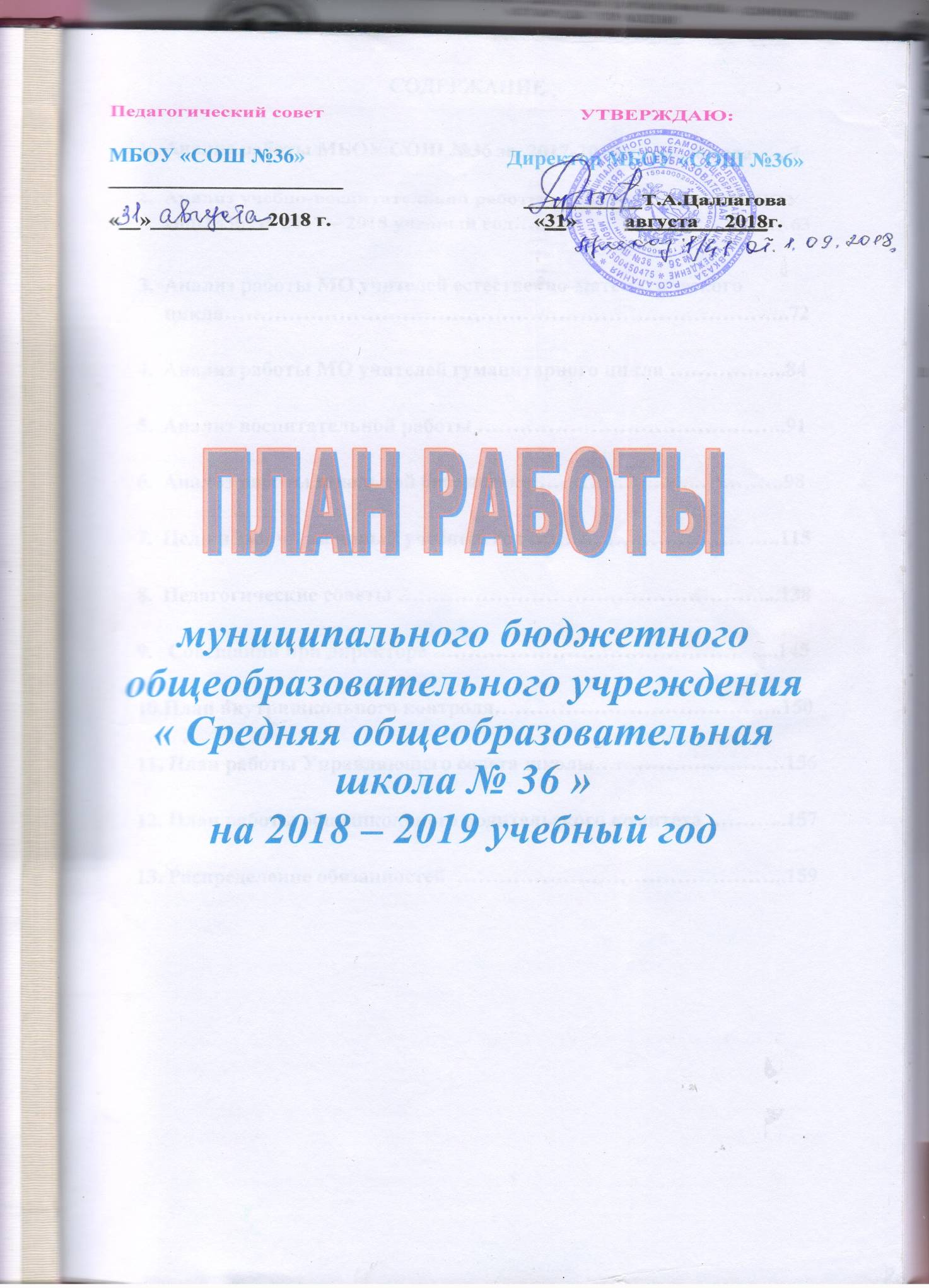                                                     СОДЕРЖАНИЕАнализ работы МБОУ СОШ №36 за  2017-2018учебного года …..7Анализ учебно-воспитательной работы начальной школы МБОУ сош№36  за 2017 – 2018 учебный год…………………………………63Анализ работы МО учителей естественно-математического цикла……………………………………………………………………..72Анализ работы МО учителей гуманитарного цикла ……………..84Анализ воспитательной работы ……………………………………..91Анализ работы школьной библиотеки ………………….………….98Цели и задачи на новый учебный год ………………………… …..115Педагогические советы ……………………………………………....138 Совещания при директоре ……………………………………….....145План внутришкольного контроля…………………………………..150 План работы Управляющего совета школы………………………156 План работы общешкольного родительского комитета ………...157 Распределение обязанностей  ………………………………………..159Воспитание не только должно развивать разум человека и дать ему известный объем сведений, но должно зажечь в нем жажду серьезного труда, без которого жизнь его не может быть ни достойной, ни счастливой.  К.Д. УшинскийЦель обучения ребенка состоит в том, чтобы сделать его спосо6ным развиваться дальше без помощи учителя. Э. Хаббард    Создание условий для самореализации и осознанного личностного самоопределения учеников в соответствии с их склонностями и интересами и подготовка на этой основе выпускников, готовых к жизни в открытом и меняющемся мире. Организация психолого-медико-педагогического сопровождения, укрепление психического здоровья и личностного благополучия подрастающего поколения в образовательном пространстве города, совокупность целей и связанных с ними убеждений, отношений и направлений деятельности - это Миссия  школы.        МиссияОсновные цели планирования любой деятельности в школе:Повышение качества знаний.Воспитание сознательных граждан.Прививание любви к Родине и обществу.Яркая внеурочная жизнь.Воспитание в детях чувства коллективизма.Патриотическое и трудовое воспитание.Помощь в подборе будущей профессии.        Современная школа — это сложный, многофункциональный механизм. Это кропотливый труд всех педагогических работников, который должен быть упорядочен и организован:       - должен открывать просторы для развития потенциальных возможностей и самореализации детей и взрослых;       - должен дать каждому ученику возможность найти и выразить себя сообразно своим способностям;       - воспитать ученика, готового к заботе о своем здоровье и здоровье      окружающих его людей, владеющего здоровьесберегающими технологиями.                     - создавать морально-психологический комфорт для участников образовательного процесса;       - повышать качества знаний;       - воспитывать  сознательных граждан;       - прививать любовь к Родине и обществу;       - готовить учащихся к выбору, в который человек включен на протяжении всей своей жизнедеятельности;       - обеспечивать организационно-педагогические условия для повышения общей и художественно-эстетической культуры учащихся микрорайона.           Это построение школы, в которой развитие детей обусловлено сохранением их здоровья. Выявление и развитие способностей каждого ученика, формирование духовно богатой, свободной, физически здоровой, творчески мыслящей личности, ориентированной на выбор профессии, способной в последующем на участие в духовном и экономическом развитии общества. Формирование черт физически развитой личности, ориентированной на творческое преобразование действительности и саморазвитие, на здоровый образ жизни, личности образованной и самостоятельной, стремящейся к овладению опытом духовной жизни, нравственного поведения, освоению ценностей национальной культуры.          «Воспитание… должно опираться… на первоначальное и независимое существование прирожденных способностей; дело идет о их направлении, а не о их создании».                                                                             Константин Ушинский                     ИНФОРМАЦИОННАЯ СПРАВКА О ШКОЛЕ          Муниципальное общеобразовательное учреждение средняя общеобразовательная школа (далее Школа) представляет собой модель классической общеобразовательной школы, открытой для всех учащихся, старающейся обеспечить высокий уровень подготовки по всем предметам. Являясь общеобразовательным учреждением, школа ориентируется на обучение, воспитание и развитие всех учащихся в целом и каждого в отдельности (с учетом возрастных, физиологических, психологических, интеллектуальных и личностных особенностей, образовательных потребностей и возможностей), создавая адаптивную педагогическую систему и максимально благоприятные условия для умственного и физического развития каждого ребенка. Школа является муниципальным общеобразовательным учреждением,  расположенным по адресу: РСО-Алания, г.Владикавказ, улица  Московская, 15а.       Школа была построена в 1968 году. Располагается в типовом здании. Школа открыта для сотрудничества с другими учреждениями.       Режим работы школы 5-дневная рабочая неделя для начальной школы и 6-дневная для среднего и старшего звена. Занятия проводятся в одну смену. Учебно-воспитательный процесс строится в основном по традиционной классно-урочной системе. Вторая половина дня – индивидуальные консультации, проектная работа, работа блока дополнительного образования, общешкольные творческие мероприятия и мероприятия классов. Аттестация учащихся производится с 2 по 9 классы по итогам четверти по пятибалльной системе оценок, а в 10-11 по итогам полугодий. Выпускники 9, 11 классов проходят государственную итоговую аттестацию. Учебный процесс для обучающихся школы первых классов – 34 учебных недели с дополнительными каникулами в феврале. 2-8, 10-х классов - 35 учебных недели, для 9,11 классов – 34 учебных недели.         В течение всего года строго соблюдаются нормы СанПиНа. Уровень недельной учебной нагрузки на ученика не превышает предельно допустимого. Продолжительность академического часа в первом классе составляет 35 минут в первом полугодии, 40 минут во втором полугодии, во 2-11 классах – 40 минут.          Обучение ведется по общеобразовательным программам: 1.Начального общего образования (1 - 4 классы) – преподавание в которых ведётся по программам образовательной системы «Школа России».2.Основного общего образования (5 - 9 классы) – обучение по типовым государственным программам. 3.Среднего (полного) общего образования (10 - 11 классы) – обучение по типовым государственным программам.         На начало 2018-2019 учебного года в школе обучается   750    учащихся.            Сформировано 27 классов - комплектов, в том числе: - начальная школа - 12 классов-комплектов; - основная школа - 13 классов-комплектов; - средняя школа - 2 класса-комплектов.          Средняя наполняемость классов составляет 28 человек.          Педагогический коллектив состоит из 50 человек. Из них 13 имеют высшую категорию, 2 – первую категорию, 28 – соответствие. Не аттестованы 7 человек: Галустян Ю.С., Джиоева И.В., Гагиева Д., Донцова В.А., Тменова С.Ф., Наниева Л., Маргиева З.Имеют стаж работы до 3 лет – 7 человек, до 10 лет – 10, от 10 до 20 лет – 8, свыше 20 лет – 28 человек.Школа реализует образовательные программы начального общего, основного общего и среднего (полного) общего образования. Используются различные формы обучения: очная, индивидуальное обучение на дому по медицинским показаниям. Работает группа продленного дня для учащихся начальной школы. Режим занятий строится в соответствии с санитарно- эпидемиологическими правилами и нормативами (СанПиН 2.4.2.2821-10).Условия осуществления образовательного процесса: • 33 учебных кабинета• 1 компьютерный класс • библиотека • 2 спортивных зала • 2 спортивных площадки • 1 столовая Анализ работы МБОУ СОШ№36 за 2017-2018 учебный годМетодическая работа - основной вид образовательной деятельности, представляющий собой совокупность мероприятий, проводимых администрацией школы, учителями, классными руководителями для овладения методами и приёмами учебно-воспитательной работы, творческого применения их на уроках  и во внеклассной работе, поиска новых технологий для совершенствования процесса обучения и воспитания.Коллектив школы работал над методической  темой:«Системно – деятельностный подход в обучении и воспитании школьников»«Формирование устойчивого нравственного поведения и навыков учебной деятельности учащихся в системе обучения».Целью методической работы было:повышение профессионального мастерства педагога и его личностной культуры для достижения стабильно положительных результатов образовательного процесса и принципиально нового качества образования, определение пути достижения нового качества образования в соответствии с особенностями личности обучающихся и традициями учебно-воспитательного процесса в школе .Задачи:– знакомить педагогов с достижениями педагогической науки и практики, с новыми педагогическими технологиями и методиками как средствами достижения нового качества образования;

– организовать систему методической работы с педагогами с целью развития педагогического творчества и самореализации инициативы педагогических кадров;

– формировать способность педагогов к рефлексивной деятельности как основу для анализа собственной педагогической деятельности и определения путей решения выявленных проблем;

– выявлять, обобщать и распространять передовой педагогический опыт обучения и воспитания по вопросам эффективной работы с одарёнными детьми.Ведущими аспектами методической работы были:Аналитическая деятельность:– мониторинг профессиональных и информационных потребностей учителей;

– изучение и анализ состояния результатов методической работы, определение направлений её совершенствования;

– создание базы данных о педагогических работниках;

– выявление затруднений дидактического и методического характера в образовательном процессе;

– сбор и обработка информации о результатах учебно-воспитательной работы школы;

– изучение, обобщение и распространение передового педагогического опыта.Информационная деятельность:– формирование банка педагогической информации;

– ознакомление педагогического коллектива с новинками методической литературы на бумажных и электронных носителях;

– ознакомление педагогических работников с опытом инновационной деятельности учителей района.Консультационная деятельность:– организация консультационной работы для учителей - предметников по вопросам методической работы;

– организация консультационной работы учителей, участников различных конкурсов профессионального мастерства, конференций;

– популяризация и разъяснение программ развития образования федерального, регионального и муниципального уровня;

– консультирование педагогического коллектива школы по различным вопросам образования.Организационно – методическая деятельность:– изучение запросов, методическое сопровождение и оказание практической помощи учителям в период подготовки к аттестации, в межаттестационные и курсовые периоды;

– прогнозирование, планирование и организация повышения квалификации и профессиональной подготовки учителей, оказание им информационно-методической помощи в системе непрерывного образования;

– организация работы методических объединений школы;

– организация методического сопровождения профильного обучения в школе;

– методическое сопровождение подготовки учителей школы к проведению ЕГЭ, регионального тестирования;

– подготовка и проведение научно-практических конференций, конкурсов и фестивалей профессионального педагогического мастерства;

– участие в организации и проведении конференций исследовательских работ учащихся школы.                      Приоритетными направлениями работы школы являлись:         1. Работа по духовно-нравственному воспитанию учащихся.Формирование благоприятной, мотивирующей на получение прочных знаний атмосферы в школе, обучение школьников навыкам самоконтроля, самообразования.         2. Работа по развитию одарённости, творческих способностей школьников и их адаптивных возможностей, способствующих  успешной социализации в обществе каждого обучающегося:3.Усиление роли семьи в воспитании детей и привлечение родителей к организации учебно-воспитательного процесса;          4.Создание условий для сохранения и укрепления здоровья обучающихся;5.Создание условий для самореализации личности каждого ученика;6.Формирование в школьном коллективе детей и взрослых уважительного отношения к правам друг друга;7.Повышение эффективности работы по воспитанию гражданственности, патриотизма, духовности;           8.Формирование у детей нравственной и правовой культуры           9.Здоровьесбережение и привитие навыков здорового образа жизни школьникам.10.Достигнуть оптимальных конечных результатов учебно – воспитательного процесса за счет повышения квалификации педагогических кадров, стимулирования учителей к обмену опытом, применения инновационных педагогических технологий и методик.11.Повысить качества знаний и общую культуру обучающихся.12.Обеспечить готовность и успешное участие обучающихся в государственной (итоговой) аттестации.13. Обеспечить методическое сопровождение реализации Федерального государственного образовательного стандарта (ФГОС) начального общего образования и основного общего образования       14.Обновить педагогическую систему учителя на основе выделения сущности его опыта в технологии деятельностного обучения;        15.Способствовать формированию системы универсальных учебных действий средствами технологии  деятельностного обучения;        16.Обеспечить методическое сопровождение реализации Федерального государственного образовательного стандарта (ФГОС) начального общего образования и введения ФГОС основного общего образования;        17.Содействовать реализации образовательной программы на основе стандартов нового поколения.            Приоритетные проблемы школы в 2017-2018 учебном году: 1. Здоровье учащихся - один из основных результатов работы школы. В учебном процессе обращается недостаточное внимание на состояние психологического микроклимата на  уроках; наблюдается повышенный уровень учебной и других перегрузок учащихся, в том числе и по объективным причинам. Задачи:     Ориентировать работу учителей на создание комфортного микроклимата на уроках и во внеурочное время,  для ликвидации перегрузок учащихся.      Совершенствование работы, направленной на  укрепление и сохранение здоровья учащихся и привития им навыков здорового образа жизни.       Использование в учебно-воспитательном процессе здоровьесберегающих технологий.2. Проблема отсутствия или низкого уровня  мотивации учащихся: невысокий уровень познавательных интересов учащихся препятствует осознанному усвоению школьниками знаний.Задачи:·  переориентировать работу учителей по формированию знаний, умений и навыков учащихся на  педагогическую поддержку школьников, обеспечивающую их развитие и образование в соответствии  с их возможностями, организация работы учителей по раскрытию перед учащимися социально - практической значимости изучаемого материала; формирование основной мировоззренческой парадигмы: «Учиться не для школы, а для жизни»·  подготовка учителей по вопросам развития познавательных способностей учащихся;·  разработка тематики  педагогических советов по проблеме мотивации учения,способствовать формированию у учащихся глубоких прочных знаний основ наук, усвоение образовательных программ основного и среднего образования с успешным прохождением государственной итоговой аттестации и единого государственного экзамена. Создать комфортную образовательную среду на основе личностно-ориентированного подхода к обучающимся, сформировать у них навыки самоконтроля как средства развития личности.Проблема организации  диагностики учебных возможностей школьников в противоречии между необходимостью индивидуализировать процесс обучения и воспитания учащихся и отсутствием  надежных средств диагностики. Задача: разработать систему педагогического мониторинга в  школе.4. Проблема материально - финансового обеспечения образовательного процесса в школе.Задачи: ·    обеспечить наличие необходимых методических материалов;·    обеспечить оснащение мультимедийными пособиями и оборудованием;·    модернизировать техническую базу.5. Проблема воспитательного взаимодействия Задачи:Продолжить работу по повышению научно-теоретического уровня педагогического коллектива в области воспитания детей. Повысить роль ученического самоуправления в жизнедеятельности школы и класса, развивать у ребят самостоятельность, инициативу, ответственное отношение к делу. Продолжить обновлять и развивать систему работы по охране здоровья учащихся. Создавать условия для сохранения и укрепления здоровья учащихся, для воспитания стремления к здоровому образу жизни. Развивать  внеурочную деятельность учащихся, направленную на формирование нравственной культуры, их гражданской позиции, расширение кругозора, интеллектуальное развитие, на улучшение усвоения учебного материала. Создавать условия для активного и полезного взаимодействия школы и семьи по вопросам воспитания учащихся. Организовать единую систему работы школьного Совета профилактики правонарушений. Формирование в школьном коллективе детей и взрослых уважительного отношения к правам друг друга. Вести систематическую и целенаправленную работу по гражданско-патриотическому воспитанию школьников.Способствовать развитию нравственной, физически здоровой личности, способной к творчеству и самоопределению.Вести работу по духовно-нравственному воспитанию школьников.Основными элементами контроля учебно-воспитательного процесса в  2017-2018 учебном году оставались:выполнение всеобуча;состояние преподавания учебных предметов; изучение адаптации 1, 5, выпускных классов;качество ведения школьной документации;выполнение учебных программ и практической части программы;организация повторения и подготовка к проведению государственной (итоговой) аттестации за курс основной общей и средней (полной) общей школы;уровень профессиональной деятельности педагогов.При этом используются следующие формы контроля:классно-обобщающий контроль в 1-х, 5 классах;обзорный контроль (тематический вид) – состояние школьной документации:  классных журналов и дневников учащихся; организация итогового повторения; уровень подготовленности первоклассников к обучению в школе; уровень адаптации учащихся 1, 5 и 10 (универсальной и профильной группы) классов.административный контроль знаний и умений учащихся по основным  предметам–промежуточный  и итоговый.Обеспечение учебных программ по предметам в полном объеме должно быть реализовано следующим образом:организована своевременная замена отсутствующих педагогов;использовано время индивидуальных групповых занятий на ликвидацию отставания по предмету в изучении программного материала;осуществлен индивидуальный подход к обучению путем использования групповых форм работы и индивидуальных консультаций;использованы возможности сопутствующего повторения, предусмотренного программами, сохранено при этом время, отведенное на систематическое повторение по окончании предметных курсов.При планирования содеражния методической работы педагоги старались отобрать наиболее эффективные формы работы:Методическое объединениеТеоретические семинарыНаставничество (консультации)Индивидуальные консультацииОткрытые урокиПредметные неделиАттестация учителейРабота учителей  была направлена на решение поставленных задач. Классная учебная деятельность способствовало развитию каждого ребенка.В работе с учащимися школа руководствовалась Законом РФ «Об образовании», Уставом школы, были пересмотрены, утверждены и эффективно использовались  нормативно-правовые акты.       Учебные планы для I-IХ классов составлены на основе примерного учебного плана для образовательных учреждений (1 вариант базисного плана) с русским языком обучения, что дало возможность существенно увеличить часы для изучения русского языка для учащихся в I-VII классах.      Все классы начальной школы обучались по ФГОС. Были выделены часы на индивидуальные, факультативные  и групповые занятия во второй половине дня с целью углубления и коррекции занятий учащихся. Для удовлетворения запросов учащихся организованы  различные элективные курсы в ходе предпрофильной подготовки, для обучающихся 10 и 11 классов.            Строго соблюдается соотношение между федеральным и региональным   компонентами образования.              Учебный предмет «Иностранный язык» изучается со II класса, увеличено общее количество часов на его изучение.   Школа работала в режиме шестидневной рабочей недели ( начальная школы пятидневная рабочая неделя), в одну смену. Начало занятий в 9.00 ч. Продолжительность перемен от 10 до 20 минут.   Были проведены следующие тематические педсоветы:Содержание основного общего образования в школе определяется образовательной программой, разработанной и реализуемой самостоятельно на основе государственных образовательных стандартов.Сохранность контингента учащихся.Администрация школы посещала уроки в рабочем порядке по плану ВШК. Итоги контроля отражаются в протоколах педсоветов, справках.Основными элементами контроля учебного процесса являются:       контроль за ведение документации;    контроль за качеством ЗУНов;    контроль за преподаванием;    контроль за объемами выполнения учебных программ;    контроль за подготовкой к аттестации;    контроль за посещаемостью обучающихся;    контроль за реализацией введением ФГОС.Применяемые методы контроля:    посещение уроков, занятий;    срезы знаний;    анкетирование;    изучение и экспертиза документации.Основные цели посещения уроков:    владение программным материалом и методикой обучения;    классно – обобщающий контроль;    преемственность;    изучение продуктивности педагогической деятельности педагогов.Вывод: основные направления контроля и тематики посещений уроков выбраны эффективно, что улучшило качество преподавания уроков, отбор необходимых форм и методов, применяемых учителем на уроке. В целом уроки поставлены методически верно, разнообразны.При этом использовались следующие формы контроля:классно-обобщающий контроль в 1-х, 5 классах;обзорный контроль (тематический вид) – состояние школьной документации:  классных журналов и дневников учащихся; организация итогового повторения; уровень подготовленности первоклассников к обучению в школе; уровень адаптации учащихся 1, 5 и 10 классов.административный контроль знаний и умений учащихся по основным  предметам–промежуточный  и итоговый (школьный и внешний).Проводился мониторинг уровня сформированности обязательных результатов обучения по русскому языку и математике в виде административных к/работ:входной  контроль  (выяснить причины потерь за лето);рубежный контроль (динамика обученности учащихся);итоговый контроль (уровень сформированности ЗУН припереходе в следующий класс).Результаты входного контроля по математике:       Цель проверки: проверить состояние знаний, умений, навыков учащихся по пройденному в прошлом учебном году программному материалу по ФГОСам,  наметить пути устранения пробелов в знаниях учащихся; отследить поэтапно уровень усвоения школьниками базового учебного материала, корректируя на этой основе урочную и внеурочную деятельность учителя по содержанию и организации учебно-воспитательного процесса.Проведены входные контрольные работы по математике в 5, 10 классах.  Контрольные работы по математике в 5 классах были в виде традиционных письменных работ, содержащих 4 задания, на проверку знаний и умений полученных в предыдущем году обучения. Входные контрольные работы проверены и проанализированы учителями-предметниками. Контрольные работы проведены по графику, проверены и проанализированы учителями своевременно. Замечания по анализу контрольных работ следующие: учителя указывают характерные ошибки, но не делают выводы, в которых можно отметить положительные моменты: прочное усвоение каких-либо навыков, безошибочное выполнение заданий большинством учащихся и т.д. и акцентировать внимание на «пробелах»  в знаниях учащихся, недостаточную отработку какого-либо навыка. Типичные ошибки:действия с единицами измерения запись чиселВычисление частного и разностиНахождение неизвестных компонентов при вычитанииВычисление периметра (формулы, единицы измерения)Периметр квадрата, прямоугольника (формулы, единицы измерения)Нахождение компонентов при деленииРешение задач.   Сравнительный анализ результатов выполнения работы:                                                            Выводы:       Отметить слабую подготовку учащихся 4-х классов для перехода в 5класс. Анализ результатов итогового и входного контроля показывает, что учителя, работающие в начальных  классах не всегда учитывают возрастныеособенности учащихся, не планируют разноуровневую и дифференцированнную работу на уроках, не продумывают подачу домашнего задания учащимся, не работают индивидуально с отстающими, не используют в достаточной мере раздаточный материал.          Наибольшее количество ошибок было допущено при решении задач на нахождение периметра прямоугольника или квадрата, задач на движение,  не знают:  как перевести часы в минуты  и наоборот, единицы площади, разряды чисел, единицы измерения веса, нахождение компонентов деления, вычитания.Рекомендации: 1.  Учителям  математики:а) проанализировать на заседаниях МО результаты входного контроля;б) не допускать нестабильности качества знаний, использовать для повышения объективности контроля за ЗУН учащихся разноуровневые тесты или задания, в) не допускать завышения оценок учащимся, объективно оценивать знания согласно норм оценок.2. Джиоевой И.Ф. в 5в классе наметить конкретные меры по исправлению типичных ошибок и ликвидации в пробелах знаний учащихся:         – систематически отрабатывать навыки преобразования чисел,   развивать стойкие вычислительные навыки через систему разноуровневых упражнений;          - развивать навыки выполнения действия с числами, полученными при  измерении.          - включать в работу больше устного счета, задания для формирования памяти, логического мышления.          - использовать в работе систему заданий для развития навыков решения задач на движение,  выполнения арифметических действий.		.	           3. Второй этап внутришкольного мониторинга (промежуточный контроль) провести в декабре месяце.Работа по математике в 10 классе представляла собой текстовую контрольную работу из 4 заданий: решить систему неравенств (область определения функции), упростить выражение и найти его значение, действия со степенями, решение уравнений.  Результаты таковы:Типичные ошибки:Сложение дробейСокращение дробейТеорема ВиетаНахождение области определения функцииРешение неравенствОшибки в знакахВычислительные ошибкиАнализ результатов и основных ошибок, сравнительный анализ результатов итоговых за прошлый учебный год и входных 2016-2017 учебного года позволяет сделать следующие выводы: В среднем по школе качество знаний невысокое и равно 24%. Уровень обученности  по школе - 34%, низкий уровень обученности в 5, 10  классах. Средний балл по школе в 5-х классах – 3,1, в 10 классе – 3,25. Выводы :Уровень учебной подготовки на начало  учебного года  по математике  – низкий.2.Анализ результатов входного контроля показывает, что учителя, работающие в этих классах не всегда учитывают возрастные особенности учащихся, не планируют разноуровневую и дифференцированнную работу на уроках, не продумывают подачу домашнего задания учащимся, не работают индивидуально с отстающими, не используют в достаточной мере раздаточный материал.3. Замечания по анализу контрольных работ учителя указывают характерные ошибки, но не делают выводы, в которых можно отметить положительные моменты: прочное усвоение каких-либо навыков, безошибочное выполнение заданий большинством учащихся и т.д. и акцентировать внимание на «пробелах»  в знаниях учащихся, недостаточную отработку какого-либо навыка.     Рекомендации: 1.  Учителям – предметникам:  *проанализировать на заседаниях МО результаты итогового контроля за прошлый учебный год  и входного контроля;  *не допускать нестабильности качества знаний, использовать для повышения объективности контроля за ЗУН учащихся разноуровневые тесты или задания,   *не допускать завышения оценок учащимся, объективно оценивать знания согласно норм оценок.	2. Учителям не допускать снижения качества знаний, для его сохранения  систематически  использовать в работе разноуровневые и дифференцированные задания, инновационные технологии, действенные формы и методы работы, учитывать возрастные и индивидуальные особенности каждого ученика.3. Наметить конкретные меры по исправлению типичных ошибок и ликвидации в пробелах знаний учащихся:   * систематически отрабатывать навыки преобразования чисел,развивать стойкие вычислительные навыки через систему разноуровневых упражнений;  *  развивать навыки выполнения действия с числами, полученными при  измерении.  * использовать в повседневной практике  методы стимулирования и мотивации учебно-познавательной деятельности, включать в этапы урока рефлексию, формировать у учащихся  осмысленное и сознательное отношение к учебной деятельности.  *возобновить индивидуальную работу с учащимися по совершенствованию вычислительных навыков и умений решать задачи.  * разнообразить методы и формы обучения.  * усилить работу с учащимися, допускающими много вычислительных ошибок, неаккуратно выполняющих работу.  *уделять должное внимание повторению.  * систематически включать упражнения на отработку  навыка  быстрого счета.  * включить в уроки комментированное упражнение на формирование умения  осмысленно проговаривать способ решения.                                 Результаты  внешних  мониторингов: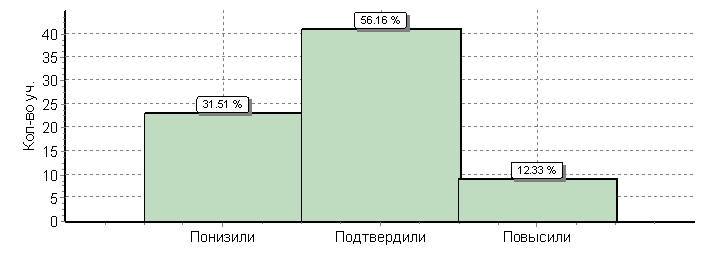 Гистограмма соответствия отметок за выполненную работу и отметок по журналу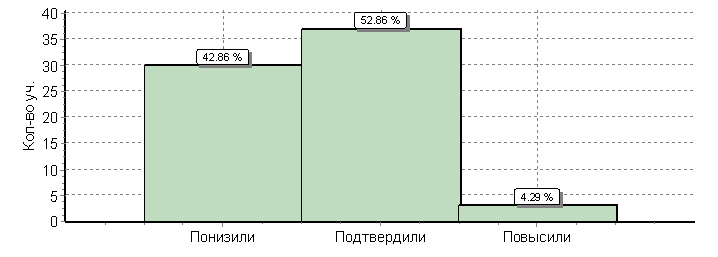 Гистограмма соответствия отметок за выполненную работу и отметок по журналу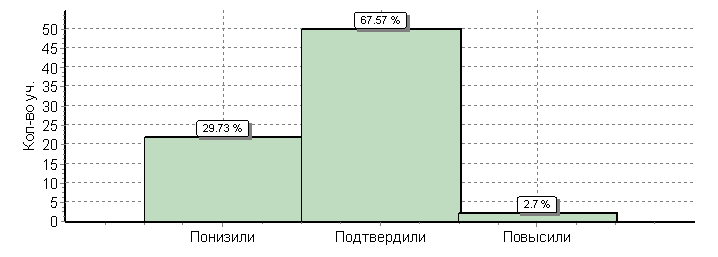 Гистограмма соответствия отметок за выполненную работу и отметок по журналу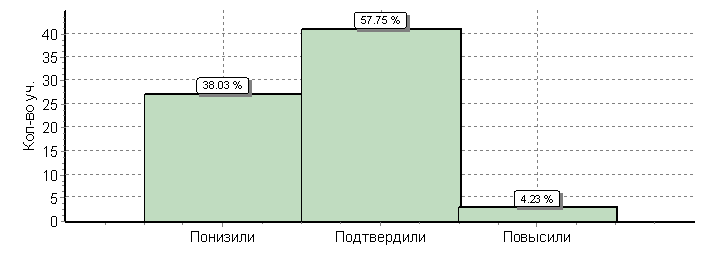 Гистограмма соответствия отметок за выполненную работу и отметок по журналу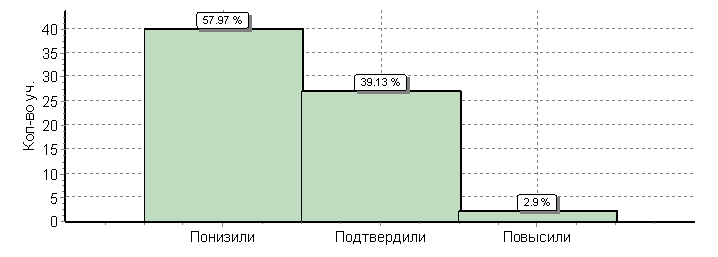 Гистограмма соответствия отметок за выполненную работу и отметок по журналу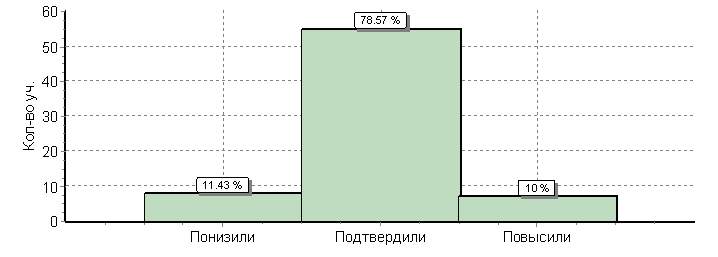 Гистограмма соответствия отметок за выполненную работу и отметок по журналу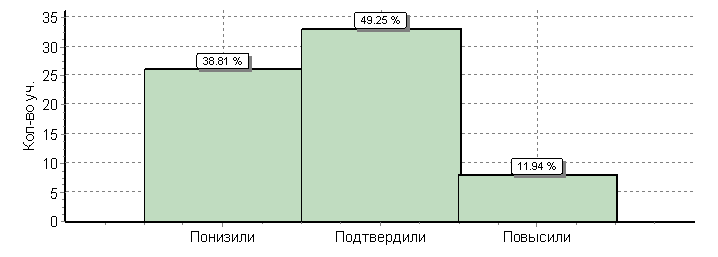 Гистограмма соответствия отметок за выполненную работу и отметок по журналу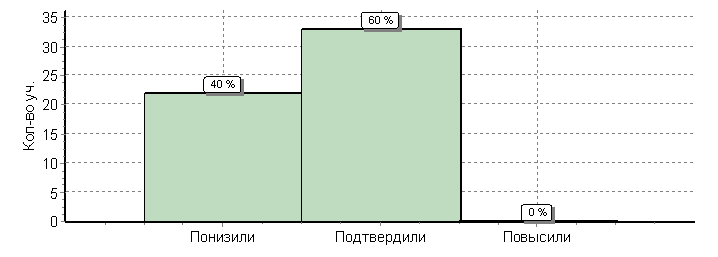 Гистограмма соответствия отметок за выполненную работу и отметок по журналу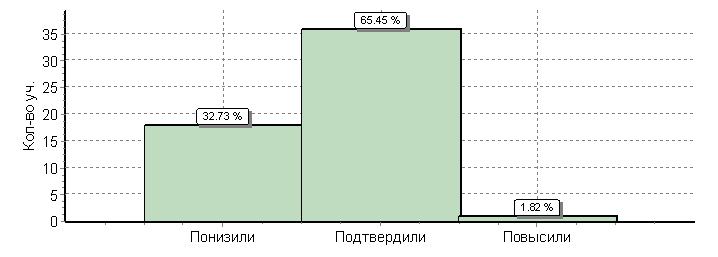 Гистограмма соответствия отметок за выполненную работу и отметок по журналу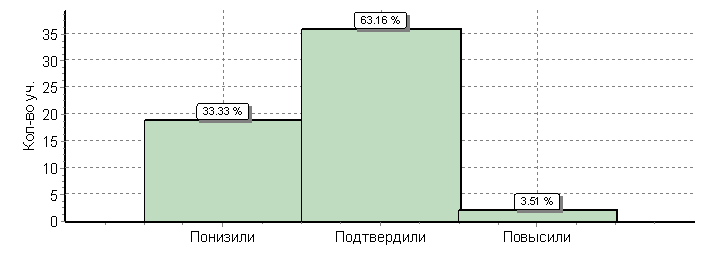 Гистограмма соответствия отметок за выполненную работу и отметок по журналу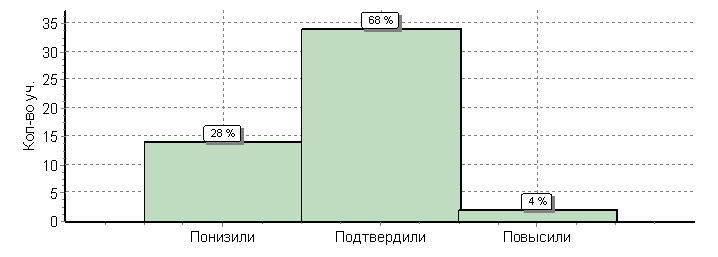 Гистограмма соответствия отметок за выполненную работу и отметок по журналу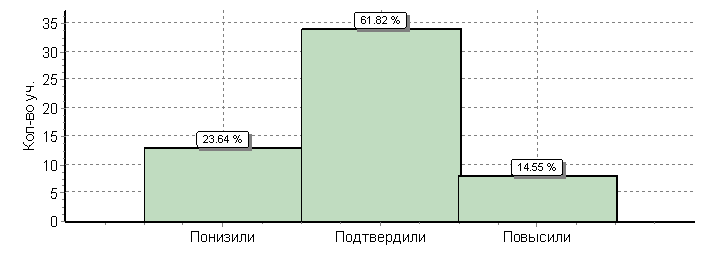 Гистограмма соответствия отметок за выполненную работу и отметок по журналу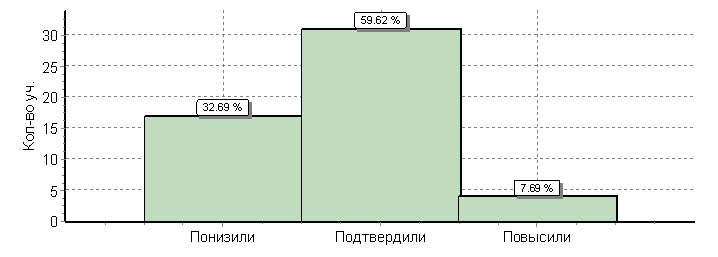 Гистограмма соответствия отметок за выполненную работу и отметок по журналу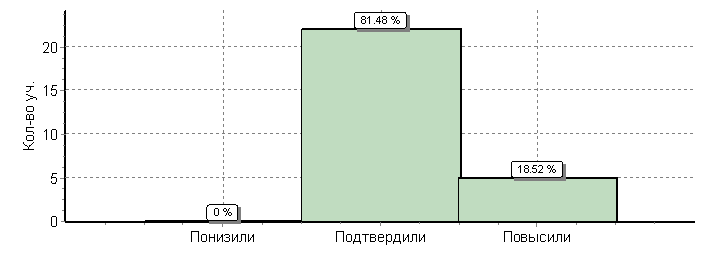 Гистограмма соответствия отметок за выполненную работу и отметок по журналу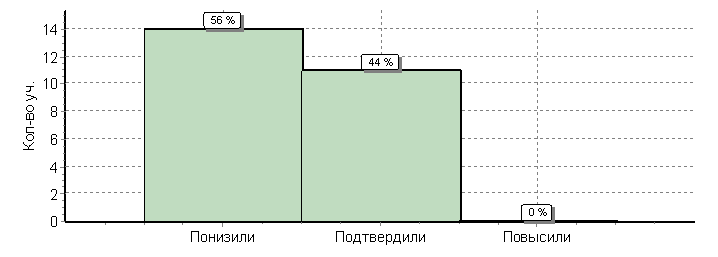 Гистограмма соответствия аттестационных и текущих отметок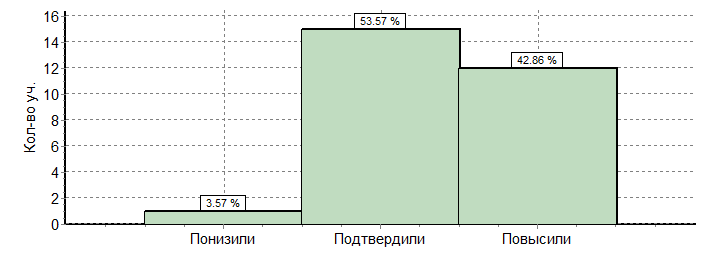 Гистограмма соответствия отметок за выполненную работу и отметок по журналу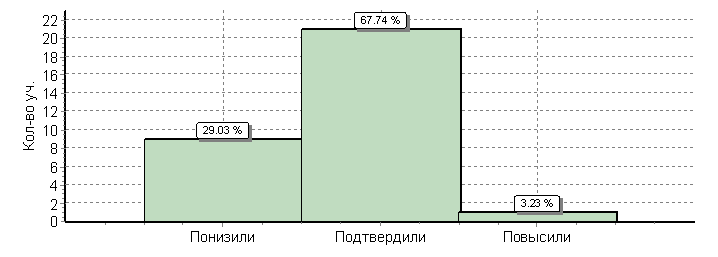 Гистограмма соответствия отметок за выполненную работу и отметок по журналу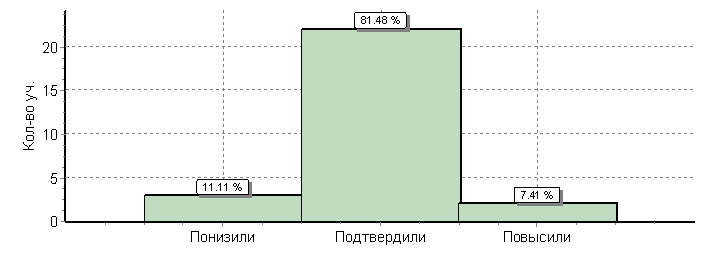        В течение 2017 – 2018 учебного года в школе осуществлялся  мониторинг качества знаний, одним из основных этапов которого является отслеживание и анализ качества обучения и образования по ступеням обучения, анализ уровня промежуточной и итоговой аттестации по предметам с целью выявления недостатков в работе педколлектива по обучению учащихся и их причин.                 ИТОГИ успеваемости учащихся МБОУ СОШ №36за 2017-2018 уч. годСреднее звено:параллель 5 классовВ параллели 5-х классов на конец года обучалось 74 ученика. Успеваемость- 100%. Качество- 62,2%, на 18 % выще, чем в прошлом году.Окончили год на «5»Окончили год с одной «4»Окончили год с одной «3»параллель 6 классовВ параллели 6-х классов на конец года обучается 62 ученика. Успеваемость – 96,8%. Качество – 32,2%, на 0,2% выше, чем в прошлом году.Окончили год на «5»Окончили год на «4» и «5»Окончили год с одной «4»Окончили год с одной «3»Параллель 7 классовВ параллели  7-х классов на конец года обучается 55 учеников. Успеваемость- 98,1%. Качество- 43%, на 13% ниже, чем в прошлом году.Окончили год  на «5»Окончили год на «4» и «5»Окончили год с одной «4»Окончили год с одной «3»Параллель 8 классовВ параллели 8-х классов на конец года обучается 81 учащийся. Успеваемость- 100%. Качество-28,3%, что на 10 % выше, чем в прошлом.Окончили год  на «5»Окончили год на «4» и «5»Окончили год с одной «4»Окончили год  с одной «3»Параллель 9 классовВ параллели 9-х классов на конец года обучается 75 учеников. Успеваемость- 100%. Качество- 24%, на 3,5 % выше, чем в прошлом году.Окончили год  на «5»Окончили год  на «4» и «5»Окончили год  с одной «4»Окончили год  с одной «3»Старшее звеноПараллель 10 классовВ параллели 10-х классов на конец года обучается 25 учеников. Успеваемость- 100%. Качество- 40%, на 9 % выше, чем в прошлом году.Окончили год четверть на «5»Окончили год  на «4» и «5»Окончили год  с одной «4»Окончили год  с одной «3»Параллель 11 классовВ параллели 11-х классов на конец года обучается 34 ученика. Успеваемость- 100%. Качество- 35%Окончили год  на «5»Окончили год  на «4» и «5»Окончили год  с одной «4»Окончили год  с одной «3»  ИТОГО:  отличников на конец года (среднее и старшее звено) – 44 (было 40), хорошистов – 100 (было 72), с одной «4» - 9 (было 6), с одной «3» - 10 (было 16 ) учащихся. Всего учащихся – 406 (было 368). Хорошистов и отличников – 134 учащихся (было 112). Качество –  33 % ( было 30,4%).РЕЗУЛЬТАТЫ ОГЭ получили одну "2" из четырех предметов:получили две "2" из четырех предметов:получили три "2" из четырех предметов:не явились на экзамен по уважительной или по неуважительной причине:ИТОГО: всего сдавали ОГЭ 75 учащихся, успешно сдали и получили аттестаты – 70 человек. Не получили аттестаты 5 человек.    Сравнительный анализ показывает, что качество успеваемости в 9 классах по сравнению с прошлым годом повысилось на 1,3%.                                               РЕЗУЛЬТАТЫ  ЕГЭ:ИТОГО: сдавали ЕГЭ 34 ученика. Получили аттестат с отличием и медаль Кадиева Анна, Алборова Аида. Не получили аттеста Мамиева Дзерасса, Блиева Анжела (две «2» русский язык, математика) пересдают в сентябре.Контроль за школьной документацией.В течение учебного года осуществлялся постоянный контроль за ведением школьной документации: по графику проверяются классные журналы, личные дела учащихся, прохождение и корректировка программного материала, контрольные и рабочие тетради обучающихся.Цели проверок классных журналов были следующие:  объективность выставления оценок за четверть, полугодие и год; состояние опроса, накопляемость  оценок; прохождение программ и выполнение практической части.По окончанию  четвертей и года проводилась проверка журналов по выполнению государственных программ и их практической части, объективность выставления четвертных (полугодовых) и годовых оценок. Анализ классных журналов показал: обязательный минимум содержания образования выдерживается; практическая часть образовательных компонентов выполняется согласно календарно-тематическому планированиюЗамечания, выявленные в ходе проверки классных журналов:     - допущены единичные исправления отметок на предметных страницах и в сводной ведомости учета успеваемости, заверенные печатью школы.     - имеются исправления четвертных, годовых и экзаменационных отметок, заверенные печатью школы.-  несвоевременная запись тем отдельных уроков в течение года.        - несвоевременное выставление отметок по контрольным работам в течение года.- имеет место необъективное выставление отметок отдельным учащимся.- несоответствие записей в КТП и классном журнале. (очень редко, отдельные уроки).-небольшое отставание по программе по физкультуре.Проверка дневников учащихся на начало года показала, что классные руководители не всегда регулярно проверяют дневники учащихся, родители не могут иметь полную информацию об успеваемости обучающихся, так как учителя – предметники не всегда выставляют полученные отметки в дневники.         Проверка календарно-тематических планирований показала, что планирование по всем предметам составлено в соответствии с рабочими программами по предмету и  учебным планом  школы. Соблюдены нормы контрольных, практических и лабораторных работ.Сбор информации, и ее анализ показали, что учителями выполняются требования к проверке тетрадей. В целом состояние проверки тетрадей находится на удовлетворительном уровне. 	По результатам проверки школьной документации издавались приказы, справки, в которых отражались все замечания учителям и классным руководителям.Основные направления посещений и контроля уроков:Изучение форм и методов, применяемых на уроках.Работа по формированию положительной мотивации учебной деятельности. Организация самостоятельной работы учащихся на уроке.Изучение опыта работы педагогов.Соблюдение условий адаптационного периода в 1, 5 и 10 классах.Особое внимание при посещении уроков уделялось совершенствованию форм и методов организации урока. Посещение уроков  в текущем учебном году показало, что приёмы и методы современных  педагогических концепций обучения в своей работе используют большинство учителей школы. В школе работают  грамотные современные педагоги, владеющие методами и дидактическими приёмами организации и ведения учебного процесса, используют в работе новые технологические разработки.Увеличилось количество учебных занятий, где педагогами используются ИКТ.Вместе с тем в процессе посещения уроков были вскрыты некоторые проблемы и затруднения учителей в подготовке и проведении современного урока:-в методике изучения нового материла из-за преобладания объяснительно- иллюстративного метода преподавания;- в правильном отборе способов и приемов организации урока, которые обеспечили бы эффективную познавательную деятельность всех учащихся в меру их способностей и подготовленности;- в комплексном применении  различных средств обучения, в том числе и информационных, направленных на повышение темпа урока и экономию времени для освоения нового материала и способов его изучения, на повышение мотивации учения, возбуждение познавательного интереса учащихся по изучаемой теме;- в дифференциации домашних заданий  с учетом индивидуальных особенностей учащихся.Охрана труда и техника безопасностиВ течение года проводились мероприятия по охране труда и соблюдению ТБ, продолжали разрабатываться и были утверждены инструкции по ОТ и ТБ, оформлен стенд в учительской, проверялись журналы по ТБ, выполнение инструкций при проведении занятий по физической культуре и технологии, химии, физике.Проведена проверка инспекции по охране труда. Сделаны замечания, которые устранены.Предшкольная подготовкаЗа истекший 2017-2018 учебный год было 22 дошкольника. Проведение занятий по подготовке детей к обучению в школе планируется  продолжить в этом учебном году.Занятия проводились  по трём блокам:обучение начальным навыкам чтения и письма;обучение математике;развитие эмоциональной сферы и навыков общения будущего первоклассника.      Во время занятий первого блока у детей развивается фонематический слух, они обучаются первоначальному слоговому чтению, письму печатными буквами. Дети учатся составлять предложения, делить его на слоги, получают представление о звуках, учатся их различать и выделять в словах, знакомятся с ударением, учатся обозначать звуки буквами, составлять слова из букв и слогов.      Обучение математике осуществляется посредством игровых упражнений, направленных на развитие логического мышления, наблюдательности, сообразительности. Дети получают представление о числе и цифре, учатся считать до 10 и обратно, сравнивать предметы по количеству, знакомятся с понятиями «больше», «меньше», «столько же», упражняются в решении простых задач, знакомятся с составом чисел от 1 до 10, учатся правильно писать цифры.       Основной целью третьего блока являлось развитие у детей способности управлять своими эмоциями, то есть развивать произвольное поведение, формировать эмоционально-положительное отношение к школе, развивать навыки общения.        Важным этапом подготовки детей к обучению детей к школе является подготовка руки ребенка к письму, развитие мелкой моторики и координации движений руки, выработка умения правильно сидеть и держать руку. Для успешного овладения данными умениями и навыками проводятся различные упражнения, например: «Дорожки» (провести прямые линии посередине дорожки, не отрывая карандаш, и не съезжая с дорожки), «Дождик» (провести прямые линии, чтобы каждая капелька упала на землю или в лужу), «Парашютисты» (помоги парашютистам приземлиться), «Обведи рисунок по точкам» и другие и т.д.Олимпиады , участие в конкурсах, конференциях, фестиваляхучителей и учащихсяВ целях выявления и развития у обучающихся творческих способностей и интереса к научно-исследовательской деятельности, создания необходимых условий для поддержки одаренных детей, пропаганды научных знаний учащиеся школы приняли участие в школьном, муниципальном этапах Всероссийской  олимпиады среди обучающихся 4-11 классов по  математике, русскому языку, литературе, физике,  химии, английскому языку, ОБЖ, истории, осетинскому языку.Анализ итогов школьного этапа олимпиад свидетельствует о том, что в школе ведется работа с одаренными детьми. Участники олимпиады показали неплохие теоретические знания  химии, ОБЖ, осетинскому языку и литературе.В целях выявления и развития у обучающихся творческих способностей и интереса к научно-исследовательской деятельности, создания необходимых условий для поддержки одаренных детей, пропаганды научных знаний учащиеся школы приняли участие в школьном, муниципальном этапах Всероссийской  олимпиады. Анализ итогов школьного этапа олимпиад свидетельствует о том, что в школе ведется работа с одаренными детьми. Участники олимпиады показали неплохие теоретические знания по географии, химии, биологии, осетинскому языку и литературе. Особенно хочется отметить учителей, которые ежегодно повышают рейтинг школы. Это такие учителя, как Сикорская О.Э. (химия), Левченко Н.Н. (ОБЖ), Сугарова Ф.Т., Цамакаева И.М., Цховребова Л.М. (осетинский язык и литература).Всего в школьном туре Всероссийской олимпиады приняло участие 88 учащихся.Из них победителями  стали 17 человек, призовых мест-22.Победители  и призеры  школьного этапа Всесоюзной олимпиады, учителя, подготовившие их, отражены в нижеследующей таблице:Так же были проведены олимпиады по осетинскому языку и осетинской литературе.  Результаты следующие:     Учителя Сугарова Ф.Т. и Цамакаева И.М.проводят кропотливую работу по подготовке к олимпиадам. И это не надо доказывать! Ежегодно  учащиеся,  с которыми занимаются названные учителя,  завоевывают призовые места в Региональном этапе.       В муниципальном этапе Всероссийской олимпиады школьников приняли участие 28 человек. Призерами стали 7 учащихся:          Участие школьников в декаде Коста – диплом , 1 место. (Джатиева З.В.)Муниципальный конкурс детских хоровых коллективов , повященный 110-летию Т.Я.Кокойти и 95-летию Хр.С. Плиева – почетная грамота, 1 место.(Джатиева З.В.)Республиканский конкурс детских хоровых коллективов , повященный 110-летию Т.Я.Кокойти и 95-летию Хр.С. Плиева – диплом, 1 место. (Джатиева З.В.)          Конкурс чтецов  «И помнит мир спасенный» - грамота за выразительное чтение Дзуцев С. 4 класс (Сугарова Ф.Т.).ВЫВОДЫ: В этом году учащиеся не приняли участие в олимпиадах по истории, обществознанию (учитель Цогоева З.Э.), Баева Э.Б., Дзебоева Д.С. (английский язык), Аношина Е.А., Петько О.П. (математика), Гудиева И.М. (технология). Учителям-предметникам есть над чем задуматься. Как и в предыдущие годы,  свое педагогическое мастерство подтвердили учителя-предметники  Сикорская О.Э.(химия), Левченко Н.Н.(ОБЖ), Сугарова Ф.Т., Цамакаева И.М.(осетинский язык и литература).  РЕКОМЕНДАЦИИ:     1.Продолжить целенаправленную работу по подготовке учащихся к участию в олимпиадах и конкурсах  различных уровней;     2. Вышеперечисленным учителям организовать работу с одаренными детьми;     3.Помнить, что результаты олимпиад и конкурсов  являются одним из важнейших        критериев стимулирующей части оплаты труда.Педагогический коллектив школы   участвовал в  методической работе района:-принималось участие в августовской конференции (был оформлен стенд, рассказывающий об организации работы по разным направлениям);-в течение года принималось активное участие в работе семинаров, конкурсов…;  Участие педагогов:Галустян Ю.С. – учитель английского языка – участие  в конкурсе«Педагогический дебют» - 1 местоХарактеристика более сильных сторон и ярких достижений школы.Приоритетом начального образования является формирование общеучебных умений и навыков, уровень освоения которых в значительной мере определяет успешность всего последующего обучения.Анализ учебно-воспитательной работыначальной школы.Анализ работы начальной школы за 2017-2018 учебный год.Учебный план  школы на 2017/2018 ученый год был составлен на основании базисного учебного плана 2017 года и сохраняет  в необходимом объеме содержание образования, является обязательным на каждой ступени обучения.  Согласно базисному учебному плану иностранный язык введен  со 2 класса . На основании  приказа Управления образования в 4-ых классах введен  курс «Основы Православной культуры», преподавал учитель нач.классов Пелиева Р.А. 	Уровень предельной нагрузки не превышал предельно допустимого.Образовательная программа и учебный план предусматривают государственную функцию школы – обеспечение базового общего среднего образования, развития ребенка в процессе обучения.В 2017/2018 году школа работала в режиме пятидневной рабочей недели. В начальной школе занимались 12 классов, 346 учеников. Обучение ведется по классической традиционной программе «ШКОЛА РОССИИ» Контроль за освоением содержания образовательных программ проходит в течение всего года  плану внутришкольного контроля.Результаты обученности и качество знаний учащихся по ступеням обучения и параллелям                                           НАЧАЛЬНАЯ ШКОЛА2 классы3 классы4 классы1-4 классыВ начальной школе на конец 2018/2019 учебного года обучается 346 ученика. Успешно закончили учебный год все. В сравнении с двумя предыдущими годами, % обученности остается стабильным, % качества понизился. Причины понижения % качества будут проанализированы на заседании МО учителей начальных классов.Низкий процент качества в классах 4Б (Тотрова М.Ш.) – 46%, 3А (Наниева Д.М.) – 52%Качество обученности по полугодиямВо всех классах, кроме 3А (Наниева Д.М.) повысился % качества обученности.Качество обученности по предметамПовысилось качество обученности по русскому языку у Гагиевой А.Т., Пелиевой Р.Т., Кочиевой О.Ю. Повысилось качество обученности по чтению у Торовой М.Ш., Алиевой Т.Р,.Повысилось качество обученности по математике у Акеевой С.Я., Колосовой М.Б., Таймазовой И.Р.Повысилось качество обученности по предмету Окружающий мир у Алиевой Т.Р., Акеевой С.Я., Наниевой Д.М.Основным  показателем качества обучения в начальной школе являются результаты промежуточной аттестации. Для итогового контроля уровня знаний были выбраны традиционные формы: итоговые контрольные работы по русскому языку (диктант с грамматическим заданием) и комбинированная контрольная работа по математике, проверка техники чтения по предмету литературное чтение.	Были получены следующие результаты:Русский языкАнализируя   полученные результаты, можно наблюдать, что самое большое количество ошибок было сделано обучающимися в написании слов с безударной гласной, проверяемой ударением: 53человека (32%). По сравнению с предыдущей контрольной работой  % обучающихся, допустивших ошибку на данное правило не изменился. Больше всего ошибок на данное правило допущено в классах 2А-55% (Гагиева А.Т.), 3Б- 41% (Алиева Т.Р), 3В- 60% (Акеева С.Я.).  Снизился процент допущенных на данное правило ошибок в 3Б (с 71% до 41%),  3А (с 45% до 32%). В 3В классе % учеников , допустивших ошибку вырос на15% .Кроме того, из таблицы видно, что достаточно высок остается  %  допустивших ошибку на пропуск, искажение и замену букв- 23%. Однако  данный % снизился на 38%.МатематикаПолученные результаты показывают, что  в контрольной работе учащиеся допускают много вычислительных ошибок, что характерно и для предыдущей контрольной работы. Наибольшее затруднение вызывает у обучающихся темы: «Письменные приемы сложения и вычитания» (27% обучающихся),  «Порядок действий»(18%). Так же много ошибок допускается на тему «Решение задач» (15%).Наиболее высокая степень обученности выявлена по русскому языку. Во всех классах (кроме 4А) наблюдается повышение качества обученности по предмету. По математике повышение качества знаний отмечено только в классах3А и 4Б, в остальных классах наблюдается понижение качества обученности. Результаты проверки техники чтения в1-4 классах.Полученные результаты позволяют сделать вывод, что большинство учащихся 1-4 классов (227 человек ,91%) читают в соответствии с нормой или выше. Количество вышеназванных учащихся увеличилось на18% по сравнению с началом года. Полученные результаты показывают, что достаточно большое количество учащихся  46% допускает ошибки при чтении, много ошибок допускают учащиеся 1Б класса (Дреева О.А.), 3Б класса (Алиева Т.Р.)Для первых классов были предложены две диагностические работы по русскому языку и математике. Задания для данных работ были составлены на основе раздела программы о необходимых знаниях и умениях, которыми должны овладеть учащиеся на конец первого класса.Полученные результаты представлены в таблицах:Анализ диагностической работы по русскому языку:Анализ диагностической работы по математике: Полученные результаты показывают, что в классах 1А (Царахова Ж.С.) и 1Б (Дреева О.А.) программный материал усвоен хорошо. Несколько хуже усвоен программный материал в 1Б (Донцова М.М.). Донцова М.М- молодой педагог, возможно, сказывается отсутствие необходимого практического опыты работы.Таким образом, необходимо:1.Поставить на контроль уроки обучения математике в начальных  классах.2. Контролировать работу Донцовой М.М., рекомендовать учителю посещение уроков своих коллег.Анализ работы отдела мониторинга.В 2017-2018 учебном году учителя начальных классов возобновили работу по ведению мониторинга качества обученности учащихся. Преподаватели продолжают заполнять таблицы мониторинга. После анализа полученных результатов выявляют темы, вызывающие затруднение в усвоении учащимися, а так же выявляется группа слабоуспевающих учеников, которыми необходимо проводить дополнительную работу.Темы, усвоение которых вызывает затруднение у учащихся:Работа над данными темами будет продолжена учителями в новом учебном году. Пути решения возникающих проблем необходимо обсудить на заседании МО учителей начальной школы. Проверочные работы по данным темам будут включены в план внутришкольного контроля.Выводы:Работа по созданию системы мониторинга проводилась на высоком уровне.Задачи:Продолжить заполнение таблиц мониторинга.Включить проверочные работы по темам,  усвоение которых вызывает затруднение у учащихся, в план внутришкольного контроля.Познакомиться с новыми способами ведения мониторинга  качества обученности.                               Анализ работы с педагогическими кадрами.В начальной школе работает 12 преподавателей. Из них 2учителя имеют высшую квалификационную категорию, соответствие занимаемой должности-10чел.В коллективе налажена атмосфера сотрудничества, взаимопомощи, поддержки. Учителя требовательны к себе, правильно реагируют на критику.В 2017-2018 учебном году подтверждали свою категорию 2 человека (Наниева Д.М, Гагиева А.Т..), аттестовался на высшую категорию 1 человек Акеева С.Я. Повышали свой профессиональный уровень 3 специалиста, пройдя курсы повышения квалификации (Наниева Д.М, Алиева Т.Р., Пелиева Р.А). В учебном году уделялось внимание работе с молодыми специалистами.  Педагогам оказывалась помощь в составлении тематического планирования. Завуч посещал уроки, предложения и замечания к методике проведения урока учитывались. Наниевой Д.М.и Донцовой М.М. было рекомендовано посещать уроки у опытных учителей. Однако, учитель Донцова М.М. не посетила ни одного урока своих коллег, редко  обращалась за помощью. Возможно, именно недостаток опыта стал одной из причин, не позволившей  учителю грамотно организовать повторение пройденного материала в конце учебного года, так как учащиеся 1В класса показали более низкий результат в диагностической работе, чем учащиеся 1А и 1Б классов. Выводы:1.В новом учебном году поставить на контроль работу Донцовой М.М. и Наниевой Д.М.. Представление педагогического опыта и участие в профессиональных конкурсахВ августе 2017 года учителя начальной школы Акеева С.Я. и Таймазова И.Р. в рамках городского заседания МО  организовали и провели  семинар «Система работы классного руководителя».Опыт работы по своим методическим темам представляли на панораме педагогических технологий в ноябре 2017 года Акеева С.Я..В соответствии с планом  МО с 29.04.2017 по 06.05.2018г. прошла неделя начальной школы « В стране выученных уроков». Была проведена большая творческая работа по подготовке недели.  Мероприятия проводились в классах и по параллелям:1Б, 1А,1В – Литературная викторина «наш знакомый – Буратино», «Прощание с азбукой»2А, 2Б ,2 В-  Литературная викторина по сказкам «Морской бой»3А, 3Б, 3В – Интеллектуальный марафон по станциям «Наши любимые сказки».4А, 4Б, 4В   КВН по сказкам.Завершилась неделя Днем здоровья.Итоги недели подвели в стенгазете (оформляли Алиева Т.Р., Акеева С.Я..)Участие в мероприятиях вызвало живой интерес учащихся. На открытых мероприятиях присутствовали представители администрации школы. По итогам недели самые активные учащиеся получили грамоты и призы.Выводы:Методические темы учителей соответствуют методической теме школы.Молодые  специалисты недостаточно обращалась к опыту учителей, что сказалось на результатах ее работы.Неделя начальной школы подчинена единой теме, мероприятия проведены на высоком уровне.Рекомендации:Продолжить работу над темой «Развитие общеучебных умений и навыков», расширить круг учителей, работающих по данной теме.Усилить контроль за работой молодых учителей..Спланировать проведение недели начальной школы в новом учебном году.  Выводы:В основном поставленные задачи выполнены, учебные программы пройдены.Уровень подготовки детей стабилен. Отмечается положительная динамика в повышении качества обучения учащихся, Необходимо усилить работу с молодыми специалистами.Отчёт о работе  учителей математики и естественнонаучногоцикла в 2017– 2018 учебном году         Тема: Развитие интереса  к точным наукам в процессе формирования духовно- нравственных основ личности обучающихся на уроках математики, физики и информатики.         На заседаниях МО рассматривались следующие направления в работе:  Вопросы нормативно-правовой базы (ЕГЭ,ОГЭ  в 9, 11  классах).Анализ результатов экзамена по математике ОГЭ  (9 класс) и форме ЕГЭ ( 11 класс).Изменения в процедурах проведения и проверки (работа экспертов), анализ компонентов ЕГЭ по математике, физике и информатике.ФГОСИнтерактивные формы работы на уроках математики, физики и информатики.Итоги участия в мероприятиях различного уровня.Работа с одарёнными детьми.Доклады по самообразованию учителей.План работы МО на следующий год.Анализируя работу методического объединения, можно отметить следующие аспекты:Все учителя работали с учетом федерального перечня учебников, допущенных и рекомендованных Министерством образования РФ к использованию в образовательном процессе, за основу которых взята программа по учебно-методическому комплексу  для общеобразовательной школы. Реализация целей и задач  осуществлялась согласно требованиям государственных программ, велась на основе нормативно-правовых и распорядительных документов федерального, регионального,  муниципального и школьного  уровней и была направлена на повышение качества образования с учетом  «Концепции развития математического образования в стране» и  методических рекомендаций ФИПИ по некоторым аспектам совершенствования преподавания математики по результатам ЕГЭ 2017 г.    Все учителя имеют темы по самообразованию, которые соответствуют методической теме школы.Повседневная работа учителя по самообразованию, способствующая повышению педагогического мастерства.             Перед педагогами стояли следующие задачи:- продолжить внедрение компьютерных технологий в учебный процесс в рамках предметов математического и естественнонаучного цикла;- продолжить работу по созданию системы подготовки учащихся школы к ЕГЭ; - продолжить работу по организации проектной деятельности учащихся;- продолжить внедрение тестовых технологий контроля ЗУН в рамках предметов математического и естественнонаучного цикла;- продолжить работу, направленную на развитие творческих, исследовательских способностей учащихся.В соответствии с поставленными задачами педагоги МО работали над следующими методическими темами:Применение информационных технологий для активации познавательной деятельности учащихся на уроках математики и информатики (Тиникаева Д.Р.)Повышение уровня мотивации учащихся на уроках математики через различные способы деятельности (Аношина Е.А.)Формирование самоорганизации учащихся через развитие самостоятельности в приобретении знаний, их расширение и углубление, развитие мышления  (Налбадьянц Г.М.)Налбадьянц Г.М.работает второй  год по теме «Межпредметные связи математики с другими предметными курсами».Кусова И.К. второй  год работает над темой «Использование ИКТ в преподавании  биологии». Петько О.П.  год работала над темой «Применение ИКТ в учебном процессе». Фидарова Л.М. работает второй год над темой «Развитие познавательной активности учащихся».Рабочие программы, календарно-тематическое планирование изучения программного материала и графики проведения контрольных работ в 5 -11 классах были согласованы и утверждены в начале учебного года. В течение учебного года осуществлялась методическая помощь в выполнении рабочих программ, корректировка графиков проведения контрольных работ. На заседания МО регулярно происходил обмен мнениями по методике изучения основных тем по математике, биологии, географии, выносимых на ОГЭ, а также по вопросам создания и совершенствования методического обеспечения учебного процесса и совершенствования качества ЗУН учащихся.     С целью повышения качества знаний учителями организуется работа по предупреждению и ликвидации пробелов в знаниях учащихся по разнымпричинам. Для этого на уроках используются:- задания для развития психологической базы речи;- нестандартные формы организации урока или отдельных этапов;-на учебных стендах  материал с алгоритмами выполнения заданий, с математическими терминами, образцами;- тестовые задания;- задания с самоконтролем;                При закреплении учебного материала учителя систематически используют следующие формы работы:- дифференцированный подход;- индивидуальная работа .При контроле усвоения материала ими широко используются:- контрольные работы;- уроки – зачеты;- самостоятельные работы;- устные самостоятельные работы;- срезовые работы;- домашние контрольные работы.Для решения проблемы подготовки выпускников школы к ЕГЭ наряду с контролем в традиционной форме использовался контроль знаний, умений, навыков учащихся в форме тестов, соответствующих структуре ЕГЭ. Учителями математики, физики, химии, биологии разработаны и апробированы тесты по алгебре (9,10,11  класс), физике (9, 10 класс).2) Учителями  в течение учебного года была организована проектная, реферативная деятельность учащихся. Всеми педагогами МО велась подготовка учащихся к творческим, интеллектуальным конкурсам разного уровня.3) Сикорской О.Э. разработаны опорные конспекты и блок-схемы к учебнику химии для учащихся 11 класса.4) Проведён анализ учебного материала по стереометрии в 11 классе и выявлены возможности использования ИКТ на уроках с целью повышения мотивации учащихся гуманитарных классов.5) Педагогами осуществлена взаимопроверка тетрадей учащихся с целью установления соответствия единым требованиям к письменной речи учащихся. 6)В целях обеспечения качественной подготовки к ЕГЭ и ОГЭ, учителями-предметниками создан банк заданий по предметам для подготовки выпускников к ЕГЭ и ОГЭ (демоверсии, варианты КДР, нарезки по типам заданий из открытого банка заданий ЕГЭ и ОГЭ по математике, сборники заданий по подготовке к ЕГЭ и ОГЭ, рекомендации с подборкой заданий ), осуществлялась разноуровневая подготовка к ЕГЭ и ОГЭ согласно графику проведения консультаций. Консультации проводились по группам, сформированных по уровню знаний учащихся, состав групп корректировался в зависимости от результатов краевых диагностических работ, степени освоения учебного материала, репетиционных экзаменов по русскому языку и математике.  7)  Организация проектной деятельности на уроках биологии (Кусова И.К.); 8)Развитие творческого мышления учащихся на уроках химии (Сикорская О.Э.);   9)  Тестовые технологии контроля ЗУН на уроках физики,разработка опорных конспектов и блок – схем к учебнику физики для 10 – 11 класса (Фидарова Л.М.).     10) С введением ФГОС наблюдаются положительные изменения в методике преподавания уроки, которые все больше соответствуют требованиям системно – деятельностного подхода.               Полученные в процессе работы результаты позволяют сделать следующие выводы:Факультативный курс «Подготовка к ЕГЭ по математике», безусловно, очень полезен для учащихся. Об этом свидетельствуют результаты, показанные учащимися 11 классов во время пробной  контрольной работы и ЕГЭ по математике. Но для того, чтобы обеспечить непрерывную, планомерную, качественную подготовку учащихся к ЕГЭ, необходимо ввести непрерывный курс дополнительного образования «Подготовка учащихся к ЕГЭ» для учащихся 9 – 11 классов, особенно такой курс необходим учащимся гуманитарных классов.      2) Использование на уроках тестовых технологий контроля знаний, умений, навыков учащихся, участие  позволяют вести постепенную, планомерную подготовку учащихся к ЕГЭ.     3) Проектная, творческая деятельность учащихся на очень высоком уровне была организована учителем Сикорской О.Э. Ее учащиеся показали достаточно высокие результаты в различных конкурсах по химии.     4)  В течение учебного года была организована работа факультатива «Решение задач повышенной трудности по математике» в 9 – 11 классах.     5)  Организованы открытые следующие мероприятия:  - «Избранные вопросы математики» (9 класс);  - «Подготовка к ЕГЭ по математике» (11 класс);  - «Наглядная геометрия» (6,7 классы).  - урок по биологии «В мире птиц» 7 класс (Кусова И.К.)-  математический конкурс «Таблица умножения достойна уважения» Петько О.П.-  информатика и ИКТ «Безопасный Интернет Тиникаева Д.Р.-  физика в жизни Фидарова Л.М.-   математика «Обыкновенные дроби» 6 класс Аношина Е.А.-   математика «Свойства степени» 8 класс Налбадьянц Г.М.-  химия «Путешествие по континенту Химия» Сикорская О.Э.- доклад «Комфортность на уроках математики» Налбадьянц Г.М.- доклад «Технология проблемного обучения в условиях перехода на ФГОС» Аношина Е.А.- доклад «Мотивация учащихся» Джиоева И.М.     6) Организован школьный тур олимпиады по математике, химии, физике. В олимпиаде приняли участие учащиеся 5 – 11 классов. Призеры школьного тура приняли участие в Нгра-городском туре олимпиады.  Следует отметить достаточно высокие результаты учащихся.         Исходя из того, что уровень усвоения знаний повышается при воспитанной мотивации в обучении, учителями планируется и проводится внеклассная работа.        7) В течение  прошлого учебного года учащимися собран и оформлен материал по теме «Математика и в шутку и в серьез», проведена игра «Математическая регата», «Своя игра», «Как стать миллионером», «Устами младенца», «Знатоки электричества», викторина «Ты, я и информатика».Рекомендуется:         1. В большем объеме использовать технические средства обучения.         2. Разнообразить формы и приемы активного обучения с целью развития  познавательного интереса обучающихся к математике.    3.Продолжить систематизацию опыта работы передовых учителей, знакомиться с  опытом работы коллег, новинками методической и дидактической литературы.         Контроль за качеством преподавания и уровнем обученности учащихся.1. В течение учебного года проведены запланированные контрольные срезы знаний с последующим анализом результатов с целью определения уровня обученности учащихся. 2. Проведены зачёты в 8,9 ,10  классах по алгебре и геометрии в соответствии с учебным планом. 3. Проведено компьютерное тестирование учащихся 11 классов по алгебре и началам анализа.                Итоги годовых контрольных работ  по предметам математического                                           цикла за  2017-2018 уч.годХарактерные ошибки по математике:5 классы:-  вычислительные ошибки – 10- задачи на части – 5- преобразование выражений – 7- незнание формул площади – 7- переход от сложного уравнения к простому – 5- умножение в столбик – 4- таблица умножения – 6- решение уравнений – 7- вычитание – 36 классы:- нахождение НОД и НОК – 19- сокращение дробей – 33- не приступили к решению задачи – 19- ошибки при делении дробей – 6- геометрические задачи – 17- неумение находить общий знаменатель – 10- не решили уравнение – 10- часть от числа – 3                                                                                                  7 классы:-  степени – 3- построение графиков – 16- не приступили к решению задачи – 19- вычислительные ошибки – 10- уравнение – 5- вычислительные – 48 классы:- сокращение дробей – 4- вычисление квадратного корня из произведения, степени – 6- вычислительные ошибки – 6- нахождение неизвестного множителя – 4- нахождение корня уравнения в 2 задании -12- не решили ничего – 5- задача – 69 классы:- определение промежутков в ответе при решении неравенств – 10- в ответе при решении систем неравенств – 10- решение системы – 6- нахождение дискриминанта – 1- решение уравнения – 2- сокращение дроби – 310 классы:- сокращение дроби – 4- перевод из градусной меры в радианную – 3- тригонометрические формулы – 5- решение тригонометрических уравнений  – 3- построение графиков – 511 классы:- нахождение первообразной – 13- правила нахождения производных – 5- решение иррациональных уравнений – 8- ответ в неравенстве – 5Процент по учителям математики:.ВЫВОДЫ И РЕКОМЕНДАЦИИ: Учителям необходимо обратить внимание :1.На отработку практических навыков, а именно:- на рациональное использование времени урока, активное вовлечение в работу обучающихся, слабо успевающих по предмету; - на организационную сторону урока; - продолжить использование ИКТ ; - использование разных форм работы на уроке, во всех классах отрабатывать умножение и деление в столбик; - на отработку вычислительных навыков у учащихся, включать в работу побольше устных вычислительных примеров; - на заучивание наизусть основных формул, на тренировку памяти; - совершенствование и умножение знаний и умений  у сильных  учащихся.2. На использование разных форм работы на уроке во всех классах, отрабатывать умножение и деление в столбик в 5,6,7 классах.3. На отработку вычислительных навыков у учащихся, включать в работу побольше устных вычислительных примеров.4.  На заучивание наизусть основных формул, на тренировку памяти.5. На совершенствование и умножение знаний и умений  у сильных  учащихся.6. Обратить особое внимание на межпредметные связи, отрабатывать необходимые общие умения и навыки:- деление на десятичную дробь;- приведение дробей к общему знаменателю; -действия с рациональными числами; - свойства функций; - разложение многочлена на множители;  - составление уравнений по условию задачи;  - решение геометрических задач;   - арифметические навыки.1Подводя итоги работы МО нужно отметить, что в течение этого учебного года задачи, поставленные перед учителями нашего МО, решались. Однако, несмотря на достигнутые успехи, есть ещё над чем поработать. Больше нужно уделять внимания одаренным детям, разрабатывать индивидуальные программы для каждого ученика. Также необходимо учителям активнее делиться опытом своей работы со своими коллегами. В прошедшем учебном году дано мало открытых уроков на школу. Не менее важная задача, стоящая перед МО учителей математики, – продолжить систему подготовки учащихся выпускных 9-ых и 11-ых классов к экзаменам в форме ГИА и ЕГЭ.        Результаты государственной (итоговой) аттестации показывают, что большая работа за рамками уроков, на групповых консультациях,  индивидуальных занятиях со слабоуспевающими и сильными ребятами принесла свои  положительные результаты. Тем не менее нельзя останавливаться на достигнутом, а необходимо всю работу педагогического коллектива направить на повышение качества обученности учащихся.        В период подготовки к итоговой аттестации администрация школы осуществляла контроль за ведением классных журналов выпускных классов, регулярностью проведения родительских собраний, выполнением учебных программ по предметам и практической части программ, осуществляла контроль за преподаванием учебных дисциплин, организацией повторения, текущей успеваемостью слабоуспевающих учащихся. Учебные программы выполнены, практическая часть программ соблюдена. Государственная (итоговая) аттестация выпускников 11 класса завершилась в сроки, обозначенные нормативными документами.       Необходимо продолжить работу по следующим направлениям:1.Обеспечить прочное усвоение всеми учащимися минимума содержания на базовом уровне. Включать на каждом уроке задания части I в раздаточные материалы и в устный счет и отрабатывать эту группу задач.2. Систематически отрабатывать различные алгоритмы способов решений и применений математических формул в различных ситуациях.Используя различные методы преподавания, прививая любовь к предметам естественно – математического цикла, учителя нашего МО стараются добиваться высоких результатов. Учителя МО стараются взаимно посещать уроки коллег. К сожалению, не всегда это оказывается возможным, по объективным причинам. Достижение нового качества образования невозможно без повышения уровня профессиональной компетенции педагогов. На первый план выходит способность учителя ориентироваться в огромном информационном поле, умение самостоятельно находить решения и их успешно реализовывать. Необходимо практическое овладение теми видами педагогической культуры, к которым учитель готов чаще всего только теоретически. Учитель постоянно находится между практикой и теорией, наращивая свой опыт преимущественно практическими умениями. С этой целью в учебном году велась работа по освоению учителями современных методик и инновационных технологий обучения, учителя предметники принимали участие в видеоконференциях и вебинарах.    Анализируя  работу  учителей  МО, можно сделать вывод, что на ряду с положительными результатами (результаты олимпиад, итоговой аттестации, количество поступивших   и  обучающихся в технических ВУЗах) имеются недостатки. Срезы, итоговые контрольные работы показывают, что в преподавании математики и физики существует ряд проблем: слабые вычислительные навыки, затруднения в решении текстовых задач, решение уравнений и неравенств графическим способом.   Анализ  показывает,  что  большинство  учащихся  овладели  умениями  и  знаниями,  предусмотренными  в  обязательном  минимуме  содержания  и  в  требованиях   к  уровню  подготовки по  математике, физике  и  информатике.  В  5-6  классах  уровень  обученности  выше.  Это  связано  с  повышенной  мотивацией  обучения.  По  мере  усложнения  программного материала  результат  снижается  в  7-8  классах,  что  объясняется  возрастными  особенностями  детей. Более  осознанный  подход  к  изучению  математики, физики  и  информатики  наблюдается  в  10-11 классах, где  учащиеся  осознанно  готовятся  к  сдаче  ЕГЭ, готовятся  к  поступлению  в  ВУЗ.      На основании данного анализа, а также результатов ЕГЭ по математике и физике можно сделать вывод, что уровень обученности соответствует базовому.     Проанализировав результаты за 2017-2018  учебный год, можно сделать следующие выводы:     - в  целом, знания, умения, навыки учащихся соответствуют требованиям государственного стандарта.     -  уровень обученности варьирует.      - по мере усложнения программного  материала  результаты снижаются        Более осознанный подход к изучению математики наблюдается в 10-11 классах, где учащиеся  готовятся к сдаче ЕГЭ и поступлению в высшие учебные заведения.               Несмотря на то, что, на выполнение поставленных, на этот учебный год задач была направлена деятельность всех учителей МО, всё же есть отдельные недостатки и упущения в работе по развитию мотивации учебной деятельности учащихся. Не всегда удаётся добиваться от учащихся необходимого прилежания в учёбе и творческого подхода в решении проблемных задач. Работа по обеспечению усвоения знаний, умений и навыков в необходимом объёме всеми учащимися через более рациональное построение урока и дифференциацию его содержания с учётом реальных способностей и возможностей учащихся будет продолжена в следующем учебном году. Как руководитель считаю, что учителя нашего МО справились с поставленными задачами. Учителя методического объединения учителей естественно-математического цикла непрерывно совершенствуют свое педагогическое мастерство, компетентность, эрудицию, активно развивают современный стиль педагогического мышления, формируют готовность учащихся к самообразованию. Работу МО учителей естественно-математического цикла решено считать удовлетворительной.Задачи методической работы на 2018- 2019 учебный год:Продолжить работу над проблемой «Использование современных педагогических технологий в обучении математики, физики и информатики для повышения качества образовательного и воспитательного процесса»Продолжить работу по вопросу преемственности в образовательном процессе между начальной школой и средним звеном, а также между средней и старшей ступенями обучения.Для укрепления результатов и повышения уровня знаний учащихся выпускных классов усилить и систематизировать зачётную форму работы, проводить поэлементный анализ школьного пробного ЕГЭ, с учётом результатов которого, строить дальнейшую учебную работу, усилить индивидуальную работу со слабоуспевающими учениками. На уроках проводить контрольные работы по материалам и в форме ЕГЭ. Начиная с 5-х классов проводить контроль в форме тестов.Систематизировать дидактические материалы, справочные таблицы, раздаточный материал вариантов ЕГЭ 11, 9 класс.Продолжить создание дидактических материалов к урокам по параллелям.Включиться в  работу по подготовке учащихся к исследовательской и проектной деятельности.Активно применять ИКТ в учебном процессе.Совершенствование методики преподавания математики, физики и информатики с целью повышения результативности обучения через изучение и применение новых современных педагогических технологий и взаимный обмен опытом.Раскрытие и развитие интеллектуального творческого потенциала учителя.Продолжение работы с учащимися, имеющими более высокую мотивацию к изучению математики, информатики, физики.Совершенствование системы раннего выявления и поддержки способных и одаренных детей через индивидуальную работу, внеклассные мероприятия (НПК, олимпиады)Оказание взаимной методической поддержки.для  активизации  познавательной  деятельности  учащихся   шире  использовать  новые  педагогические  технологии, нетрадиционные  формы  и  приемы  обучения;взять на контроль методику устного счёта; -повысить роль групповых занятий по отработке «западающих» тем и роль индивидуальных занятий как формы подготовки учащихся к олимпиадам, поступлению в ВУЗы.Работа по самообразованию.В текущем учебном году будет работать над темой «Создание условий для повышения познавательной активности учащихся в современных условиях».Продолжит работу над проблемой «Повышения качества знаний точных дисциплин на основе применения новых технологий».Продолжит работу по вопросу преемственности в образовательном процессе между начальной школой и средним звеном.Для укрепления результатов и повышения уровня знаний учащихся выпускных классов усилить и систематизирвать зачётную форму работы . Усилить индивидуальную работу со слабоуспевающими учениками. На  уроках проводить контрольные работы по материалам и в форме ОГЭ. Начиная с 5-х классов проводить контроль в форме тестовСистематизировать дидактические материалы; справочные таблицы; раздаточный материал вариантов ОГЭ 9 класс.Продолжить создание папок-накопителей дидактических материалов к урокам.Включиться в работу по подготовке учащихся к исследовательской деятельности.Продолжить накопление материалов на электронных носителях.        АНАЛИЗ РАБОТЫ ЗА 2016-2017 г.МО учителей гуманитарного цикла .Цель:  определить результативность  работы учителей, степень повышения или снижения успеваемости  и влияющих на это факторов.МО УЧИТЕЛЕЙ РУССКОГО ЯЗЫКА        В школе функционирует методическое объединение учителей русского языка и литературы. Руководителем этого содружества является учитель высшей категории Дементьева Н.К. Работа МО была направлена на повышение профессионального уровня, освоение новых подходов в обучении и использование современных информационно- коммуникативных технологий, разработку презентаций,  уроков с использованием интерактивной доски, на повышение мотивации у учащихся  при изучении русского языка и литературы, совершенствование практической грамотности при подготовке к ЕГЭ, на формирование коммуникативной, языковой, лингвистической компетенции учащихся.       Огромное значение придается использованию в работе учителей- предметников интерактивных технологий в учебном процессе: групповая работа учащихся на уроке и при выполнении домашних заданий, проектная деятельность. Это позволяет интенсифицировать учебный процесс, сделать его более эффективным. Статистические данные:Методическое объединение учителей русского языка представляют:          1.Етдзаева З.Г. – заместитель директора по учебно-воспитательной работе, имеющая высшую квалификационную категорию,  стаж работы более 30-ти лет. Исключительная требовательность к себе,       уважительное, доверительное отношение к учащимся, увлеченность своим делом снискали высокий авторитет среди учащихся и коллег.  За многолетний добросовестный труд и заслуги в деле воспитания и образования школьниковей присвоено звание «Почетный работник образования Российской Федерации».       В истекшем учебном году Залина Георгиевна  работала в 8 и 9 классах. Все уроки Етдзаева З.Г. проводила с использованием ИКТ.  Часто  проводила   компьютерное тестирование по пройденным темам, презентации. На уроках всегда звучало живое слово учителя, использовалась дополнительныая, содержащая интересные для учащихся факты, литература. Проводила работу со слабоуспевающими учащимися, готовила одаренных детей к участию в предметных олимпиадах.                                   Кроме того, много времени уделяла индивидуальной работе с трудными учащимися, старалась пробудить интерес к русскому языку и литературе. С самой ранней ступени обучения шла подготовка к ЕГЭ, что позволяло учителю иметь 100%-ную абсолютную успеваемость и высокий процент качества.           2. Дементьева Н.К.-учитель высшей квалификационной категории, работала в 9, 10 классах. Уроки проводила с использованием ИКТ, интерактивной доски и  других технических средств обучения. Осуществляла индивидуальный подход. Является экспертом по проверке части «С» единого государственного экзамен .Разнообразие форм и методов обучения, использование инновационных технологий позволяет  Дементьевой Н.К. добиваться хороших результатов и высокого качества знаний.         4. Тедеева Б.Г.- учитель высшей квалификационной категории. Работала в 6,7,9 и 11-ом классах.     В течение нескольких лет является экспертом на ЕГЭ по русскому языку, что дает право  говорить о ней как об опытном, знающем специалисте.	 Проводила различные виды уроков:  уроки-лекции, уроки-беседы, уроки-презентации и т.д.с использованием интерактивной доски. Также использует  при подготовке к урокам интереснейшую дополнительную литературу,  чем стимулирует интерес учащихся к предмету.  Осуществляет подготовку к ЕГЭ, используя сборники тестов предыдущих лет. При этом большое внимание уделяет заданию части «С» - написанию сочинения по тексту. Учащиеся легко формулируют проблему, поднятую автором, высказывают свое отношение к ней, приводят примеры из жизни, из произведений. Каждый учащийся имеет тетради, в которых отражается работа по подготовке к ЕГЭ.    Тедеева Б.Г. стала победителем по РСО-Алания во Всероссийском диктанте.       5. Сикорская В.В.- учитель первой квалификационной категории. Преподавала  русский  язык и литературу   в 5-х, 6-х, 9-х классах, МХК – в 8-х классах.  Уроки проводила добросовестно, но недостаточно часто использовала ИКТ. Практикует  метод тестирования в качестве текущего и итогового контроля,  так же, как и другие педагоги, готовит учащихся к ЕГЭ.Цели и задачи на 2018-2019 учебный год:МО учителей русского языка и литературы ставило перед собой следующие задачи на 2018– 2019 учебный год:       - формировать орфографическую и пунктуационную грамотность учащихся;      - развивать устную и письменную речь учащихся;     - пробуждать интерес к жизни и творчеству русских и зарубежных писателей;     - подготовить учащихся к сдаче экзамена в новой форме по русскому языку в 9 классе и к сдаче ЕГЭ по русскому языку и литературе в 11 классе;     - провести олимпиады по русскому языку и по литературе;                                   - использовать  на уроках для повышения познавательной активности учащихся новые технологии.В течение учебного года учителя русского языка и литературы работали над поставленными задачами. В целях формирования орфографической и пунктуационной грамотности учащихся на уроках русского языка учителя использовали наглядные пособия, раздаточный материал, контрольное списывание и другие средства обучения. Функционировали элективные курсы «Литература и музыка», «Осетинский орнамент», «Человек и общество»,  «Я – дизайнер»,  «Уроки галантности», «Выбираю профессию юриста» , «Понятие модуля в решении уравнений», «Электромагнитное поле и здоровье», «Развивайте дар речи».          Также в продолжении года учащиеся писали изложения и сочинения, что способствовало развитию их письменной речи, учились выразительному чтению произведений, стихотворений наизусть, что,  в свою очередь, способствовало развитию устной речи учащихся.        Были проведены промежуточные и итоговые контрольные работы, тематические срезы знаний. Результаты следующие:        В  целях подготовки учащихся к сдаче экзаменов по русскому языку и  литературе учителя включали в поурочные планы задания из разработок тренировочных упражнений для сдачи ЕГЭ, проводили дополнительные занятия по русскому языку,  были проведены олимпиады по русскому языку и  литературе, что позволило выявить способности детей по данным предметам.        Учителя русского языка  и литературы достаточно часто использовали в своей работе современные ТСО, инновационные технологии.  Были подготовлены презентации по отдельным темам: «Творчество  Александра Блока», «Творчество Марины Цветаевой», «По страницам русских сказок», «Музыка и  поэзия» и др., что способствовало проявлению интереса учащих-ся к русской литературе. Регулярно проводились заседания МО, на которых обсуждались волнующие  педагогов  вопросы, уроки, новинки методической литературы.Однако,  несмотря на все старания учителей  подготовить учащихся к сдаче ЕГЭ удалось не в полной мере.  Выпускник 11 класса  Дзукаев Георгий не набрал  количество баллов  по  двум обязательным предметам – русскому языку и математике- необходимое для преодоления нижнего порога, в результате  чего ему  была выдана справка о том, что он  прослушала  курс  средней школы.       МО учителей русского языка утверждены программы элективных курсов  по русскому языку. Проведены ученические собрания, на которых участники образовательного процесса проинформированы  о целях, содержании и организации предпрофильной подготовки. Содержание, форма организации курсов ориентированы  на расширение знаний ученика  по предмету и на самоопределение ученика относительно профиля обучения в 10-11 классах. Перспективными формами обучения  являются коммуникативные методы, групповая и проектно-исследовательская деятельность.
В начале учебного года для учащихся 9-х классов и их родителей были проведены ученические и классные собрания «Предпрофильная подготовка – шаг к профилизации».
      Элективные курсы  для учащихся 9-х классов вводятся в  целях формирования интереса и положительной мотивации к тому или иному профилю, расширения сведений по учебным предметам . Они позволяют ученику спланировать индивидуальную программу обучения.
    Для  повышения качества обучения учителями  в течение учебного года использовались различные формы учебных занятий: урок-лекция,  деловые игры,  урок-зачет, урок-исследование, урок-презентация.  Среди разнообразных направлений новых педагогических технологий на уроках русского языка и литературы  учителя отдавали  предпочтение наиболее эффективным:  мультимедийным технологиям, презентациям. Сложившаяся система уроков творческого характера, уровневая дифференциация содержания изучаемого материала, использование частично-поискового обучения, проблемного, исследовательского методов обучения, групповой организации познавательной деятельности способствовали развитию личностных качеств учащихся.  Современные педагогические технологии в сочетании с современными информационными технологиями помогли учителям повысить качество обучения.МО УЧИТЕЛЕЙ ИНОСТРАННЫХ ЯЗЫКОВВ прошедшем учебном году в школе работало  три учителя английского языка:                  Баева Э.Б.- учитель, соответствующий занимаемой должности, работает в школе свыше 20 лет. Использовала  на уроках инновационные технологии, принимала  активное участие  в проведении «Недели  иностранных языков»,  общественной жизни школы, проводила открытые уроки.Является классным руководителем 7а  класса.             Хинчагова А.А. и Дзебоева Д.С. –  молодые специалисты , работают в школе  3 года. Им оказывается постоянная помощь со стороны администра-ции и учителя –наставника. Хинчагова А.А. является аспиранткой кафедры иностранных языков Северо-Осетинского государственного университета,  и в этом году  защитила кандидатскую диссертацию.            Галустян Ю.С. работает в школе первый год. Перспективный педагог. Стала победителем конкурса «Педагогический дебют».             Принимали активное участие в проведении «Недели иностранных языков: давали открытые уроки, готовили инсценированные номера, конкурс чтецов, выставку газет.            Были проведены итоговые контрольные работы, результаты которых выглядят следующим образом:        Из результатов видно, что   и качество знаний, и абсолютная успеваемость оставляют желать лучшего. Учителям  целесообразно в целях повышения успеваемости  проводить дополнительные занятия, осуществлять индивидуальный подход, разнообразить методы и приемы работы с учащимися.        В целом работу МО  учителей русского и иностранного языков можно  считать удовлетворительной.                                  Анализ воспитательной работы                                          за 2017-2018 учебный год    Воспитательная работа  школы в пошедшем учебном году была направлены на  решение цели и задач,  определенных педагогическим коллективом школы: внедрение принципов гуманистического  воспитания,  помощь ребенку в становлении  личности и нравственном самоопределении, быть востребованным обществом.              Управление нравственным становлением личности – вот основная задача, над претворением которой  работает коллектив  школы в течение трёх последних лет.    Соответственно  определены  педагогическим коллективом  школы следующие ведущие ценности,  которые лежат в основе воспитательной системы школы:воспитание в каждом ребенке человечности, гражданственности, патриотизма;воспитание творческого отношения к труду;воспитание нравственности культурной, интеллектуальной, социально активной личности;формирование положительного отношения к учению и пониманию роли знаний в жизни;приобщение к основным духовным ценностям своего общества.   Исходя из выше сказанного, основная цель воспитательного процесса школы сформулирована следующим образом: «Создание условий развития социально активной личности, сочетающей в себе высокие нравственные качества, творческую активность».   В воспитательной системе школы личность учащегося определяется не только как объект, но и как субъект воспитания. Воспитательная система школы создавалась усилиями всех участников образовательного и воспитательного процессов: учителями, родителями, самими детьми. В процессе этого взаимодействия определились конкретные задачи воспитательного характера, которые позволяют реализовать цель воспитательной работы школы:-формирование и укрепление школьных традиций;-содействие формированию сознательного отношения ребенка к здоровью как основе умственного, физического, трудового и нравственного развития;-помощь ребенку в творческом самоопределении  и саморазвитии;-активизация работы ученического самоуправления.    В прошлом учебном году воспитательная работа школы была активно направлена на развитие творчества учащихся, на воспитание ученика как гражданина. Основные направления, составляющие концепцию воспитательной работы школы «Воспитание человека  культуры»:патриотическое воспитание;эстетическое воспитание;воспитание на народных традициях;воспитание здорового образа жизни;нравственное воспитание;воспитание нравственных качеств как доброта, забота, милосердие, уважение;формирование у обучающихся чувства долга перед родными, семьей, Родиной;воспитание чувства ответственности за свой Дом.       В школе продолжил работу «Совет старшеклассников», детская организация, которая является  общественным органом школьного самоуправления. В него вовлечены учащиеся, которые наиболее активно участвуют в жизни школы, имеют определённую жизненную позицию.  Активно работал «Совет профилактики». Регулярно проводились заседания совета, на котором обсуждались и решались злободневные вопросы. Но, к сожалению,  это не сказалось на показателях, которые остались такими же.  На начало  учебного года на учёте в ПДН состояло   учеников- 5, в конце года- 5; семей неблагополучных  было 4, на  конец года на учёте тоже 4 семьи.                       Содержание проведенных мероприятий.  Педагогический коллектив школы, МО классных руководителей  активно готовили и проводили как классные, так и школьные мероприятия по основным направлениям воспитательной деятельности:трудовая деятельность;общественная деятельность;ценностно-ориентировочная деятельность;спортивно-оздоровительная деятельность:свободное общение;художественно-эстетическая деятельность;гражданственно-патриотическая деятельность;экологическая деятельность;краеведческая деятельность.     Любое мероприятие ставит своей целью приоритет общечеловеческих  нравственных ценностей – добро, уважение к культурному наследию страны, своего края, своего города.     Каждое  организуемое дело классного (коллективного) характера было направлено на развитие творческих способностей, самовыражения, на разви-тие нравственной и эмоциональной сферы детей.   Большое отражение в воспитательной работе школы находили  мероприя-тия патриотической  направленности.  В школе уже который год проводит-ся месячник по военно-патриотическому воспитанию, он включает в себя целый цикл мероприятий:  проведён  единый  Урок  Мужеств, в котором приняли участие все учащиеся, гости – представители  Совета ветеранов, СОРО «Боевое братство» Наниев О. Г., Дзасохова З. Г.; Ветераны   Великой  Отечественной войны, наши уважаемые старшие друзья: Майорова В.А., Бучукури А.М., Агузаров А.М., Гассиев Б.С.  В дни празднования великой Победы  особо актуальны были беседы с ними, их рассказы о тех памятных днях, когда они совсем юными встали на защиту своей любимой Родины. Они – яркий пример самоотверженности, люди чести, образец для подража-ния.       Продолжил активно работать отряд волонтёров, оказывающий помощь людям престарелого возраста, ветеранам Великой Отечественной войны. Члены отряда -  участники всех акций, субботников, проводимых на Мемо-риале Славы, у других памятников воинской славы города Владикавказа и республики; ежегодно участвуют в республиканской акции «Георгиевская лента» и других. Посетили военный госпиталь с гостинцами, поздравляли с праздниками ветеранов на дому.    Представители школы, волонтёры по традиции приняли участие в великой акции- в шествии «Бессмертного полка», воздав дань памяти воинам- героям.    Продолжил  работу школьный КИД «Ровесник» имени выпускника школы Александра Кожинова, хотя заметно снизилось количество и качество проводимых  встречи, бесед. Продолжена переписка с другими  клубами, объединениями, входящими в Содружество АКДУМ.  Агитбригада  КИДа провела рейды по начальным и средним классам с выступлением, посвящённым  Дню юного героя – антифашиста, продолжила знакомство учащихся школы с именами учащихся школы, погибших  на территории Афганистана при участии в боях в составе ограниченного контингента Советских войск. Проведены встречи  с ветеранами Афганистана, отмечены памятные даты. К памятнику в Афганском сквере возлагались цветы, проведены минуты молчания.                                                                                                                   Мероприятия экологической  направленности, проведенные в этом году,  имели своей целью, как и прежде, приобщить детей к природе, к правильно-му отношению к ней,  любить свою малую родину. На базе школы продолжил работу  кружок «Природа и творчество» (РСЮН,  рук-ль Касаева Ж.Т.). Занятия проводились регулярно, интересно и в увлекатеьной форме. Члены этого объединения принимали участие в  городских мероприя-тиях по соответствующей тематике, занимая призовые  места. Воспитанники кружка « Природа и фантазия» ( рук. Касаева Ж.Т.) приняли участие в республиканском конкурсе юных художников «В гармонии с природой», в котором ученица 3 «В» класса Туаева Алана заняла 3 место.  Проведены  классные часы по теме «Это родина моя!»,  «Экология родного края», «Красная книга Осетии» и другие  (1-11кл). Дети активно участвовали в субботниках  по очистке школьной  и прилегающей территории от мусора. Продолжил работу экологический отряд «Эдельвейс» на базе учащихся 9-х классов.     Продолжил работу хоровой кружок (руководитель -  учитель музыки Джатиева З.В.).Ребята исполняют песни композиторов РСО-А., в репертуре и русская классика, их выступления  всегда яркие, эмоциональные.  Наш младший хор стал победителем муниципального  конкурса хоров, достойно  представил город в республиканском смотре хоровых коллективов.   Руководитель хора, учитель музыки  Джатиева З.В. неоднократно награждена грамотами и дипломами.   В рамках патриотического воспитания школьников этом году были проведены такие мероприятия  как урок знаний, посвящённый 76 годовщине битвы на Кавказе,  торжественные линейки, посвященные: «Дню учителя», «Первому звонку», «Последнему звонку»; уроки мужества «Нам дороги эти позабыть нельзя!»; тематические классные часы «Найди себя, прежде чем искать что-либо другое»; поисковая работа  «Знай свою родословную»;  мероприятия ко дню г. Владикавказа, дни воинской славы, внеклассные мероприятия в рамках предметных недель, праздничный концерт «Не забыть нам этой даты….»; декада творчества К.Хетагурова  и многое  другое.                   Здоровьесберегающая   деятельность  школы.  Продолжена работа  в рамках  оздоровительной программы «Формирование здоровьесберегающего пространства школы», цель которой – сохранение нравственного, психического и физического здоровья учащихся.     Охрана здоровья  детей входит в число приоритетов деятельности  школы.  Конкретными задачами по сохранению и укреплению здоровья детей были:- Формирование установок на здоровый образ жизни;- профилактика табакокурения, употребление алкоголя, наркотических веществ;- профилактика школьного и дорожно–транспортного травматизма.- нормализация учебной нагрузки;- организация горячего питания;- проведение Дней здоровья;- диагностика, коррекция и развитие учащихся- соблюдение санитарных норм и правил;- система классных часов и тематических мероприятий    Для решения поставленных задач был разработан целый комплекс мероприятий для подрастающей молодежи. Это и часы классного руководителя, школьные конференции, встречи с работниками здравоохранения и правовых структур, спортсменами.          Приняли самое активное участие в проведении интернет – уроков против наркотиков «Имею право знать» с привлечением специалистов.      Среди учащихся было проведено анкетирование по проблемам ЗОЖ, в результате которого было выяснено, что дети нашей школы в большинстве случаев имеют представление об опасной зависимости наркомании, токси-комании, табакокурения.                                                                                                                              К работе по данной проблеме были привлечены школьный врач Барсигян С.Р.,   школьный психолог Арсагова О.В., школьный инспектор Чипирова А. В., учителя биологии, классные руководители и родители.                                                                         Перед коллективом учителей стоит задача проведения профилактической  работе и в предстоящем учебном году.       Продолжена  работа по программе  «Разговор о правильном питании»         ( руков. Авторского  коллектива М.М Безруких). Периодически обновляется стенд по пропаганде здорового питания в школьной столовой. Налажена работа по организации питания учащихся из малоимущих семей. 31 человек получают бесплатные завтраки и обеды.           В целях сохранения здоровья детей в школе был проведен месячник «Внимание: дети». В него были включены такие мероприятия как: соревнования между учениками 6-8 классов «Внимание: светофор!»; викторина «Правила дорожного движения»; конкурс рисунков «Дорога глазами детей». Были проведены беседы («Внимание: машина»; «Правила дорожного движения»; «Пешеходный  переход»;  «Дети на дороге»;  «Дорожно-транспортный травматизм»), классные часы, инструктажи по правилам дорожного движения, мероприятие «Красный, зеленый, желтый», «Безопасное колесо» и другие.     Проведён традиционный День Здоровья, правда с переносом на  30 мая 2018 г. В связи с продолжительным карантином из- за заболеваемости  гриппом. В программе Дня были различные спортивные состязания и часы классного руководителя. За хорошую  организацию и проведение отмечены учителя физкультуры Царикаев М.П., Кесаев О.Н., учитель ОБЖ Левченко Н.Н. Прошли открытые уроки в 2-11 классах.  Всего было проведено 20 уроков в форме викторин, дискуссий, познавательных игровых занятий с детьми, бесед. Во время проведения уроков было организовано  показ презентаций с использованием информационных технологий. Все мероприятия пропагандируют здоровый образ жизни в семье, создание условий для усвоения ценностей продолжения рода, семейных традиций, уважение к старшим, преемственности поколений, гражданского служения Отечеству и укреплению отношения к семье как основе общества.    Особое внимание  старались уделять детям, оставшимися без попечения родителей. С детьми данной категории и их опекунами проводились  беседы администрацией школы,  зам. Директором по ВР Етдзаевой З.Г. и  педагогом-психологом Арсаговой О.В. Дети активно привлекались к участию в меро-приятиях, по мере возможности были обеспечены бесплатным питанием (завтраками и обедами).        Во время школьных каникул при школе работал лагерь «Солнышко». За летние 2 потока 220 школьников из 1-8 классов, в основном из малоимущих семей смогли получать полноценное 3-х разовое питание, находились под присмотром педагогов, интересно и с пользой  провели время, совершая экскурсии, посетив развлекательные и учебные детские центры. В плане работы обязательными были мероприятия, направленные на профилактику правонарушений,  ДТП, пожаров от детской шалости. Соответственно проводились встречи с работниками ПДН,  ГИБДД, метод. Кабинета из противопожарной службы.  В школе продолжил работу отряд ЮИД на базе 8 «б» класса. Также продолжил работу отряд  ДЮП  на базе 8 «В» класса. Проведены классные часы, школьные мероприятия по профилактике пожаров от детской шалости, конкурс рисунков, организованы экскурсии в городской Центр пожарной безопасности. Активно сотрудничала с нами методист  Галуева Т.И., которая провела профилактические беседы с учащимися начальной школы. Также школьный инспектор ПДН проводила систематические беседы на данную тему. Данная работа была продолжена и в каникулярное время, в  пришколь-ном лагере «Солнышко».                                   Работа с родителями.  Особое внимание в системе воспитательной работы школы занимает работа с родителями, на что и были нацелены все участники воспитательного процесса в школе.         Педагогический коллектив школы принимает  во внимание, что взаимодействие семьи и школы – это залог успешного обучения и воспитания учащихся.  В организации этого взаимодействия на первое место ставится психолого – педагогическое просвещение родителей.      В течение прошедшего учебного года для родителей были проведены общешкольные собрания по темам:             * «Права и обязанности учащихся и их родителей в свете нового                 Закона об образовании»            *   «Итоговая аттестация  в 4-х, 9-х классах,11-м классе».            * «Психологическая подготовка к итоговой аттестации. Помощь                 школы и родителей в подготовке обучающихся к итоговой                аттестации».           *  «Итоги года. Организация летнего отдыха, работа пришкольного                лагеря»        Классные родительские собрания проводились не реже 1 раза в четверть и имели в своей основе беседы на темы воспитания, поведения ребенка в обществе, о защите прав ребёнка, о привитии ЗОЖ. По мере необходимости собрания состоялись и чаще.   Вся воспитательная работа в нашей школе направлена на сближение родителей и детей, детей и учителей, учителей и родителей.  Большую часть времени ученик проводит в школе, поэтому коллектив школы прилагает все усилия, чтобы ученик в школе чувствовал себя как дома. Каждый работник школы, будь то учитель или  технический  служащий должен  помогать детям  справиться с трудностями, с переживаниями, какой бы характер они не носили. У нас в школе сплоченный коллектив, нет ни одного равнодушного человека и неважно, с кем из учеников,  из какого класса  случаются неприятности, ему тут же бывает оказана помощь.     В течение года  была прослежена тесная связь родителей и учеников. В школе стали традиционными мероприятия, посвященные Дню матери, например в старших классах  было проведено мероприятие совместно с мамами  « Человек, на котором держится дом», 8 марта  стали традиционны праздничные огоньки  с бабушками, мамами, старшими сестрами.Воспитательное значение школьных традиций.       Сохранение и укрепление школьных традиций – это основа воспитатель-ной работы школы. Традиционные школьные мероприятия позволяют спло-тить не только классные коллективы, они сплачивают весь школьный кол-лектив: педагогов, родителей, учеников, не оставляют равнодушными никого из членов школьного сообщества.       Школьные и классные мероприятия, в основном, отличаются высокой эмоциональностью, хорошим уровнем подготовки, большим охватом уча-щихся. Во многом это заслуга учителя музыки Джатиевой З.В. Но, конечно, есть и недостатки, недоработки, над которыми нам предстоит работать в новом учебном году.  Особое внимание следует обратить на то, что во всех мероприятиях участвуют чаще всего одни и те же классы.           На хорошем профессиональном уровне  работа ряда классных руково-дителей: Таймазовой И.Р., Дреевой О.А., Цараховой Ж.С., Колосовой М.Б., Тотровой М.Ш., Сугаровой  Ф.Т., Салбиевой  З.К., Акеевой С.Я., Багаевой З.В., Кочиевой О.Ю., Алиевой Т.Р. Они добросовестно относятся к выполнению обязанностей клссного руководителя, налажен хороший контакт с родительскими коллективами классов.     А части классных  руководителей рекомендуем  более ответственно и неформально подходить к выполнению своих должностных обязанностей в новом  учебном году. Рекомендовано МО классных руководителей продолжить метод наставничества, взаимопосещения  часов классного руководителя с последующим анализом.       Внешняя оценка  результатов воспитательной деятельности школы.         Воспитательная деятельность школы за отчётный период получила соот-ветствующую внешнюю оценку. Это  многочисленные грамоты, благодар-ственные письма в адрес администрации школы, учителей  и учащихся. Это и отражение деятельности школы в СМИ: статьи в газетах «Владикавказ», «Растдзинад»,  «Чемпион – ИР», вестнике «Дом мира»  ( г. Владимир);                                       Уровень воспитанности.   Педагогический коллектив школы старается создать условия  для самосо-вершенствования и саморазвития ребенка. Соответственно,  воспитательная работа  в школе направлена на повышение уровня воспитанности каждого ученика и улучшение характера отношений между участниками  воспита-тельного процесса. Так, средний уровень воспитанности в  2014-2015 -82%, в 2015-2016 – 81, 7%; в 2016-2017 – 81, 3%; в 2017-2018г. -84, 5% :      Уровень воспитанности  уч –ся младшей группы  составляет – 87,9%;      Уровень воспитанности   уч –ся средней группы составляет -81,4%;      Уровень воспитанности уч –ся  старшей группы  составляет-   84,3%        Средний  уровень  воспитанности  по школе составляет 84, 5%                                                 Анализ работы  библиотеки                                              за 2017-2018 учебный год   Школьная библиотека — это информационный центр ОУ. Именно здесь приобретаются навыки самостоятельного поиска, критической оценки информации, полученной из различных источников: как из традиционных (книги, журналы, газеты), так и нетрадиционных.      Школьная библиотека работает по плану, утвержденному администрацией школы.          Основными направлениями деятельности библиотеки в 2017-2018 учебном году  являлись:   -обеспечение учебно-воспитательного процесса и самообразования путем библиотечного и информационно-библиографического обслуживания учащихся и педагогов;   -обучение читателей пользованию книгой и другими носителями информации:  поиску, отбору и умению оценивать информацию;   -формирование гражданской позиции и патриотизма, экологической культуры и интереса к здоровому образу жизни.Полноценная деятельность библиотеки невозможна без организации качественного основного фонда.Движение книжного фондаКак видно из таблицы фонд библиотеки не обновляется. В связи с тем, что за три года получено всего 5 книг, это отрицательно сказывается на качестве основного фонда. Учащиеся неохотно пользуются ветхой литературой, хотя в библиотеке периодически оформляется выставка «Листая забытые страницы», на которой представлены наиболее значимые и интересные издания, в открытый доступ выставляются книги в соответствии с читательскими интересами и запросами. На выставке«Читатели рекомендуют»представлены книги ,понравившиеся читателям.   Не хватает текстов изучаемых произведений: Пушкин А.С. «Евгений Онегин», Островский А. «Гроза» , Грибоедов А. «Горе от ума» и др. Для учащихся младших классов нет красочных книг. Все это влияет на основные показатели работы библиотеки.Работа с читателямиКак видно из таблицы в прошедшем учебном году уменьшилось число посещений на 539 и как следствие число книговыдач на 674.Объяснением этому может служить то, что  14 февраля по 5 марта в школе был карантин, затем предвыборные мероприятия, на которых была задействована библиотекарь. Также снижение обусловлено низким качеством книжного фонда: читатели хотят видеть современную литературу, красочные книги для детей младшего возраста, а этого нет. Фонд библиотеки не пополнялся уже очень много лет.                    Количество читателей по классам       Учащиеся начальной школы активно посещают библиотеку, часто спрашивают книги современных авторов, комиксы- чего нет в фонде. При опросе ребят выяснилось, что в семьях нет практики чтения книг детям, да и сами родители не читают.Учащиеся среднего и старшего звена отдают предпочтение компьютеру. 9-11кл.предпочитают читать Нграммную художественную литературу в сокращенном виде, используя компьютер или планшет. Большинство детей  имеют дома Интернет, поэтому в библиотеке компьютером пользуются редко Основные показатели работы        Из таблицы  видно, что книгообеспеченность  превышает норму, а посещаемость и читаемость низкие. В связи с большой книгообеспеченностью  низкая обращаемость  фонда, т. Е. фонд мало востребован и с ним необходимо работать.  За истекший период списания не было. Чтобы снизить книгообеспеченность, необходимо освободить фонд от устаревшей, непрофильной и дублетной литературы. Эта работа будет продолжена в 2018-2019 учебном году. Книговыдача по отраслям знанийКак видно, только обращаемость фонда детской литературы  приближена к норме – 1.33, по другим отраслям знаний она очень низкая. Объяснить это можно несоответствием состава фонда запросам пользователей, отраслевая литература устарела по содержанию и не представляет интереса для учащихся.   Для изменения ситуации  необходимо активизировать информационную работу, рекламу книг, искать новые формы пропаганды книги и, конечно, обновить фонд.     Фонд расставлен по таблицам ББК. Записи в документах производятся своевременно и аккуратно. Устаревшая и пришедшая в негодность литература списывается своевременно.    Выдача книг на абонементе фиксируется – с 1-го по 11-й класс  в читательских формулярах  и отражается в Дневнике библиотеке.                                                  Массовая работаЗадача обеспечения участников образовательного процесса качественным обслуживанием решается и в процессе проведения массовых мероприятий. Для привлечения читателей в библиотеку используются разные формы и методы работы.Как видно из таблицы формы работы с читателями разнообразные. В рамках работы по патриотическому и гражданскому воспитанию были оформлены выставки: « 75 лет битве за Кавказ», «Символы государства», «Дороги войны- дороги Победы», проведен конкурс рисунка «На альбомном листе я рисую Победу», ряд тематических классных часов «Имя твое неизвестно, подвиг твой бессмертен» (к Дню неизвестного  солдата), «Крепость на Тереке», « Вечный огонь памяти»( к 65- летию зажжения Вечного огня на Красной площади», обзор литературы «Детство, опаленное войной».В рамках программы «Мир без террора» с уч-ся 6 кл. проведено занятие «Правила безопасности в экстремальной ситуации», оформлялись выставки книг «Мы против террора», «Экстремальные ситуации и безопасность человека»Проводя работу по пропаганде здорового образа жизни была оформлена выставка книг «Подружись со спортом»»,в 9 кл. проведен устный журнал «Как устоять перед наркотиками».Одним из важнейших направлений работы библиотеки является пропаганда литературы о родном крае. Были оформлены выставки «Владикавказ- Город Воинской Славы», «Весь мир – мой храм…», посвященная К.Хетагурову,»По заветам предков», на которой представлены книги о традициях и обычаях осетин. С уч-ся 4 кл. проведена читательская конференция  по рассказу К.Хетагурова «Охота за турами».Работая в рамках Года экологии в библиотеке оформлена постоянно действующая выставка «Природа просит защиты»,  проводились беседы по Красной книге РСО-А, обзор книг «Раскрывая тайны природы».На Неделе детской книги для учащихся пришкольного лагеря «Солнышко» проведен турнир «Знатоки литературы», викторина «Угадай героя сказки», оформлена книжная выставка «Книжный парад для наших ребят».Пропагандируя библиотечно- библиографические знания проведен ряд библиотечных уроков: «Построение книги: аннотация, предисловие, содержание, словарь» (6кл.), «Твои первые энциклопедии, справочники, словари» (3кл.), «Правила пользования библиотекой. Выбор книг» (1кл.), «История книги. Рекордсмены мира книг» (2кл.) и др.К библиотечным урокам и некоторым мероприятиям сделано 6 презентаций, способствующих повышению интереса учащихся к книгам и библиотеке.Проведились   индивидуальные рекомендательные беседы по книгам.Работа с фондом учебниковВ 2017-2018 учебном году все учащиеся школы были обеспечены учебниками. За истекший период было получено 1278 экз. учебной литературы, из них 74 экз. – учебники НРК, 1204экз. – из ФП. Через обменный фонд было взято 41 учебник                   Обеспеченность учебниками по звеньям ( в % )      В целях профилактики сохранности учебников, библиотекарем проводились беседы с учениками школы. Большую помощь в сохранности и бережном отношении к учебникам оказывали учителя начальных классов. Систематически проводились рейды по сохранности учебников среди учеников среднего звена, работала  «Книжкина больница».     В январе- марте 2018 года проведены заседания МО учителей- предметников, на которых определили перечень учебников на 2018-2019 учебный год и  был оформлен  заказ на недостающие.  Школьная библиотека имеет тесные контакты с детским филиалом № 20 ЦБС и с другими школьными библиотеками. Библиотекарь посещает все семинары. В 2017г. Библиотекарь прошла курсы повышения квалификации при СОРИПКРО,в феврале 2018 г. Курсы по дополнительной профессиональной образовательной программе «Возможности использования Excel в педагогической деятельности».    Основные задачи, стоящие перед библиотекой считаю выполненными. Имеются, конечно, и недостатки. Не все мероприятия проведены, т.к. на 3 недели школа была закрыта на карантин, библиотекарь была на курсах. В библиотеке нет электронного каталога, т.к. библиотекарь не владеет навыками работы в программе 1С библиотека. По сравнению с прошлым годом  больше внимания уделялось работе  с учащимися среднего звена, но при этом именно уч-ся 7-8кл. хуже всех посещают библиотеку. Все недочеты будут устраняться в следующем году.       Основные направления и задачи библиотекина 2018-2019 учебный годПеремены, происходящие в образовании с принятием новых ФГОС, приводят к повышению роли школьных библиотек. Поэтому в соответствии с ключевыми направлениями современной образовательной политики в качестве основных направлений деятельности библиотек можно выделить следующие: обеспечение участникам образовательного процесса доступа к информации, знаниям, идеям, культурным ценностям посредством использования  библиотечно – информационных ресурсов;воспитание культурного и гражданского сомосознания, помощь в     социализации обучающихся, развитие его творческого потенциала;патриотическое и духовно- нравственное формирование личности; пропаганда здорового образа жизни;формирование правовых знаний, предупреждение асоциального поведения учащихся;                                                                                 интеграция усилий педагогического коллектива, школьной библиотеки и родительского сообщества в области приобщения к чтению, руководства чтением школьников, воспитание и закрепление у детей потребности и привычки к чтению, учебе и пользованию библиотекой на протяжении всей жизни.Цели:осуществление государственной политики в сфере образования через библиотечно- информационное обслуживание пользователей, обеспечение их прав на свободное и бесплатное пользование библиотечно- информационными ресурсами;создание единого информационно- образовательного пространства ОУ, организация библиотечно- информационного обслуживания всех категорий пользователей;формирование мотивации пользователей к саморазвитию, самообразованию через предоставление необходимых информационных ресурсов через обеспечение открытого доступа к информации.Базисные функции библиотеки1.Образовательная. Распространение знаний и другой информации, формирующей библиотечно- библиографическую культуру учащихся, участие в образовательном процессе.2.Воспитательная. Формирование духовно богатой, нравственно здоровой личности.3.Информационная. Информационно- библиографическое обслуживание учащихся, педагогов, родителей, консультирование при  поиске и выборе книг.4.Культурная. Содействие развитию творческих способностей школьников.3.Индивидуальная работа1.Проведение индивидуальных рекомендательных бесед при выборе книг и о прочитанных книгах.2.Исследование читательских интересов.3. Выделение читательских групп.4.Составление индивидуальных списков  литературы.5.Анализ читательских формуляров.4.Организация книжных фондовРабота с фондом художественной литературы                               Работа с фондом учебной литературыМассовая работаСправочно-информационная работаРабота с читательским активом.1.  Работа с должниками.2.  Один раз в четверть производить ремонт ветхих книг. Работа     «Книжкиной больницы»3.  Проведение мероприятий по пропаганде библиотеки.4.  Участие в проведении общешкольных мероприятий.ВЫВОДЫ И РЕКОМЕНДАЦИИ. ЗАДАЧИ НА НОВЫЙ УЧЕБНЫЙ ГОД.       Исходя из анализа деятельности школы, необходимо отметить, что в целом поставленные задачи учебно-воспитательной работы в 2017-2018 учебном году можно считать решенными, цели достигнуты. На основе тех проблем, которые выделились в процессе работы, можно сформулировать задачи на будущий 2018-2019 учебный год:        Деятельность коллектива школы  отражает основные направления государственной политики Российской Федерации в области образования в соответствии с Законом РФ «Об образовании», государственными стандартами изучения соответствующих учебных предметов, нормативными документами, Уставом школы.          Планирование на 2018-2019 учебный год охватывает такие аспекты совершенствования ОУ, как:-        учебно-воспитательные,-        научно-методические, -        организационно-управленческие.Цели, задачи методической работы на 2018-2019 учебный год:Методическая работа  – это основной вид образовательнойдеятельности, представляющий собой совокупность мероприятий,проводимых администрацией школы, учителями в целях овладения методамии приемами учебно-воспитательной работы, творческого применения их науроке и во внеклассной работе, поиска новых, наиболее рациональных иэффективных форм и методов организации, проведения и обеспеченияобразовательного процесса.Методическая работа в школе – это целостная система, основанная надостижениях передового педагогического опыта и на конкретном анализеучебно-воспитательного процесса.Прямой целью методической работы является рост уровняпедагогического мастерства отдельного учителя и всего педагогическогоколлектива, оказание действенной помощи учителям и класснымруководителям в улучшении организации обучения и воспитания, обобщениии внедрении передового педагогического опыта, повышении теоретическогоуровня и педагогической квалификации преподавателей и руководствашколы.Важнейшим средством повышения педагогического мастерстваучителей, связывающим в единое целое всю систему работы школы являетсяметодическая работа.При планировании работы отбирались те формы, которые реальнопозволили бы решить проблемы и задачи, стоящие перед школой.МЕТОДИЧЕСКАЯ ТЕМА: «Повышение качества образования: условия и возможности для развития»                                                        «Не в количестве знаний                                                      заключается образование, а в                                                      полном понимании и искусном                                                      применении всего того, что знаешь»                                                                                   А. ДистервегЦель методической работыповышение эффективности образовательного процесса черезприменение современных подходов к организацииобразовательной деятельности, непрерывное совершенствованиепрофессионального уровня и педагогического мастерстваучителя для реализации ФГОС.создание образовательного пространства, способствующегоразвитию потенциала ребёнка, становлению его духовныхпотребностей, формированию стремления к саморазвитию исамосовершенствованию. непрерывное   совершенствование   уровня педагогического мастерства учителя, его эрудиции, профессиональных ценностей, компетентности в области учебного предмета и методики его преподавания; освоение новых технологий, направленных на обеспечение самоопределения, самовыражения и самореализации обучающихся.Роль методической работы в школе значительно возрастает в современных условиях в связи с необходимостью рационально и оперативно использовать современные технологии, новые методики, приемы и формы обучения и воспитания, а так же профессиональные ценности, убеждения педагога.  При планировании методической работы школы отбирались те формы, которые реально позволили бы решать проблемы и задачи, стоящие перед школой. Задачи:Обеспечение роста профессиональной компетентности педагоговшколы в ходе работы учителей по темам самообразования с цельюориентации на развитие способностей и возможностей каждого ученика, нараскрытие их личностного, интеллектуального, творческого потенциала:- Продолжить работу по повышению психолого – педагогической,методической, общекультурной компетенции педагогов;- Повышать мотивацию учителей на овладение приемами анализасобственных результатов образовательного процесса, участие в освоениипередового опыта;Разработка системы профессионального развития педагогов в соответствиис требованиями Профстандарта.Повышение качества образовательной деятельности школы за счетсовершенствования организационной и управленческой деятельности-Внедрять и совершенствовать технологию мониторингаобразовательного процесса;- Сосредоточить основные усилия МО школы на совершенствованиесистемы подготовки учащихся к ГИА4. Обеспечение методического сопровождения введения ФГОС ООО.5. Продолжение работы по развитию исследовательской и проектнойдеятельности.6. Разработка и практическая реализация модели адаптивной  школы, ориентированной на социальный образовательный заказ, обеспечивающий комплексное здоровье школьников, успешность и самореализацию их личности.7. Определение оптимального содержания образования (обучения, воспитания и развития) учащихся с учетом требований современного общества к выпускнику школы.8. Обоснование выбора технологии организации обучения и воспитания в условиях адаптивной образовательной школы.9. Создание условий для инновационной деятельности.10. Укрепление ресурсной базы школы с целью обеспечения ее эффективного развития.11. Вовлечение учащихся в систему дополнительного образования с целью обеспечения самореализации личности.12. Создание условий для проявления творческой индивидуальности каждого.13. Формирование духовно – нравственной личности, воспитание гражданственности и патриотизма.14. Формирование основ культуры поведения, общения, построения межличностных и деловых отношений, развитие коммуникативных УУД.15. Способствовать повышению ответственности педагогов за результаты собственной деятельности, повышению профессионализма, в свете внедрения новых ФГОС.16. Широкое внедрение новых образовательных технологий в образовательный процесс с целью создания условий для эффективного развития школы в ходе осуществления модернизации образования и формирования у выпускника школы общих компетенций.17. Знакомить педагогов с достижениями педагогической науки и практики, с новыми педагогическими технологиями и методиками как средствами достижения нового качества образования.

 18. Организовать систему методической работы с педагогами с целью развития педагогического творчества и самореализации инициативы педагогических кадров.

 19. Формировать способность педагогов к рефлексивной деятельности как основу для анализа собственной педагогической деятельности и определения путей решения выявленных проблем.

 20. Выявлять, обобщать и распространять передовой педагогический опыт обучения и воспитания по вопросам эффективной работы с одарёнными детьми.Содержание методической работы в школе формируется на основе:1. Федерального Закона  «Об образовании в РФ»;2. Нормативных документов, инструкций, приказов Министерстваобразования РФ;3. Устава школы;4. Локальных актов;5. Программы развития школы;6. Годового плана работы школы;7. Психолого-педагогических, методических исследований, повышающихуровень методической службы;Диагностики и мониторинга состояния учебно-воспитательного процесса,уровня обученности и воспитанности, развития учащихся, помогающихопределить основные проблемы и задачи методической работы;Использования информации о передовом опыте методической службы вшколах района.Формы методической работы коллективные формы:педсоветметодические объединениешколы передового опытамастер-классоткрытые урокипредметные неделитворческие отчетывнеклассные мероприятия попредметуэкскурсииаттестация педагогических кадров,курсовая подготовка учителейиндивидуальные формы:самообразованиеразработка творческой темывзаимопосещение уроковсамоанализнаставничествособеседованиеконсультациипосещение уроковадминистрациейанализ плановОрганизационное обеспечение:повышение и совершенствование педагогического мастерства черезмаксимальное использование возможности урока как основной формыорганизации образовательного процесса, через проведение единыхметодических дней, предметных недель, взаимопосещения уроков,активное участие в семинарах, конференциях, творческих мастерских;2. организация деятельности профессиональных объединений педагогов;3. совершенствование системы обобщения, изучения и внедренияпередового педагогического опыта учителей школы.обеспечение эффективного функционирования НОУ;Технологическое обеспечение:внедрение в практику прогрессивных педагогических технологий,ориентированных на совершенствование уровня преподаванияпредметов, на формирование личности ребенка;обеспечение обоснованности и эффективности планирования процессаобучения детей;укрепление материально-технической базы методической службышколы.Создание условий для развития личности ребенка:1. изучение особенностей индивидуального развития детей;2. формирование у обучающихся мотивации к познавательнойдеятельности;создание условий для обеспечения профессиональногосамоопределения школьников;психолого-педагогическое сопровождение образовательной программышколы;Создание условий для укрепления здоровья учащихся:1. отслеживание динамики здоровья учащихся;2. разработка методических рекомендаций педагогам школы поиспользованию здоровьесберегающих методик и преодолениюучебных перегрузок школьников;Диагностика и контроль результативности образовательного процесса.1. мониторинг качества знаний учащихся;2. формирование у обучающихся универсальных учебных действий;3. диагностика деятельности педагогов по развитию у учащихся интересак обучению, результативности использования индивидуальных игрупповых занятий и элективных курсов.Методические объединения. Основные направления работыПриоритетные задачи МО в 2018 – 2019 учебном году и отражение их впланах методических объединений2. Темы самообразования3. Итоги  ВПР, ЕГЭ и ОГЭ, ГВЭ4. Взаимопосещение уроков и их анализ5. Работа над темой самообразования (предварительный отчет)6. Новинки научно-методической литературы7. Обмен опытом по различным вопросам воспитания и обучения.8. Подготовка контрольных работ для учащихся9. Предметные недели10. Школьные конкурсы11. Районные  конкурсы12 Реализация ФГОСОГЭ-9 и ЕГЭ-1114 Участие в международных интеллектуальных играх и конкурсах15. Проведение школьного тура ВОШ16. Результативность деятельности МОПлан школьного методического объединения включает:анализ работы за учебный годосновные задачи и направлениявзаимосвязь с другими методическими объединениямиповышения квалификациидиагностирование качества знаний учащихсяучастие в творческих конкурсахдиагностирование уровня подготовленности учителя, его аттестацияработа над единой методической темойВедущие аспекты методической работы:Аналитическая деятельность:– мониторинг профессиональных и информационных потребностей учителей;

– изучение и анализ состояния результатов методической работы, определение направлений её совершенствования;

– создание базы данных о педагогических работниках;

– выявление затруднений дидактического и методического характера в образовательном процессе;

– сбор и обработка информации о результатах учебно-воспитательной работы школы;

– изучение, обобщение и распространение передового педагогического опыта.Информационная деятельность:– формирование банка педагогической информации;

– ознакомление педагогического коллектива с новинками методической литературы на бумажных и электронных носителях;

– создание медиатеки современных учебно-методических материалов;

– ознакомление педагогических работников с опытом инновационной деятельности учителей района и края.-  обеспечение методическими и практическими материаламиметодической составляющей образовательного процесса черезиспользование Интернет, электронных баз данных и т.д.;Консультационная деятельность:– организация консультационной работы для учителей – предметников по вопросам методической работы;

– организация консультационной работы учителей, участников различных конкурсов профессионального мастерства, конференций;

– популяризация и разъяснение программ развития образования федерального, регионального и муниципального уровня;

– консультирование педагогического коллектива школы по различным вопросам образования.Организационно – методическая деятельность:– изучение запросов, методическое сопровождение и оказание практической помощи учителям в период подготовки к аттестации, в межаттестационные и курсовые периоды;

– прогнозирование, планирование и организация повышения квалификации и профессиональной подготовки учителей, оказание им информационно-методической помощи в системе непрерывного образования;

– организация работы методических объединений школы;

– организация методического сопровождения профильного обучения в школе;

– методическое сопровождение подготовки учителей школы к проведению ЕГЭ, регионального тестирования;

– подготовка и проведение научно-практических конференций, конкурсов и фестивалей профессионального педагогического мастерства;

– участие в организации и проведении конференций исследовательских работ учащихся школы.                      Приоритетные направления работы школы.В основе учебной и воспитательной деятельности лежит единая цель – создание комфортной образовательной среды, способствующей раскрытию индивидуальных особенностей учащихся, умственному, нравственному, эмоциональному, физическому развитию личности, развитию творческих возможностей учащихся, в совокупности обеспечивающих возможности их самоопределения и самореализации в современных условиях. Эта цель реализуется на учебных занятиях, во внеурочной деятельности классных коллективов и во внеурочных занятиях творческих групп дополнительного образования.          Работа по духовно-нравственному воспитанию учащихся.Формирование благоприятной, мотивирующей на получение прочных знаний атмосферы в школе, обучение школьников навыкам самоконтроля, самообразования.          Работа по развитию одарённости, творческих способностей школьников и их адаптивных возможностей, способствующих  успешной социализации в обществе каждого обучающегося:1.Усиление роли семьи в воспитании детей и привлечение родителей к организации учебно-воспитательного процесса;2.Создание условий для сохранения и укрепления здоровья обучающихся;3.Создание условий для самореализации личности каждого ученика;4.Формирование в школьном коллективе детей и взрослых уважительного отношения к правам друг друга;5.Повышение эффективности работы по воспитанию гражданственности, патриотизма, духовности;           6.Формирование у детей нравственной и правовой культуры          7.Здоровьесбережение и привитие навыков здорового образа жизни школьникам.8.Достигнуть оптимальных конечных результатов учебно – воспитательного процесса за счет повышения квалификации педагогических кадров, стимулирования учителей к обмену опытом, применения инновационных педагогических технологий и методик.9.Повысить качества знаний и общую культуру обучающихся.10.Обеспечить готовность и успешное участие обучающихся в государственной (итоговой) аттестации.11. Обеспечить методическое сопровождение реализации Федерального государственного образовательного стандарта (ФГОС) начального общего образования и основного общего образования       12.Обновить педагогическую систему учителя на основе выделения сущности его опыта в технологии деятельностного обучения;        13.Способствовать формированию системы универсальных учебных действий средствами технологии  деятельностного обучения;        14.Обеспечить методическое сопровождение реализации Федерального государственного образовательного стандарта (ФГОС) начального общего образования и введения ФГОС основного общего образования;        15.Содействовать реализации образовательной программы на основе стандартов нового поколения.           16. Повышение качества обучения школьников и их социализация через формирование профессиональной компетентности учителя в условиях перехода на новые образовательные стандарты.        17. Разработка и практическая реализация модели адаптивной  школы, ориентированной на социальный образовательный заказ, обеспечивающий комплексное здоровье школьников, успешность и самореализацию их личности.       18. Определение оптимального содержания образования (обучения, воспитания и развития) учащихся с учетом требований современного общества к выпускнику школы.       19. Обоснование выбора технологии организации обучения и воспитания в условиях адаптивной образовательной школы.        20. Создание условий для инновационной деятельности.        21. Укрепление ресурсной базы школы с целью обеспечения ее эффективного развития.        22. Вовлечение учащихся в систему дополнительного образования с целью обеспечения самореализации личности.        23. Создание условий для проявления творческой индивидуальности каждого.        24. Формирование духовно – нравственной личности, воспитание гражданственности и патриотизма.        25. Формирование основ культуры поведения, общения, построения межличностных и деловых отношений, развитие коммуникативных УУД.       26. Способствовать повышению ответственности педагогов за результаты собственной деятельности, повышению профессионализма, в свете внедрения новых ФГОС.       27. Широкое внедрение новых образовательных технологий в образовательный процесс с целью создания условий для эффективного развития школы в ходе осуществления модернизации образования и формирования у выпускника школы общих компетенций.       28. Знакомить педагогов с достижениями педагогической науки и практики, с новыми педагогическими технологиями и методиками как средствами достижения нового качества образования.

       29. Организовать систему методической работы с педагогами с целью развития педагогического творчества и самореализации инициативы педагогических кадров.

        30. Формировать способность педагогов к рефлексивной деятельности как основу для анализа собственной педагогической деятельности и определения путей решения выявленных проблем.

       31. Выявлять, обобщать и распространять передовой педагогический опыт обучения и воспитания по вопросам эффективной работы с одарёнными детьми. Приоритетные проблемы школы:Здоровье учащихся – один из основных результатов работы школы.      В учебном процессе обращается недостаточное внимание на состояние психологического микроклимата на  уроках; наблюдается повышенный уровень учебной и других перегрузок учащихся, в том числе и по объективным причинам. Задачи:     Ориентировать работу учителей на создание комфортного микроклимата на уроках и во внеурочное время,  для ликвидации перегрузок учащихся.      Совершенствование работы, направленной на  укрепление и сохранение здоровья учащихся и привития им навыков здорового образа жизни.       Использование в учебно-воспитательном процессе здоровьесберегающих технологий.Проблема отсутствия или низкого уровня  мотивации учащихся: невысокий уровень познавательных интересов учащихся препятствует осознанному усвоению школьниками знаний.        Задачи:- переориентировать работу учителей по формированию знаний, умений и навыков учащихся на  педагогическую поддержку школьников, обеспечивающую их развитие и образование в соответствии  с их возможностями, организация работы учителей по раскрытию перед учащимися социально – практической значимости изучаемого материала; формирование основной мировоззренческой парадигмы: «Учиться не для школы, а для жизни»- подготовка учителей по вопросам развития познавательных способностей учащихся;- способствовать формированию у учащихся глубоких прочных знаний основ наук, усвоение образовательных программ основного и среднего образования с успешным прохождением государственной итоговой аттестации и единого государственного экзамена. Создать комфортную образовательную среду на основе личностно-ориентированного подхода к обучающимся, сформировать у них навыки самоконтроля как средства развития личности.- формировать трудовую мотивацию, обучать основным принципам построения профессиональной карьеры и навыкам поведения на рынке труда, способности к успешной социализации в обществе и активной адаптации на рынке труда.Проблема организации  диагностики учебных возможностей школьников в противоречии между необходимостью индивидуализировать процесс обучения и воспитания учащихся и отсутствием  надежных средств диагностики. Задача: разработать систему педагогического мониторинга в  школе.Проблема материально – финансового обеспечения образовательного процесса в школе.Задачи: ·    обеспечить наличие необходимых методических материалов;·    обеспечить оснащение мультимедийными пособиями и оборудованием;·    модернизировать техническую базу.Проблема воспитательного взаимодействия Задачи:Продолжить работу по повышению научно-теоретического уровня педагогического коллектива в области воспитания детей. Повысить роль ученического самоуправления в жизнедеятельности школы и класса, развивать у ребят самостоятельность, инициативу, ответственное отношение к делу. Продолжить обновлять и развивать систему работы по охране здоровья учащихся. Создавать условия для сохранения и укрепления здоровья учащихся, для воспитания стремления к здоровому образу жизни. Развивать  внеурочную деятельность учащихся, направленную на формирование нравственной культуры, их гражданской позиции, расширение кругозора, интеллектуальное развитие, на улучшение усвоения учебного материала. Создавать условия для активного и полезного взаимодействия школы и семьи по вопросам воспитания учащихся. Организовать единую систему работы школьного Совета профилактики правонарушений. Формирование в школьном коллективе детей и взрослых уважительного отношения к правам друг друга. Вести систематическую и целенаправленную работу по гражданско-патриотическому воспитанию школьников.Способствовать развитию нравственной, физически здоровой личности, способной к творчеству и самоопределению.Вести работу по духовно-нравственному воспитанию школьниковОсновными элементами контроля учебно-воспитательного процесса в  2017-2018 учебном году остаются:выполнение всеобуча;состояние преподавания учебных предметов; изучение адаптации 1, 5, выпускных классов;качество ведения школьной документации;выполнение учебных программ и практической части программы;организация повторения и подготовка к проведению государственной (итоговой) аттестации за курс основной общей и средней (полной) общей школы;уровень профессиональной деятельности педагогов.При этом используются следующие формы контроля:классно-обобщающий контроль в 1-х, 5 классах;обзорный контроль (тематический вид) – состояние школьной документации:  классных журналов и дневников учащихся; организация итогового повторения; уровень подготовленности первоклассников к обучению в школе; уровень адаптации учащихся 1, 5 и 10  классов.административный контроль знаний и умений учащихся по основным  предметам–промежуточный  и итоговый.Обеспечение учебных программ по предметам в полном объеме должно быть реализовано следующим образом:организована своевременная замена отсутствующих педагогов;использовано время индивидуальных групповых занятий на ликвидацию отставания по предмету в изучении программного материала;осуществлен индивидуальный подход к обучению путем использования групповых форм работы и индивидуальных консультаций;использованы возможности сопутствующего повторения, предусмотренного программами, сохранено при этом время, отведенное на систематическое повторение по окончании предметных курсов.	Коллектив школы продолжит  работу над проблемой повышения качества знаний обучающихся до 37%, т.е. над самой главной задачей, ради которой и работает наше учреждение за счет модернизации содержания и технологий образования:1.Обновление содержания и технологий образования в соответствии с требованиями Федерального государственного образовательного стандарта.2.Организация непрерывного процесса повышения квалификации педагогов. 3. Формирование родительского Интернет-сообщества (Дневник.ru).4.Расширение и продвижение в сообщество услуг дополнительного образования (охват услугами дополнительного образования – 37% обучающихся).Для реализации поставленных задач в школе на начало учебного года имеется необходимая нормативно-правовая база, соответствующие локальные акты и положения.  Поставленные перед коллективом задачи будут решаться через совершенствование методики проведения уроков, индивидуальную и групповую работу со слабоуспевающими учащимися, учащимися, имеющими одну «тройку» по предмету и учащимися, мотивированными на учебу.  Для решения оперативной цели школы:- составлен учебный план, позволяющий заложить фундаментзнаний по основным дисциплинам;- методический совет и предметные методические объединения имеют четкий планы работы;        - работа по организации учебно-воспитательного процесса по решению главной задачи школы построена на диагностической основе;-  проводится  работа по обеспечению сохранности здоровья и здорового образа жизни.Содержание основного общего образования в школе определяется образовательной программой, разработанной и реализуемой самостоятельно на основе государственных образовательных стандартов.Основные направления деятельности педагогического коллектива по достижению оптимальных конечных результатов.Организационно-педагогические мероприятия на начало учебного годаМероприятия по охране жизни, здоровья и технике безопасности обучающихся и работников школы на новый  учебный год Организация деятельности, направленная на сохранение здоровья.Развивать деятельность по сохранению здоровья и формированию здорового образа жизни. Не допускать ухудшения состояния здоровья учащихся в период пребывания в школе; Достичь допустимого уровня здоровья; - создать условия для формирования здорового образа жизни.          Организация деятельности, направленной на получение. Общего образования Создание условий для достижения целей и задач Работа с педагогическими кадрамиЗадачи:- усиление мотивации педагогов на освоение инновационных технологий обучения и воспитания школьников- обеспечение оптимального уровня квалификации педагогических кадров, необходимого для успешного развития школы Аттестация педагогических работниковЦель: определение соответствия уровня профессиональной компетентности и создание условий для повышения квалификационной категории педагогических работниковРабота с молодыми специалистами и педагогамиЦели:1. Выявление уровня профессиональной компетентности и методической подготовки вновь прибывших учителей.2. Оказание практической помощи учителям в вопросах совершенствования теоретических знаний и повышения педагогического мастерства.Задачи работы:1. Формировать у начинающих учителей потребность в непрерывном самообразовании;2. Способствовать овладению новыми формами, методами и приемами обучения и воспитания учащихся;3. Ознакомить с нормативно-правовой документацией;4. Способствовать формированию индивидуального стиля творческой деятельности начинающих учителей;5. Выявить ведущие потребности начинающих специалистов в учебном процессе и выбрать соответствующую форму организации методической работы.Используемые формы и методы:1. Анализ посещенных уроков, с последующим самоанализом;2. Анкетирование, микроисследование;3. Анализ подготовки учащихся к проведению контрольных работ;4. Теоретические выступления;5. Взаимодействие с опытными учителями;6. Открытые уроки;7. Семинары;8. Собеседование.                            Тематика занятий с молодыми специалистами                                             Предметные  неделиЦель: развитие интересов и раскрытие творческого потенциала учащихсяОткрытые уроки и внеклассные мероприятияДля осуществления данных задач в школе  созданы следующие условия:Утверждена структура методической службы школы. В школе работают следующие методические объединения учителей:МО учителей русского языка и литературы.МО учителей математики, информатики и физики.МО учителей начальных классов.МО учителей истории.МО учителей «Культура, спорт и здоровье» (учителей технологии, ИЗО, музыки, ОБЖ и физической культуры)МО учителей иностранного языка.Методические объединения учителей должны осуществлять свою деятельность в соответствии с планами работы, вытекающими из общешкольного плана.В соответствии с поставленными целями и задачами методическая работа должна осуществляться по следующим направлениям деятельности:повышение качества образования через развитие информационно- коммуникативной грамотности учителя, реализацию здоровьесберегающей среды,  обеспечение индивидуального саморазвития личности обучающихся, а именно:Работа с кадрами:совершенствование системы работы с педагогическими кадрами по самооценке деятельности и повышению профессиональной компетентности;организация аттестации педагогических работников;работа методических объединений и творческих объединений педагогов;обобщение и распространение опыта работы педагогов.Формирование банка информации на базе методического кабинета школы.подбор и систематизация необходимого дидактического материала для проведения педагогических советов, методических семинаров;оформление материалов по обобщению опыта работы учителей, проектных работ обучающихся, материалов по аттестации педагогов.Работа с одарёнными детьми:организация исследовательской деятельности учащихся ;организация и методическая поддержка участия одарённых детей в творческих и интеллектуальных конкурсах.         Важнейшим средством повышения педагогического мастерства учителей, связывающим в единое целое всю систему работы школы, является методическая работа.           Роль методической работы в школе значительно возрастает в современных условиях в связи с необходимостью рационально и оперативно использовать современные технологии, новые методики, приемы и формы обучения и воспитания, а так же профессиональные ценности, убеждения педагога.  При планировании методической работы школы отбирались те формы, которые реально позволили бы решать проблемы и задачи, стоящие перед школой.индивидуальные беседы по организации и проведению урока, организация и контроль курсовой подготовки педагогов их аттестация;  разработка методических рекомендаций в помощь учителям и классным руководителям.                                      Управленческая деятельность                                 План работы педагогического советаПедсоветы: Цель: совершенствование образовательной среды на основе компетентностно-деятельного подхода  Малые педсоветыПлан работы методического советаПлан реализации ФГОС среднего общего образования на 2018-2019 учебный годЦель – управление процессом реализации ФГОС НОО  и создание условий для продолжения работы по ФГОС ООО  в 2018 – 2019 учебном году.Задачи:Реализация ФГОС НОО в соответствии с нормативными документами федерального, регионального, муниципального уровней и уровня ОУ.Методическое и информационное сопровождение реализации ФГОС НОО в течении всего  учебного года.Создание условий для реализации ФГОС НОО  в среднем звене в 2017-2018 учебном году.Подготовка всего педагогического коллектива к реализации ФГОС на второй ступени обучения.Реализация мероприятий в рамках единой методической темы ОУ«Компетентностный  подход  в организации учебной и воспитательной работы в условиях перехода на ФГОС второго поколения». 6.Всем учителям, работающим в 5,6,7,8  классах, осуществлять поурочное планирование с учетом возрастных особенностей учащихся. Помнить, что по своим психологическим и физиологическим особенностям они относятся к учащимся младшего школьного возраста и одной из основных форм работы в 5,6-х классах остается дидактическая игра. Давать задания в соответствии с темпом деятельности и возможностями ученика.    7. Осуществлять дифференцированный подход в работе с пятиклассниками. Разумно сочетать разнообразные варианты, формы и методы работы как с сильными учащимися, так и со слабоуспевающими.    8. Для поддержания мотивации к учебе больше использовать  возможности  сотрудничества  школьников  на  уроке, поддерживать авторитет в классе,  переходить с репродуктивного на продуктивный уровень обучения (развивать умения находить и сопоставлять несколько способов решения задачи, искать нестандартные способы решения).Использовать в процессе обучения игровые приемы, элементы соревнования, дидактические игры.    9. Продумать использование ИКТ, с тем, чтобы разнообразить и активизировать учебную деятельность на уроке, сделать ее более интересной.    10. Не забывать об оценке как факторе, стимулирующем ученика. Для пятиклассников этот фактор особенно значим! Выставлять оценки своевременно, обязательно выставлять их в дневники учащихся, предварительно комментируя их.    11. При планировании урока выбирать наиболее оптимальное для домашнего задания время. Комментарии к домашнему заданию обязательны. Проверка записи домашнего задания обязательна!    12 .Классным руководителям 5,6,7,8 классов :  - Продолжать работу над формирование классного  коллектива и культуры поведения учащихся.  -Обеспечить занятость учащихся во внеурочное время: кружки, секции, конкурсы, экскурсии, олимпиады и другие    13 . Школьным методическим объединениям учителей следует:     - определить причины недостаточного уровня подготовки учащихся по соответствующим разделам школьной программы.     -  спланировать методическую работу, направленную на оказание помощи учителям и повышении качества обучения, определив круг сложных тем. -выработать рекомендации по изучению на уроках вопросов, являющимися объективно трудными для усвоения учащимися.                                         Совещание при директоре (последняя среда месяца)Планерки       ( по пятницам)  ПЛАН  ВНУТРИШКОЛЬНОГО КОНТРОЛЯЦели внутришкольного контроля:— оценка состояния учебно-воспитательного процесса в школе на основе анализа полученной информации с учетом требований, предъявляемых на сегодняшний день к школе; оценка результатов мер, принятых руководителями школы или отдельными учителями;— оценка уровня соответствия образовательной подготовки учащихся базисным требованиям;— выявление причин трудностей и недостатков, имеющих место в каком-либо звене учебной работы школы; изучение положительного опыта работы учителей с целью последующего ознакомления с ним всего педагогического коллектива;— формулировка выводов о дальнейшей деятельности руководителей и членов школьного коллектива;— оказание методической помощи учителям.Задачи внутришкольного контроля:— создать благоприятные условия для развития школы;— обеспечить взаимодействие администрации с педагогическим коллективом школы;— обеспечить сочетание административного и общественного контроля внутри школы с самоанализом и самоконтролем участников образовательного процесса;— создать информационный банк данных о работе каждого учителя. План работы Управляющего совета школы                  План работы общешкольного родительского комитета                               РАСПРЕДЕЛЕНИЕ ОБЯЗАННОСТЕЙ АДМИНИСТРАЦИЯ  МБОУ СОШ№36ЦАЛЛАГОВА ТАЯ АМУРХАНОВНАдиректор школыОсуществление контроля образовательным учреждением в соответствии с законом и иными нормативными актами, уставом образовательного учреждения.Обеспечение системной образовательной и административно-хозяйственной работы образовательного учреждения.Обеспечение реализации федерального государственного образовательного стандарта, федеральных государственных требований.Формирование контингента учащихся, обеспечение охраны их жизни и здоровья во время образовательного процесса, соблюдение правил и свобод обучающихся и работников образовательного учреждения в установленном законодательством Российской Федерации порядке.Организация работы по всем направлениям учебно-воспитательной деятельности, руководство педагогическим советом.Определение, совместно с педагогическим советом школы основных направлений развития школы, представление ее интересов в государственных и общественных органах.Организация контроля за методической подготовкой учителей, качеством знаний учащихся, содержанием и эффективностью учебно- воспитательного процесса по техническому труду, ОБЖ, истории и обществознанию, физической культуре.Работа с родительской общественностью и предприятиями,
оказывающими содействие в учебно-воспитательной работе, в разработке, утверждении и реализации программ развития школы. Решение всех вопросов, связанных с хозяйственной деятельностью.Обеспечение рационального использования выделяемых
государственных средств, распоряжения имуществом и средствами.Обеспечение учета сохранности и пополнения учебно-материальной базы, соблюдения правил санитарно-гигиенического режима, охраны труда, техники безопасности и противопожарной защиты (назначение
ответственных лиц за виды работ).Осуществление подбора и расстановки кадров, установление должностных обязанностей работников.Контроль за организацией подготовки и проведения аттестации педагогических работников.14.Руководство работой заместителей, контроль за работой библиотеки.Должен знать:  приоритетные направления развития образовательной системы Российской Федерации; законы и иные нормативные правовые акты, регламентирующие образовательную, физкультурно-спортивную деятельность; конвенцию о правах ребенка; педагогику; достижения современной науки и практики; психологию; основы физиологии, гигиены; теорию и методы управления образовательными системами; методы формирования основных составляющих компетентности; современные педагогические технологии продуктивного, дифференцированного обучения, реализации компетентностного подхода, развивающего обучения;методы убеждения, аргументации своей позиции, установления контактов с обучающимися разного возраста, их родителями, коллегами по работе, технологии диагностики причин конфликтных ситуаций, их профилактики и разрешения; основы работы с текстовыми редакторами, электронными таблицами, электронной почтой и браузерами, мультимедийным оборудованием; основы экономики, социологии; способы организации финансово-хозяйственной деятельности образовательного учреждения, гражданское, административное, трудовое, бюджетное, налоговое законодательство в части, касающейся регулирования деятельности образовательных учреждений и органов управления образованием различных уровней; основы менеджмента, управления персоналом; основы управления проектами; правила внутреннего трудового распорядка образовательного учреждения, правила по охране труда и пожарной безопасности.Требования к квалификации. Высшее профессиональное образование по направлениям подготовки «Государственное и муниципальное управление», «Менеджмент», «Управление персоналом» и стаж работы на педагогических должностях не менее 5 лет, или высшее профессиональное образование и дополнительная профессиональная подготовка в области государственного и муниципального управления или менеджмента и экономики и стаж работы на педагогических руководящих должностях не менее 5 лет. БАСИЕВА СВЕТЛАНА ХАЗЫБЕЧИРОВНАзаместитель директора по
учебно-воспитательной работеПланирование и анализ учебно-воспитательной работы педагогов по курируемым предметам.Участие в подборе и расстановке педагогических кадров, организация работы по повышению квалификации и профессионального мастерства учителей.Составление тарификации педагогических работников, составление списков  и табеля на зарплату.Организация контроля за методической подготовкой учителей иностранных языков, русского языка и литературы, осетинского языка 10-11 кл., географии, технологии, истории, обществознания, ЗУН учащихся, содержанием и эффективностью учебно-воспитательного процесса по иностранному языку, русскому языку и литературе, ОБЖ,  контроль за работой МО  курируемых предметов, проверка классных журналов 9-11 классов.Организация работы методического объединения учителей русского языка и литературы, иностранных языков, изучение и обобщение опыта работы лучших педагогов, а также молодых учителей.Организация предпрофильного обучения.7.Организация  домашнего обучения.8.Организация и участие  учащихся школы в олимпиадах.
9.В отсутствие директора выполняет обязанности директора школы.10.Своевременное составление, утверждение, представление отчетной документации.11. Оказание помощи педагогическим работникам в освоении и разработке инновационных программ и технологий.Должен знать:  приоритетные направления развития образовательной системы Российской Федерации; законы и иные нормативные правовые акты, регламентирующие образовательную, физкультурно-спортивную деятельность; конвенцию о правах ребенка; педагогику; достижения современной науки и практики; психологию; основы физиологии, гигиены; теорию и методы управления образовательными системами; методы формирования основных составляющих компетентности; современные педагогические технологии продуктивного, дифференцированного обучения, реализации компетентностного подхода, развивающего обучения; методы убеждения, аргументации своей позиции, установления контактов с обучающимися разного возраста, их родителями, коллегами по работе, технологии диагностики причин конфликтных ситуаций, их профилактики и разрешения; основы работы с текстовыми редакторами, электронными таблицами, электронной почтой и браузерами, мультимедийным оборудованием; основы экономики, социологии; способы организации финансово-хозяйственной деятельности образовательного учреждения, гражданское, административное, трудовое, бюджетное, налоговое законодательство в части, касающейся регулирования деятельности образовательных учреждений и органов управления образованием различных уровней; основы менеджмента, управления персоналом; основы управления проектами; правила внутреннего трудового распорядка образовательного учреждения, правила по охране труда и пожарной безопасности.Требования к квалификации. Высшее профессиональное образование по направлениям подготовки «Государственное и муниципальное управление», «Менеджмент», «Управление персоналом» и стаж работы на педагогических должностях не менее 5 лет, или высшее профессиональное образование и дополнительная профессиональная подготовка в области государственного и муниципального управления или менеджмента и экономики и стаж работы на педагогических руководящих должностях не менее 5 лет. КОКАЕВА ФАТИМА МАХАРБЕКОВНА   заместитель директора по учебно-воспитательной работеОрганизация текущего и перспективного планирования, анализ деятельности учителей 1-4 классов.Организация, координация, осуществление контроля за методической работой по своему циклу (начальная школа), контроль за правильностью ведения личных дел учащихся, за составлением договоров с родителями,  а также разработка необходимой учебно-методической документации, изучение, обобщение опыта работы лучших учителей.Осуществление контроля за качеством учебно-воспитательного процесса, объективностью оценки результатов образовательной подготовки, ЗУН учащихся 1-4 классов, проверка журналов 1-4 классов.Контроль за дежурством учителей начальных классов.5. Составление расписания учебных занятий для учащихся 1-4 классов.
6. Комплектование классов, сохранение контингента учащихся 1- 11 классов. 
7.Составление отчетности по школе (1-4 классов).8. Оказание помощи педагогическим работникам в освоении и разработке инновационных программ и технологий.9.Своевременное составление, утверждение, представление отчетной документации.10.Организация, подготовка и проведение итоговой аттестации учащихся  9-х,11-х классов, выпускных экзаменов.       Должен знать:  приоритетные направления развития образовательной системы Российской Федерации; законы и иные нормативные правовые акты, регламентирующие образовательную, физкультурно-спортивную деятельность; конвенцию о правах ребенка; педагогику; достижения современной науки и практики; психологию; основы физиологии, гигиены; теорию и методы управления образовательными системами; методы формирования основных составляющих компетентности; современные педагогические технологии продуктивного, дифференцированного обучения, реализации компетентностного подхода, развивающего обучения; методы убеждения, аргументации своей позиции, установления контактов с обучающимися разного возраста, их родителями, коллегами по работе, технологии диагностики причин конфликтных ситуаций, их профилактики и разрешения; основы работы с текстовыми редакторами, электронными таблицами, электронной почтой и браузерами, мультимедийным оборудованием; основы экономики, социологии; способы организации финансово-хозяйственной деятельности образовательного учреждения, гражданское, административное, трудовое, бюджетное, налоговое законодательство в части, касающейся регулирования деятельности образовательных учреждений и органов управления образованием различных уровней; основы менеджмента, управления персоналом; основы управления проектами; правила внутреннего трудового распорядка образовательного учреждения, правила по охране труда и пожарной безопасности.Требования к квалификации. Высшее профессиональное образование по направлениям подготовки «Государственное и муниципальное управление», «Менеджмент», «Управление персоналом» и стаж работы на педагогических должностях не менее 5 лет, или высшее профессиональное образование и дополнительная профессиональная подготовка в области государственного и муниципального управления или менеджмента и экономики и стаж работы на педагогических руководящих должностях не менее 5 лет. НАЛБАДЬЯНЦ ГАЯНЭ МКРТЫЧЕВНА                                                                                                                                                                          заместитель директора по учебно-воспитательной работе 1.Планирование и анализ учебно-воспитательной работы    педагогов по курируемым предметам.Организация работы по развитию учебно-материальной базы, контроля за методической подготовкой учителей, ЗУН учащихся, содержанием и эффективностью учебно-воспитательного процесса по математике, физике, информатике, химии, биологии.  Проверка классных журналов 5-8 классов.Составление и координация расписания учебных занятий (уроков, факультативов) 5-11 классы.Сдача отчетов ОО.5.Общешкольное планирование, ежемесячное планирование работы, анализ учебно-воспитательной работы учителей по курируемым предметам.6.Организация и координация методической работы в школе, распространение опыта работы лучших учителей школы.7. Оказание помощи педагогическим работникам в освоении и разработке инновационных программ и технологий.8. Организация и проведение мониторингов.9.Своевременное составление, утверждение, представление отчетной документации.10. Проведение работы по всеобучу.11. Составление отчетности по школе, подведение итогов за учебный год.12. Осуществление контроля за качеством учебно-воспитательного процесса, объективностью оценки результатов образовательной подготовки, ЗУН учащихся 5-8 классов.13.Учет и контроль выхода учителей на работу, организация замещения отсутствующих педагогов.Должен знать:  приоритетные направления развития образовательной системы Российской Федерации; законы и иные нормативные правовые акты, регламентирующие образовательную, физкультурно-спортивную деятельность; конвенцию о правах ребенка; педагогику; достижения современной науки и практики; психологию; основы физиологии, гигиены; теорию и методы управления образовательными системами; методы формирования основных составляющих компетентности; современные педагогические технологии продуктивного, дифференцированного обучения, реализации компетентностного подхода, развивающего обучения; методы убеждения, аргументации своей позиции, установления контактов с обучающимися разного возраста, их родителями, коллегами по работе, технологии диагностики причин конфликтных ситуаций, их профилактики и разрешения; основы работы с текстовыми редакторами, электронными таблицами, электронной почтой и браузерами, мультимедийным оборудованием; основы экономики, социологии; способы организации финансово-хозяйственной деятельности образовательного учреждения, гражданское, административное, трудовое, бюджетное, налоговое законодательство в части, касающейся регулирования деятельности образовательных учреждений и органов управления образованием различных уровней; основы менеджмента, управления персоналом; основы управления проектами; правила внутреннего трудового распорядка образовательного учреждения, правила по охране труда и пожарной безопасности.Требования к квалификации. Высшее профессиональное образование по направлениям подготовки «Государственное и муниципальное управление», «Менеджмент», «Управление персоналом» и стаж работы на педагогических должностях не менее 5 лет, или высшее профессиональное образование и дополнительная профессиональная подготовка в области государственного и муниципального управления или менеджмента и экономики и стаж работы на педагогических руководящих должностях не менее 5 лет. ЕТДЗАЕВА ЗАЛИНА ГЕОРГИЕВНА                                                                                                   заместитель директора по ВР         Организация, планирование и анализ воспитательной работы в школе.
Создание и корректировка условий для развития талантов, умственных, физических, музыкальных и других способностей учащихся во внеурочное время. Организация работы клубов, кружков, секций и общешкольных вечеров, праздников, походов, экскурсий.Развитие демократических основ жизни коллектива. Поддержка, совместно с классными воспитателями и учителями, отношений с семьей обучающихся, совместное решение проблемы воспитания и развития личности.Рекомендации воспитателям в планировании воспитательной работы класса с учетом возрастных особенностей детей.Контакт с ПДН милиции в профилактике правонарушений. Изучение возрастных и психологических особенностей, интересов и
потребностей обучающихся в школе и вовлечение во внеурочную
воспитательную работу детей по способностям. Координация работы Совета профилактики.Использование для работы с учащимися учреждений культуры и
спорта, вовлечение наибольшего числа учащихся во внеклассную и внешкольную воспитательную работу.Организация летнего отдыха детей, горячего питания.Организация дежурства учащихся и учителей по школе, контроль за
посещаемостью занятий «трудными» учащимися.Изучение, обобщение и распространение опыта работы лучших
воспитателей.Организация родительского всеобуча, работа родительского Совета.
10. Организация контроля за методической подготовкой учителей ЗУН учащихся, содержание и эффективностью учебно-воспитательного процесса по музыке, ИЗО.Должен знать:  приоритетные направления развития образовательной системы Российской Федерации; законы и иные нормативные правовые акты, регламентирующие образовательную, физкультурно-спортивную деятельность; конвенцию о правах ребенка; педагогику; достижения современной науки и практики; психологию; основы физиологии, гигиены; теорию и методы управления образовательными системами; методы формирования основных составляющих компетентности; современные педагогические технологии продуктивного, дифференцированного обучения, реализации компетентностного подхода, развивающего обучения; методы убеждения, аргументации своей позиции, установления контактов с обучающимися разного возраста, их родителями, коллегами по работе, технологии диагностики причин конфликтных ситуаций, их профилактики и разрешения; основы работы с текстовыми редакторами, электронными таблицами, электронной почтой и браузерами, мультимедийным оборудованием; основы экономики, социологии; способы организации финансово-хозяйственной деятельности образовательного учреждения, гражданское, административное, трудовое, бюджетное, налоговое законодательство в части, касающейся регулирования деятельности образовательных учреждений и органов управления образованием различных уровней; основы менеджмента, управления персоналом; основы управления проектами; правила внутреннего трудового распорядка образовательного учреждения, правила по охране труда и пожарной безопасности.Требования к квалификации. Высшее профессиональное образование по направлениям подготовки «Государственное и муниципальное управление», «Менеджмент», «Управление персоналом» и стаж работы на педагогических должностях не менее 5 лет, или высшее профессиональное образование и дополнительная профессиональная подготовка в области государственного и муниципального управления или менеджмента и экономики и стаж работы на педагогических руководящих должностях не менее 5 лет.            Должностные обязанности зам. директора по АХЧ.   Заместитель директора по административно-хозяйственной работе назначается и освобождается от должности директором школы. На период отпуска и временной нетрудоспособности заместителя директора по административно-хозяйственной работе его обязанности могут быть возложены на других заместителей директора или на сотрудника младшего обслуживающего персонала из числа наиболее опытных. Временное исполнение обязанностей в этих случаях осуществляется на основании приказа директора школы, изданного с соблюдением требований законодательства о труде.   Заместитель директора по административно-хозяйственной работе подчиняется непосредственно директору школы.    Заместителю директора по административно-хозяйственной работе непосредственно подчиняется младший обслуживающий персонал (МОП).   При освобождении от должности заместитель директора по административно-хозяйственной работе осуществляет передачу дел по акту лицу, назначенному приказом директора школы, в течение 5 рабочих дней независимо от сроков освобождения от должности, наличия листка нетрудоспособности и иных причин.Основными направлениями деятельности заместителя директора по административно-хозяйственной работе являются:-   Организация хозяйственной деятельности школы, руководство ею и контроль за развитием этой деятельности.-  Руководство коллективом младшего обслуживающего персонала.-   Осуществление контроля за хозяйственным обслуживанием и надлежащим состоянием школы.Заместитель директора по административно-хозяйственной работе выполняет следующие должностные обязанности: Анализирует:  1.  Своевременность, правильность и эффективность расходования финансовых и материальных средств, выделенных на хозяйственные нужды;   2.  Состояние материально-технической базы школы;   3.  Результаты работы МОП. Планирует и организует:    1.  Текущее и перспективное планирование деятельности коллектива младшего обслуживающего персонала;    2.  Разработку необходимой хозяйственной документации;    3.  Осуществление систематического контроля за качеством работы МОП;    4.  Работу по подготовке помещений к проведению экзаменов и других мероприятий, проводимых в школе;     5. Работу по благоустройству, озеленению и уборке территории;     6. Мероприятия по оснащению учебных кабинетов и других помещений школы современным оборудованием, наглядными пособиями и техническими средствами обучения;     7. Работу по соблюдению в образовательном процессе норм противопожарной безопасности;      8.  С участием заместителей директора по учебной работе своевременное и качественное проведение паспортизации учебных кабинетов, мастерских, спортзала, а также подсобных помещений;      9. Составление на основании полученных от медицинского учреждения материалов списков лиц младшего обслуживающего персонала, подлежащих периодическим медицинским осмотрам, с указанием фактора, по которому установлена необходимость проведения периодического медицинского осмотра;     10.  Работу материально ответственных лиц по своевременному списанию материальных средств.  Контролирует:    1.  Качество работы МОП;    2.  Рациональное расходование материальных средств;    3.   Безопасность используемых в образовательном процессе оборудования, приборов, технических и наглядных средств обучения;     4.  Качество и своевременность выполнения договорных работ по ремонту, техническому обслуживанию и материально-техническому оснащению школы;      5.  Совместно с бухгалтерией своевременное и правильное списание материальных средств.      6.   Своевременное и правильное заключение необходимых хозяйственных договоров на техническое обслуживание, оснащение, ремонт;       7.  Своевременное и правильное оформление счетов на приобретение материально-технических средств и оборудования и их получение;       8. Своевременное приобретение канцтоваров, расходных материалов, моющих средств и т.п.       9. В ведении переговоров с партнерами школы по материально-техническому оснащению и техническому обслуживанию.     За неисполнение или ненадлежащее исполнение без уважительных причин устава и правил внутреннего трудового распорядка школы, законных распоряжений директора школы и иных локальных нормативных актов, должностных обязанностей, установленных настоящей инструкцией, в том числе за неиспользование прав, предоставленных настоящей инструкцией, а также принятие управленческих решений, повлекших дезорганизацию образовательного процесса и (или) процесса материально-технического обеспечения, заместитель директора по административно-хозяйственной работе несет дисциплинарную ответственность в порядке, определенном трудовым законодательством.     За грубое нарушение трудовых обязанностей в качестве дисциплинарного наказания может быть применено увольнение.     За нарушение правил пожарной безопасности, охраны труда, санитарно-гигиенических правил организации учебно-воспитательного процесса заместитель директора по административно-хозяйственной работе привлекается к административной ответственности в порядке и в случаях, предусмотренных административным законодательством.  За виновное причинение школе или участникам образовательного процесса ущерба (в том числе морального) в связи с исполнением (неисполнением) своих должностных обязанностей, а также неиспользование прав, предоставленных настоящей инструкцией, заместитель директора по административно-хозяйственной работе несет материальную ответственность в порядке и в пределах, установленных трудовым и (или) гражданским законодательством.      В своей деятельности заместитель директора по административно-хозяйственной работе руководствуется Конституцией Российской Федерации, Законом Российской Федерации "Об образовании", указами Президента Российской Федерации, решениями Правительства Российской Федерации и решениями  органов управления образованием всех уровней по вопросам образования: административным, трудовым и хозяйственным законодательством; правилами и нормами охраны труда, техники безопасности и противопожарной зашиты, а также уставом и локальными правовыми актами школы (в том числе правилами внутреннего трудового распорядка, приказами и распоряжениями директора настоящей должностной инструкцией), трудовым договором (контрактом). Заместитель директора по административно-хозяйственной работе соблюдает Конвенцию о правах ребенка.                         Права и обязанности учителяУчитель, классный руководитель имеет право на:- Защиту профессиональной чести и достоинства.- Защиту человеческого достоинства, если оно нарушено со стороны администрации, ученика или его родителей (законных представителей).- Участие в управлении школой в соответствии с Уставом школы.- Высказывание в корректной форме (устно или письменно) критических замечаний о деятельности любого работника школы или системы образования, а также претензий и замечаний к ребенку в деликатной форме.- Условия для осуществления учебно-воспитательного процесса, получение рабочего места, оборудованного в соответствии с санитарно-гигиеническими нормами и нормами охраны труда, снабженного необходимыми пособиями- Выдвижение своей кандидатуры на любую выборную должность в педагогическом коллективе.- Свободу выбора и использования методик обучения и воспитания, учебных пособий и материалов, учебников.- Свободу выбора методов оценки знаний учащихся.-Установление требований к поведению учащихся на занятиях. Эти правила не должны ущемлять достоинство ученика и противоречить Уставу школы и настоящим Правилам. - Отказ от административных поручений, не связанных с выполнением своих должностных обязанностей и конкретных обязательств.-Конфиденциальность дисциплинарного расследования, за исключением случаев, ведущих к запрещению заниматься педагогической деятельностью, в том числе при необходимости защиты интересов обучающихся; знакомится с жалобами и другими документами, содержащими оценку его работы, и предоставление по ним объяснений.-Творчество, инициативу в освоении образовательных и развивающих программ.-Обращение индивидуально или в составе группы лиц к уполномоченному по правам участников образовательного процесса, а также в любые вышестоящие инстанции с заявлениями, предложениями, жалобами.-Предупреждение о замене уроков заранее.-Защиту от неоправданного вмешательства родителей (законных представителей) учащегося в круг профессиональных обязанностей учителя.Требовать:- от родителей (законных представителей) посещения родительских собраний, создания нормальных условий для учебы ребенка (рабочее место, режим дня);- от учащихся соблюдения Правил школьной жизни.- Не допускать учеников к занятиям физической культуры без спортивной формы (учащийся в таком случае находится в спортивном зале под присмотром учителя).Учитель обязан:-Работать честно и добросовестно, выполнять обязанности, определенные должностными инструкциями, трудовым договором, коллективным договором, уставом школы, правилами внутреннего распорядка, соблюдать требования техники безопасности и охраны труда, производственной санитарии и гигиены, противопожарной безопасности.- Вести себя достойно, соблюдать этические нормы поведения, быть внимательным и вежливым с учениками, родителями и членами коллектива школы, быть примером для учеников.-Уважать личность ребенка, его человеческое достоинство.- Уважать права учащихся на выражение мнений и убеждений.- Поддерживать дисциплину на основе уважения человеческого достоинства учащихся методами, исключающими физическое и психическое насилие.- Систематические повышать свой профессиональный уровень, использовать современные методики обучения.-Вести в установленном порядке учетно-педагогическую документацию, своевременно представлять администрации школы отчетные данные.- Своевременно выставлять оценки в классный журнал и дневник учащегося.- Оценивать ответ учащегося, а не его личность.- Стараться найти положительные моменты в работе каждого учащегося.-Дежурить по школе в соответствии с графиком, утвержденным директором школы.- Содержать в порядке свое рабочее место, бережно относиться к имуществу школы, своевременно сообщать о поломках в хозяйственную службу.- Принимать меры предосторожности для предупреждения несчастных случаев с учащимися. Нести ответственность за жизнь и здоровье учащихся во время урока.- Отпускать ребенка из школы во время занятий только при наличии записки от родителей или справки медицинской сестры (врача). В непредвиденных случаях необходимо согласовать данный шаг с родителями (законными представителями) учащегося.- Регулярно проходить бесплатные медицинские обследования.-Участвовать в проведении ЕГЭ и ОГЭ в качестве организатора.Учителю запрещено:- Применять к учащемуся меры физического и психического насилия.- Опаздывать на урок.- Выгонять ученика с урока.- Выставлять в журнал оценку не за ответ, а за поведение учащегося.-Задавать домашнее задание на каникулярное время в 1-11 классах и в выходные дни в 1-4 классах, кроме чтения художественной литературы.Обязанности классного руководителя:Приказ Министерства образования и науки РФ от 3 февраля 2006 г. № 21 «Об утверждении Методических рекомендаций об осуществлении функций классного руководителя педагогическими работниками государственных общеобразовательных учреждений субъектов Российской Федерации и муниципальных общеобразовательных учреждений»- Соблюдать права и свободы учащихся.- Поддерживать тесный контакт с родителями (законными представителями) учащегося, проводить с ними консультации и беседы.-Своевременно оповещать родителей (законных представителей) о родительских собраниях.-Выставлять оценки учащихся в дневник не реже 1 раза в неделю.- Проводить классные часы (по 1 часу в неделю; один из них раз в месяц посвящен анализу динамики успеваемости и поведения учащихся класса).-Содействовать созданию благоприятных условий для индивидуального развития и нравственного формирования личности ребенка.- Содействовать становлению и развитию классного руководителя.-Вносить необходимые коррективы в систему воспитания учащихся.- Содействовать созданию благоприятного морально-психологического климата для каждого учащегося.-Помогать учащимся решать проблемы, возникающие в общении с одноклассниками, учителями, родителями (законными представителями)- Содействовать получению дополнительного образования учащимися.-Организовывать с учащимися внеклассные мероприятия, экскурсии образовательного и воспитательного характера.- Вносить предложения по улучшению и оздоровлению условий образовательного процесса.- Организовывать изучение обучающимися и воспитанниками правил по охране труда, правил дорожного движения, поведения в быту и т.д.- Оперативно извещать администрацию школы о каждом несчастном случае, принимать меры по оказанию первой медицинской доврачебной помощи.- Во время школьных мероприятий находиться со своим классом.-Осуществлять контроль успеваемости каждого учащегося, посещаемости им учебных занятий.Учителю запрещено:- Применять к учащемуся меры физического и психического насилия.- Опаздывать на урок.- Выгонять ученика с урока.- Выставлять в журнал оценку не за ответ, а за поведение учащегося.-Задавать домашнее задание на каникулярное время в 1-11 классах и в выходные дни в 1-4 классах, кроме чтения художественной литературы.Должен знать:  приоритетные направления развития образовательной системы Российской Федерации; законы и иные нормативные правовые акты, регламентирующие образовательную, физкультурно-спортивную деятельность; конвенцию о правах ребенка; педагогику; достижения современной науки и практики; психологию; основы физиологии, гигиены; теорию и методы управления образовательными системами; методы формирования основных составляющих компетентности; современные педагогические технологии продуктивного, дифференцированного обучения, реализации компетентностного подхода, развивающего обучения; методы убеждения, аргументации своей позиции, установления контактов с обучающимися разного возраста, их родителями, коллегами по работе, технологии диагностики причин конфликтных ситуаций, их профилактики и разрешения; основы работы с текстовыми редакторами, электронными таблицами, электронной почтой и браузерами, мультимедийным оборудованием; основы управления проектами; правила внутреннего трудового распорядка образовательного учреждения, правила по охране труда и пожарной безопасности.                        Должностные обязанности вожатого школы       На должность вожатого назначается и освобождается от должности директором школы лицо не моложе 18 лет, имеющее педагогическое профессиональное образование без предъявления требований к стажу педагогической работы или являющееся студентом педагогического учреждения.
        Вожатый подчиняется непосредственно заместителю директора по воспитательной работе.
        В своей деятельности вожатый руководствуется Конституцией и законом РФ "Об образовании". Вожатый соблюдает Конвенцию о правах ребенка.
     Вожатый выполняет следующие должностные обязанности:
- создает благоприятные условия, позволяющие детям реализовать свои интересы и потребности, интересно и с пользой для их развития проводить свободное время;
- организует семейные дела, игры, праздники, экскурсии и т.п.;
- поддерживает инициативы детей в сфере их свободного времени, досуга и развлечений;
- организует выход детей на зарядку и совместно с инструктором по физкультуре обеспечивает ее проведение;
- помогает руководителям кружков во время занятий;                                                                 - обеспечивает неукоснительное соблюдение учащимися дисциплины и порядка;
- организует и обеспечивает участие школьников в культурно - массовых, спортивно - оздоровительных и трудовых мероприятиях;
- использует разнообразные приемы, методы и средства обучения и воспитания;
- организовывает самоуправление в коллективе учащихся;
- изучает индивидуальные способности, интересы и склонности;
- ведет в установленном порядке документацию и отчетность;
- проходит периодические медицинские обследования;
- обеспечивает безопасное проведение воспитательного процесса, строгое соблюдение правил охраны труда, техники безопасности, санитарных и противопожарных правил; 
Вожатый имеет право:
- участвовать в управлении школы;
- на защиту профессиональной чести и достоинства;
- знакомиться с жалобами и другими документами, содержащими оценку его работы, давать по ним объяснения;
- защищать свои интересы самостоятельно и/или через представителя, в том числе адвоката, в случае дисциплинарного расследования или служебного расследования, связанного с нарушением педагогом норм профессиональной этики;
- на конфиденциальность дисциплинарного (служебного) расследования, за исключением случаев, предусмотренных законом;
- свободно выбирать и использовать методики воспитания, методические пособия и материалы;

         Вожатый несет ответственность за жизнь и здоровье учеников вверенной ему организации, нарушение их прав и свобод в соответствии с законодательством РФ.
За неисполнение или ненадлежащее исполнение без уважительной причины Устава школы и законных распоряжений директора школы и иных локальных нормативных актов, должностных обязанностей, установленных настоящей инструкцией, вожатый несет дисциплинарную ответственность в порядке, определенном трудовым законодательством.
         За применение, в том числе однократное, методов воспитания, связанных с физическим и (или) психическим насилием над личностью ученика, а также совершение иного аморального проступка вожатый может быть освобожден от занимаемой должности в соответствии с трудовым законодательством и Законом РК "Об образовании". Увольнение за подобный проступок не является мерой дисциплинарной ответственности.Должен знать:  приоритетные направления развития образовательной системы Российской Федерации; законы и иные нормативные правовые акты, регламентирующие образовательную, физкультурно-спортивную деятельность; конвенцию о правах ребенка; педагогику; достижения современной науки и практики; психологию; основы физиологии, гигиены; теорию и методы управления образовательными системами; методы формирования основных составляющих компетентности;  методы убеждения, аргументации своей позиции, установления контактов с обучающимися разного возраста, их родителями, коллегами по работе, технологии диагностики причин конфликтных ситуаций, их профилактики и разрешения; основы работы с текстовыми редакторами, электронными таблицами, электронной почтой и браузерами, мультимедийным оборудованием;  правила внутреннего трудового распорядка образовательного учреждения, правила по охране труда и пожарной безопасности.                          Обязанности школьного психологаПсихолог школы по своей должности выполняет следующие обязанности:
 1. Заботиться о психическом здоровье личности, участвует в создании для нее развивающей, психологически комфортной среды.
 2. Проводит регулярные массовые обследования с целью контроля за ходом психического развития, определяет лиц, нуждающихся в психологической помощи, осуществляет их учет и контроль
 3. Проводит необходимые психолого-педагогические измерения, обработку результатов, подготовку психологических заключений и рекомендаций.
 4. Ведет просветительскую работу среди детей, учащейся молодежи, родителей, преподавателей. Ведет консультационную работу. Планирует и организует профориентационные исследования и профконсультации. Обеспечивает психопрофилактическую работу, выявляет лиц, находящихся в зоне психологического риска.
 5. Оказывает помощь семье в налаживании микроклимата, в эффективно воспитании детей, в решении внутрисемейных конфликтов.
 6. Осуществляет работу по развитию способностей детей, формированию психологической культуры личности, обучению адекватным взаимоотношениям, решению деловых и межличностных конфликтов, оказанию помощи в экстремальных ситуациях.
 7. Проводит психодиагностическую работу, участвует в углубленном изучении детей, подростков и учащейся молодежи с привлечением дефектологов, врачей, юристов и других специалистов.
 8. Формирует банк данных о достижениях научной и практической психологии, психологических обследованиях педагогов, детей, новых методиках диагностики. 9. Принимает участие в работе педсоветов, методических объединений. Подготавливает необходимую информацию для педагогического совета и педагогического консилиума для разрешения основных проблем, связанных с обеспечением индивидуального подхода к учащимся 10.Проводит психологическую работу с учителями (семинары, тренинги, методические учёбы). 11. Совместно с педагогами разрабатывает программу индивидуальной работы с учащимися для обеспечения полноценного включения их в учебную деятельность с первых дней пребывания в школе и при обучении на новом школьном этапе.Ответственность школьного психологаПсихолог несет ответственность перед директором школы:
 1. За невыполнение или ненадлежащее выполнение обязанностей, перечисленных в п.2, а также за нарушение устава и правил внутреннего трудового распорядка.
 2. За обеспечение сохранности имущества, оборудования, приборов и других материалов и ценностей, переданных в пользование для обеспечения профессиональной деятельности.Должен знать:  приоритетные направления развития образовательной системы Российской Федерации; законы и иные нормативные правовые акты, регламентирующие образовательную, физкультурно-спортивную деятельность; конвенцию о правах ребенка; педагогику; достижения современной науки и практики; психологию; основы физиологии, гигиены; теорию и методы управления образовательными системами; методы формирования основных составляющих компетентности;  методы убеждения, аргументации своей позиции, установления контактов с обучающимися разного возраста, их родителями, коллегами по работе, технологии диагностики причин конфликтных ситуаций, их профилактики и разрешения; основы работы с текстовыми редакторами, электронными таблицами, электронной почтой и браузерами, мультимедийным оборудованием;  правила внутреннего трудового распорядка образовательного учреждения, правила по охране труда и пожарной безопасности.Режим работы ОУ: Показатель оценивания Значения показателя Наличие расписания уроков, элективных курсов да Соответствие количества часов в расписании количеству часов в учебном плане ОУ да Наличие учебных смен одна Продолжительность урока 1класс - 35 мин – 1 полугодие, 40 минут – 2 полугодие 2-11 классы – 40 мин. Начало занятий 9 час.00мин. Продолжительность перемен 10 минут Продолжительность большой перемены 20 минут Динамическая пауза для учащихся 1 класса 35 минут НоябрьТематический педсовет «Приоритетность формирования УУД как основное требование  ФГОС  ». Формирование личностных универсальных учебных действий на уроках технологии и ОБЖФевральТематический педсовет: «Современный урок – как основа эффективного и качественного образования. Ресурсы современного урока, обеспечивающие освоение новых образовательных стандартов».МартТематический педсовет:  «Внеурочная деятельность как системообразующая составляющая воспитательно- образовательного процесса в условиях реализации ФГОС». Проектная технология в практике учителя начальных классов.КлассыЧисло учащихся наЧисло учащихсяНаа конец года нананачало годавнец года 	         на конец           	         на конец года1-43133265-931534710- 115259подготовительный2220Всего:722752Класс Кол-во уч-сяВыполняли работуОценки Оценки Оценки Оценки % успеваемости% качестваУчитель Класс Кол-во уч-сяВыполняли работу«5»«4»«3»«2»% успеваемости% качестваУчитель 5а252548767648Аношина Е.А.5б261925666937Джиоева И.Ф.5в212015595530Джиоева И.Ф.5а класс1234Выполнили верно15181616Допустили ошибки10411Не приступили3885б классВыполнили верно17131417Допустили ошибки71084Не приступили-123	5в класс	5в класс	5в класс	5в класс	5в классВыполнили верно12161310Допустили ошибки5475Не приступили3--5Класс Кол-во уч-сяВыполняли работуОценки Оценки Оценки Оценки % успеваемости% качестваУчитель Класс Кол-во уч-сяВыполняли работу«5»«4»«3»«2»% успеваемости% качестваУчитель 10а3027241658223Налбадьянц Г.М.           10а класс           10а класс1234Выполнили верно15171811Допустили ошибки121087Не приступили--19Всероссийские проверочные работы (4 класс)Всероссийские проверочные работы (4 класс)Всероссийские проверочные работы (4 класс)Всероссийские проверочные работы (4 класс)Всероссийские проверочные работы (4 класс)Всероссийские проверочные работы (4 класс)Всероссийские проверочные работы (4 класс)Всероссийские проверочные работы (4 класс)Всероссийские проверочные работы (4 класс)Всероссийские проверочные работы (4 класс)Всероссийские проверочные работы (4 класс)Всероссийские проверочные работы (4 класс)Дата:Дата:Дата:Дата:24.04.201824.04.201824.04.201824.04.201824.04.201824.04.201824.04.201824.04.2018Предмет:Предмет:Предмет:Предмет:МатематикаМатематикаМатематикаМатематикаМатематикаМатематикаМатематикаМатематика                                                    Статистика по отметкам                                                    Статистика по отметкам                                                    Статистика по отметкам                                                    Статистика по отметкам                                                    Статистика по отметкам                                                    Статистика по отметкам                                                    Статистика по отметкам                                                    Статистика по отметкам                                                    Статистика по отметкам                                                    Статистика по отметкам                                                    Статистика по отметкам                                                    Статистика по отметкамМаксимальный первичный балл: 18Максимальный первичный балл: 18Максимальный первичный балл: 18Максимальный первичный балл: 18Максимальный первичный балл: 18Максимальный первичный балл: 18Максимальный первичный балл: 18Максимальный первичный балл: 18Максимальный первичный балл: 18Максимальный первичный балл: 18Максимальный первичный балл: 18Максимальный первичный балл: 18ООООООООООКол-во уч.Распределение групп баллов в %Распределение групп баллов в %Распределение групп баллов в %Распределение групп баллов в %Отметки о наличии рисковООООООООООКол-во уч.2345Отметки о наличии рисковВся выборкаВся выборкаВся выборкаВся выборкаВся выборка14609951.92030.148Республика Северная Осетия-АланияРеспублика Северная Осетия-АланияРеспублика Северная Осетия-АланияРеспублика Северная Осетия-Алания85634.724.931.538.9город Владикавказгород Владикавказгород Владикавказ34482.722.332.242.9(sch153121) МБОУ СОШ №36(sch153121) МБОУ СОШ №36731.427.449.321.9Общая гистограмма отметокОбщая гистограмма отметокОбщая гистограмма отметокОбщая гистограмма отметокОбщая гистограмма отметокОбщая гистограмма отметокОбщая гистограмма отметокОбщая гистограмма отметокОбщая гистограмма отметокОбщая гистограмма отметокОбщая гистограмма отметокОбщая гистограмма отметок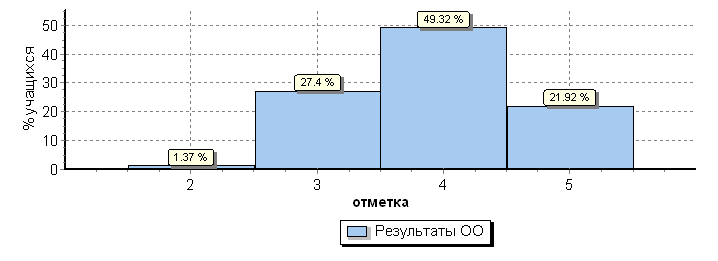 Гистограмма соответствия отметок за выполненную работу и отметок по журналуГистограмма соответствия отметок за выполненную работу и отметок по журналуГистограмма соответствия отметок за выполненную работу и отметок по журналуГистограмма соответствия отметок за выполненную работу и отметок по журналуГистограмма соответствия отметок за выполненную работу и отметок по журналуГистограмма соответствия отметок за выполненную работу и отметок по журналуГистограмма соответствия отметок за выполненную работу и отметок по журналуГистограмма соответствия отметок за выполненную работу и отметок по журналуГистограмма соответствия отметок за выполненную работу и отметок по журналуГистограмма соответствия отметок за выполненную работу и отметок по журналуГистограмма соответствия отметок за выполненную работу и отметок по журналуГистограмма соответствия отметок за выполненную работу и отметок по журналуКол-во уч.%Понизили ( Отм.< Отм.по журналу)2332Подтвердили(Отм.=Отм.по журналу)4156Повысили (Отм.> Отм.по журналу)912Всего*:73100Всероссийские проверочные работы (4 класс)Всероссийские проверочные работы (4 класс)Всероссийские проверочные работы (4 класс)Всероссийские проверочные работы (4 класс)Всероссийские проверочные работы (4 класс)Всероссийские проверочные работы (4 класс)Всероссийские проверочные работы (4 класс)Всероссийские проверочные работы (4 класс)Всероссийские проверочные работы (4 класс)Всероссийские проверочные работы (4 класс)Всероссийские проверочные работы (4 класс)Всероссийские проверочные работы (4 класс)Дата:Дата:Дата:Дата:26.04.201826.04.201826.04.201826.04.201826.04.201826.04.201826.04.201826.04.2018Предмет:Предмет:Предмет:Предмет:Окружающий мирОкружающий мирОкружающий мирОкружающий мирОкружающий мирОкружающий мирОкружающий мирОкружающий мирСтатистика по отметкамСтатистика по отметкамСтатистика по отметкамСтатистика по отметкамСтатистика по отметкамСтатистика по отметкамСтатистика по отметкамСтатистика по отметкамСтатистика по отметкамСтатистика по отметкамСтатистика по отметкамСтатистика по отметкамМаксимальный первичный балл: 32Максимальный первичный балл: 32Максимальный первичный балл: 32Максимальный первичный балл: 32Максимальный первичный балл: 32Максимальный первичный балл: 32Максимальный первичный балл: 32Максимальный первичный балл: 32Максимальный первичный балл: 32Максимальный первичный балл: 32Максимальный первичный балл: 32Максимальный первичный балл: 32ООООООООООКол-во уч.Распределение групп баллов в %Распределение групп баллов в %Распределение групп баллов в %Распределение групп баллов в %Отметки о наличии рисковООООООООООКол-во уч.2345Отметки о наличии рисковВся выборкаВся выборкаВся выборкаВся выборкаВся выборка14520360.8320.456.322.4Республика Северная Осетия-АланияРеспублика Северная Осетия-АланияРеспублика Северная Осетия-АланияРеспублика Северная Осетия-Алания84562.926.752.617.8город Владикавказгород Владикавказгород Владикавказ33521.522.755.720.1(sch153121) МБОУ СОШ №36(sch153121) МБОУ СОШ №3670021.462.915.7Общая гистограмма отметокОбщая гистограмма отметокОбщая гистограмма отметокОбщая гистограмма отметокОбщая гистограмма отметокОбщая гистограмма отметокОбщая гистограмма отметокОбщая гистограмма отметокОбщая гистограмма отметокОбщая гистограмма отметокОбщая гистограмма отметокОбщая гистограмма отметок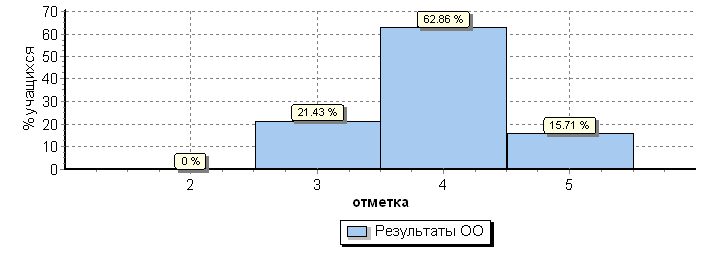 Кол-во уч.%Понизили ( Отм.< Отм.по журналу)3043Подтвердили(Отм.=Отм.по журналу)3753Повысили (Отм.> Отм.по журналу)34Всего*:70100Всероссийские проверочные работы (4 класс)Всероссийские проверочные работы (4 класс)Всероссийские проверочные работы (4 класс)Всероссийские проверочные работы (4 класс)Всероссийские проверочные работы (4 класс)Всероссийские проверочные работы (4 класс)Всероссийские проверочные работы (4 класс)Всероссийские проверочные работы (4 класс)Всероссийские проверочные работы (4 класс)Всероссийские проверочные работы (4 класс)Всероссийские проверочные работы (4 класс)Всероссийские проверочные работы (4 класс)Дата:Дата:Дата:Дата:17.04.201817.04.201817.04.201817.04.201817.04.201817.04.201817.04.201817.04.2018Предмет:Предмет:Предмет:Предмет:Русский языкРусский языкРусский языкРусский языкРусский языкРусский языкРусский языкРусский языкСтатистика по отметкамСтатистика по отметкамСтатистика по отметкамСтатистика по отметкамСтатистика по отметкамСтатистика по отметкамСтатистика по отметкамСтатистика по отметкамСтатистика по отметкамСтатистика по отметкамСтатистика по отметкамСтатистика по отметкамМаксимальный первичный балл: 38Максимальный первичный балл: 38Максимальный первичный балл: 38Максимальный первичный балл: 38Максимальный первичный балл: 38Максимальный первичный балл: 38Максимальный первичный балл: 38Максимальный первичный балл: 38Максимальный первичный балл: 38Максимальный первичный балл: 38Максимальный первичный балл: 38Максимальный первичный балл: 38ООООООООООКол-во уч.Распределение групп баллов в %Распределение групп баллов в %Распределение групп баллов в %Распределение групп баллов в %Отметки о наличии рисковООООООООООКол-во уч.2345Отметки о наличии рисковВся выборкаВся выборкаВся выборкаВся выборкаВся выборка14420984.625.146.823.5Республика Северная Осетия-АланияРеспублика Северная Осетия-АланияРеспублика Северная Осетия-АланияРеспублика Северная Осетия-Алания84859.728.642.519.2город Владикавказгород Владикавказгород Владикавказ34237.426.24521.4(sch153121) МБОУ СОШ №36(sch153121) МБОУ СОШ №36742.736.543.217.6Общая гистограмма отметокОбщая гистограмма отметокОбщая гистограмма отметокОбщая гистограмма отметокОбщая гистограмма отметокОбщая гистограмма отметокОбщая гистограмма отметокОбщая гистограмма отметокОбщая гистограмма отметокОбщая гистограмма отметокОбщая гистограмма отметокОбщая гистограмма отметок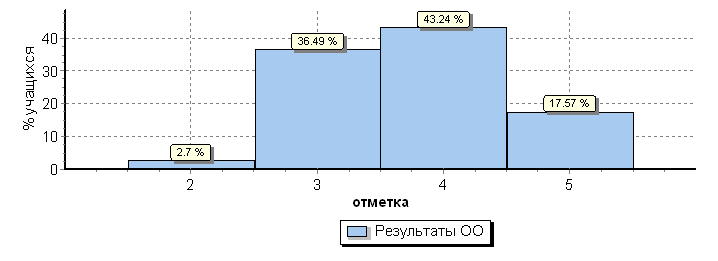 Кол-во уч.%Понизили ( Отм.< Отм.по журналу)2230Подтвердили(Отм.=Отм.по журналу)5068Повысили (Отм.> Отм.по журналу)23Всего*:74100Всероссийские проверочные работы (5 класс)Всероссийские проверочные работы (5 класс)Всероссийские проверочные работы (5 класс)Всероссийские проверочные работы (5 класс)Всероссийские проверочные работы (5 класс)Всероссийские проверочные работы (5 класс)Всероссийские проверочные работы (5 класс)Всероссийские проверочные работы (5 класс)Всероссийские проверочные работы (5 класс)Всероссийские проверочные работы (5 класс)Всероссийские проверочные работы (5 класс)Всероссийские проверочные работы (5 класс)Дата:Дата:Дата:Дата:19.04.201819.04.201819.04.201819.04.201819.04.201819.04.201819.04.201819.04.2018Предмет:Предмет:Предмет:Предмет:МатематикаМатематикаМатематикаМатематикаМатематикаМатематикаМатематикаМатематикаСтатистика по отметкамСтатистика по отметкамСтатистика по отметкамСтатистика по отметкамСтатистика по отметкамСтатистика по отметкамСтатистика по отметкамСтатистика по отметкамСтатистика по отметкамСтатистика по отметкамСтатистика по отметкамСтатистика по отметкамМаксимальный первичный балл: 20Максимальный первичный балл: 20Максимальный первичный балл: 20Максимальный первичный балл: 20Максимальный первичный балл: 20Максимальный первичный балл: 20Максимальный первичный балл: 20Максимальный первичный балл: 20Максимальный первичный балл: 20Максимальный первичный балл: 20Максимальный первичный балл: 20Максимальный первичный балл: 20ООООООООООКол-во уч.Распределение групп баллов в %Распределение групп баллов в %Распределение групп баллов в %Распределение групп баллов в %Отметки о наличии рисковООООООООООКол-во уч.2345Отметки о наличии рисковВся выборкаВся выборкаВся выборкаВся выборкаВся выборка129677413.637.533.115.8Республика Северная Осетия-АланияРеспублика Северная Осетия-АланияРеспублика Северная Осетия-АланияРеспублика Северная Осетия-Алания755516.739.831.312.2город Владикавказгород Владикавказгород Владикавказ317614.938.833.912.4(sch153121) МБОУ СОШ №36(sch153121) МБОУ СОШ №36719.935.236.618.3Общая гистограмма отметокОбщая гистограмма отметокОбщая гистограмма отметокОбщая гистограмма отметокОбщая гистограмма отметокОбщая гистограмма отметокОбщая гистограмма отметокОбщая гистограмма отметокОбщая гистограмма отметокОбщая гистограмма отметокОбщая гистограмма отметокОбщая гистограмма отметок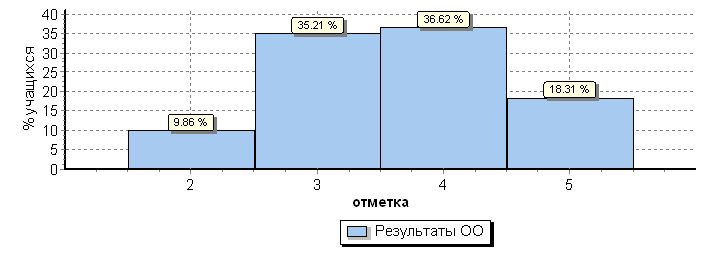 Кол-во уч.%Понизили ( Отм.< Отм.по журналу)2738Подтвердили(Отм.=Отм.по журналу)4158Повысили (Отм.> Отм.по журналу)34Всего*:71100Всероссийские проверочные работы (5 класс)Всероссийские проверочные работы (5 класс)Всероссийские проверочные работы (5 класс)Всероссийские проверочные работы (5 класс)Всероссийские проверочные работы (5 класс)Всероссийские проверочные работы (5 класс)Всероссийские проверочные работы (5 класс)Всероссийские проверочные работы (5 класс)Всероссийские проверочные работы (5 класс)Всероссийские проверочные работы (5 класс)Всероссийские проверочные работы (5 класс)Всероссийские проверочные работы (5 класс)Дата:Дата:Дата:Дата:17.04.201817.04.201817.04.201817.04.201817.04.201817.04.201817.04.201817.04.2018Предмет:Предмет:Предмет:Предмет:Русский языкРусский языкРусский языкРусский языкРусский языкРусский языкРусский языкРусский языкСтатистика по отметкамСтатистика по отметкамСтатистика по отметкамСтатистика по отметкамСтатистика по отметкамСтатистика по отметкамСтатистика по отметкамСтатистика по отметкамСтатистика по отметкамСтатистика по отметкамСтатистика по отметкамСтатистика по отметкамМаксимальный первичный балл: 45Максимальный первичный балл: 45Максимальный первичный балл: 45Максимальный первичный балл: 45Максимальный первичный балл: 45Максимальный первичный балл: 45Максимальный первичный балл: 45Максимальный первичный балл: 45Максимальный первичный балл: 45Максимальный первичный балл: 45Максимальный первичный балл: 45Максимальный первичный балл: 45ООООООООООКол-во уч.Распределение групп баллов в %Распределение групп баллов в %Распределение групп баллов в %Распределение групп баллов в %Отметки о наличии рисковООООООООООКол-во уч.2345Отметки о наличии рисковВся выборкаВся выборкаВся выборкаВся выборкаВся выборка130092215.139.733.911.3Республика Северная Осетия-АланияРеспублика Северная Осетия-АланияРеспублика Северная Осетия-АланияРеспублика Северная Осетия-Алания748219.641.1309.4город Владикавказгород Владикавказгород Владикавказ311815.742.731.510.1(sch153121) МБОУ СОШ №36(sch153121) МБОУ СОШ №366911.649.326.113Общая гистограмма отметокОбщая гистограмма отметокОбщая гистограмма отметокОбщая гистограмма отметокОбщая гистограмма отметокОбщая гистограмма отметокОбщая гистограмма отметокОбщая гистограмма отметокОбщая гистограмма отметокОбщая гистограмма отметокОбщая гистограмма отметокОбщая гистограмма отметок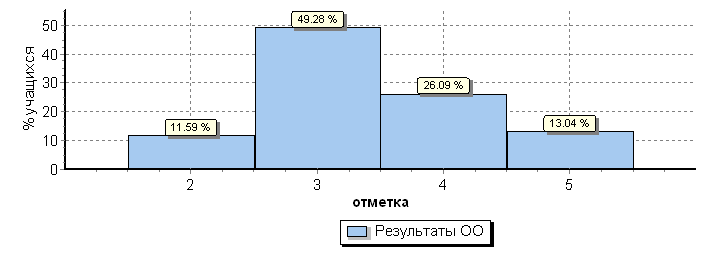 Кол-во уч.%Понизили ( Отм.< Отм.по журналу)4058Подтвердили(Отм.=Отм.по журналу)2739Повысили (Отм.> Отм.по журналу)23Всего*:69100Всероссийские проверочные работы (5 класс)Всероссийские проверочные работы (5 класс)Всероссийские проверочные работы (5 класс)Всероссийские проверочные работы (5 класс)Всероссийские проверочные работы (5 класс)Всероссийские проверочные работы (5 класс)Всероссийские проверочные работы (5 класс)Всероссийские проверочные работы (5 класс)Всероссийские проверочные работы (5 класс)Всероссийские проверочные работы (5 класс)Всероссийские проверочные работы (5 класс)Всероссийские проверочные работы (5 класс)Дата:Дата:Дата:Дата:26.04.201826.04.201826.04.201826.04.201826.04.201826.04.201826.04.201826.04.2018Предмет:Предмет:Предмет:Предмет:БиологияБиологияБиологияБиологияБиологияБиологияБиологияБиологияСтатистика по отметкамСтатистика по отметкамСтатистика по отметкамСтатистика по отметкамСтатистика по отметкамСтатистика по отметкамСтатистика по отметкамСтатистика по отметкамСтатистика по отметкамСтатистика по отметкамСтатистика по отметкамСтатистика по отметкамМаксимальный первичный балл: 28Максимальный первичный балл: 28Максимальный первичный балл: 28Максимальный первичный балл: 28Максимальный первичный балл: 28Максимальный первичный балл: 28Максимальный первичный балл: 28Максимальный первичный балл: 28Максимальный первичный балл: 28Максимальный первичный балл: 28Максимальный первичный балл: 28Максимальный первичный балл: 28ООООООООООКол-во уч.Распределение групп баллов в %Распределение групп баллов в %Распределение групп баллов в %Распределение групп баллов в %Отметки о наличии рисковООООООООООКол-во уч.2345Отметки о наличии рисковВся выборкаВся выборкаВся выборкаВся выборкаВся выборка12614482.535.551.410.5Республика Северная Осетия-АланияРеспублика Северная Осетия-АланияРеспублика Северная Осетия-АланияРеспублика Северная Осетия-Алания73414.94146.57.6город Владикавказгород Владикавказгород Владикавказ3062440488.1(sch153121) МБОУ СОШ №36(sch153121) МБОУ СОШ №367007.148.644.3Общая гистограмма отметокОбщая гистограмма отметокОбщая гистограмма отметокОбщая гистограмма отметокОбщая гистограмма отметокОбщая гистограмма отметокОбщая гистограмма отметокОбщая гистограмма отметокОбщая гистограмма отметокОбщая гистограмма отметокОбщая гистограмма отметокОбщая гистограмма отметок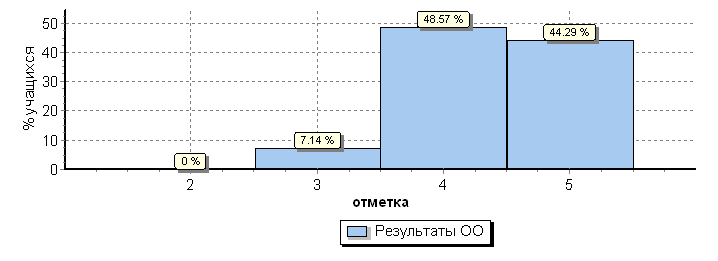 Кол-во уч.%Понизили ( Отм.< Отм.по журналу)811Подтвердили(Отм.=Отм.по журналу)5579Повысили (Отм.> Отм.по журналу)710Всего*:70100Всероссийские проверочные работы (5 класс)Всероссийские проверочные работы (5 класс)Всероссийские проверочные работы (5 класс)Всероссийские проверочные работы (5 класс)Всероссийские проверочные работы (5 класс)Всероссийские проверочные работы (5 класс)Всероссийские проверочные работы (5 класс)Всероссийские проверочные работы (5 класс)Всероссийские проверочные работы (5 класс)Всероссийские проверочные работы (5 класс)Всероссийские проверочные работы (5 класс)Всероссийские проверочные работы (5 класс)Дата:Дата:Дата:Дата:24.04.201824.04.201824.04.201824.04.201824.04.201824.04.201824.04.201824.04.2018Предмет:Предмет:Предмет:Предмет:ИсторияИсторияИсторияИсторияИсторияИсторияИсторияИсторияСтатистика по отметкамСтатистика по отметкамСтатистика по отметкамСтатистика по отметкамСтатистика по отметкамСтатистика по отметкамСтатистика по отметкамСтатистика по отметкамСтатистика по отметкамСтатистика по отметкамСтатистика по отметкамСтатистика по отметкамМаксимальный первичный балл: 15Максимальный первичный балл: 15Максимальный первичный балл: 15Максимальный первичный балл: 15Максимальный первичный балл: 15Максимальный первичный балл: 15Максимальный первичный балл: 15Максимальный первичный балл: 15Максимальный первичный балл: 15Максимальный первичный балл: 15Максимальный первичный балл: 15Максимальный первичный балл: 15ООООООООООКол-во уч.Распределение групп баллов в %Распределение групп баллов в %Распределение групп баллов в %Распределение групп баллов в %Отметки о наличии рисковООООООООООКол-во уч.2345Отметки о наличии рисковВся выборкаВся выборкаВся выборкаВся выборкаВся выборка1282871634.240.219.6Республика Северная Осетия-АланияРеспублика Северная Осетия-АланияРеспублика Северная Осетия-АланияРеспублика Северная Осетия-Алания73298.436.738.516.4город Владикавказгород Владикавказгород Владикавказ3008633.942.617.5(sch153121) МБОУ СОШ №36(sch153121) МБОУ СОШ №3667328.446.322.4Общая гистограмма отметокОбщая гистограмма отметокОбщая гистограмма отметокОбщая гистограмма отметокОбщая гистограмма отметокОбщая гистограмма отметокОбщая гистограмма отметокОбщая гистограмма отметокОбщая гистограмма отметокОбщая гистограмма отметокОбщая гистограмма отметокОбщая гистограмма отметок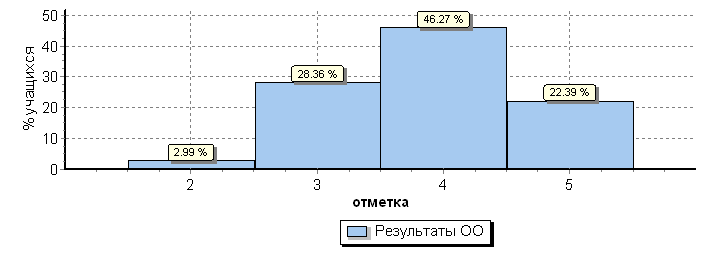 Кол-во уч.%Понизили ( Отм.< Отм.по журналу)2639Подтвердили(Отм.=Отм.по журналу)3349Повысили (Отм.> Отм.по журналу)812Всего*:67100Всероссийские проверочные работы (6 класс)Всероссийские проверочные работы (6 класс)Всероссийские проверочные работы (6 класс)Всероссийские проверочные работы (6 класс)Всероссийские проверочные работы (6 класс)Всероссийские проверочные работы (6 класс)Всероссийские проверочные работы (6 класс)Всероссийские проверочные работы (6 класс)Всероссийские проверочные работы (6 класс)Всероссийские проверочные работы (6 класс)Всероссийские проверочные работы (6 класс)Всероссийские проверочные работы (6 класс)Дата:Дата:Дата:Дата:18.04.201818.04.201818.04.201818.04.201818.04.201818.04.201818.04.201818.04.2018Предмет:Предмет:Предмет:Предмет:МатематикаМатематикаМатематикаМатематикаМатематикаМатематикаМатематикаМатематикаСтатистика по отметкамСтатистика по отметкамСтатистика по отметкамСтатистика по отметкамСтатистика по отметкамСтатистика по отметкамСтатистика по отметкамСтатистика по отметкамСтатистика по отметкамСтатистика по отметкамСтатистика по отметкамСтатистика по отметкамМаксимальный первичный балл: 16Максимальный первичный балл: 16Максимальный первичный балл: 16Максимальный первичный балл: 16Максимальный первичный балл: 16Максимальный первичный балл: 16Максимальный первичный балл: 16Максимальный первичный балл: 16Максимальный первичный балл: 16Максимальный первичный балл: 16Максимальный первичный балл: 16Максимальный первичный балл: 16ООООООООООКол-во уч.Распределение групп баллов в %Распределение групп баллов в %Распределение групп баллов в %Распределение групп баллов в %Отметки о наличии рисковООООООООООКол-во уч.2345Отметки о наличии рисковВся выборкаВся выборкаВся выборкаВся выборкаВся выборка99066514.347.131.37.3Республика Северная Осетия-АланияРеспублика Северная Осетия-АланияРеспублика Северная Осетия-АланияРеспублика Северная Осетия-Алания692017.346.630.16город Владикавказгород Владикавказгород Владикавказ289413.548.431.36.7(sch153121) МБОУ СОШ №36(sch153121) МБОУ СОШ №365514.565.518.21.8Общая гистограмма отметокОбщая гистограмма отметокОбщая гистограмма отметокОбщая гистограмма отметокОбщая гистограмма отметокОбщая гистограмма отметокОбщая гистограмма отметокОбщая гистограмма отметокОбщая гистограмма отметокОбщая гистограмма отметокОбщая гистограмма отметокОбщая гистограмма отметок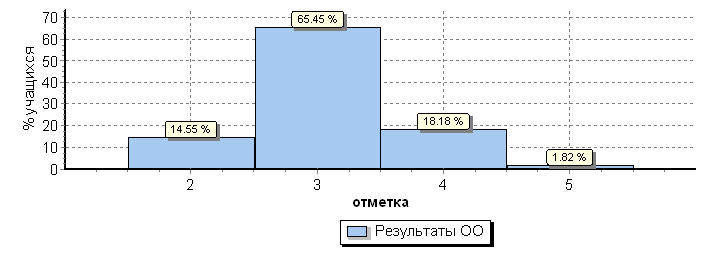 Кол-во уч.%Понизили ( Отм.< Отм.по журналу)2240Подтвердили(Отм.=Отм.по журналу)3360Повысили (Отм.> Отм.по журналу)00Всего*:55100Всероссийские проверочные работы (6 класс)Всероссийские проверочные работы (6 класс)Всероссийские проверочные работы (6 класс)Всероссийские проверочные работы (6 класс)Всероссийские проверочные работы (6 класс)Всероссийские проверочные работы (6 класс)Всероссийские проверочные работы (6 класс)Всероссийские проверочные работы (6 класс)Всероссийские проверочные работы (6 класс)Всероссийские проверочные работы (6 класс)Всероссийские проверочные работы (6 класс)Всероссийские проверочные работы (6 класс)Дата:Дата:Дата:Дата:25.04.201825.04.201825.04.201825.04.201825.04.201825.04.201825.04.201825.04.2018Предмет:Предмет:Предмет:Предмет:Русский языкРусский языкРусский языкРусский языкРусский языкРусский языкРусский языкРусский языкСтатистика по отметкамСтатистика по отметкамСтатистика по отметкамСтатистика по отметкамСтатистика по отметкамСтатистика по отметкамСтатистика по отметкамСтатистика по отметкамСтатистика по отметкамСтатистика по отметкамСтатистика по отметкамСтатистика по отметкамМаксимальный первичный балл: 51Максимальный первичный балл: 51Максимальный первичный балл: 51Максимальный первичный балл: 51Максимальный первичный балл: 51Максимальный первичный балл: 51Максимальный первичный балл: 51Максимальный первичный балл: 51Максимальный первичный балл: 51Максимальный первичный балл: 51Максимальный первичный балл: 51Максимальный первичный балл: 51ООООООООООКол-во уч.Распределение групп баллов в %Распределение групп баллов в %Распределение групп баллов в %Распределение групп баллов в %Отметки о наличии рисковООООООООООКол-во уч.2345Отметки о наличии рисковВся выборкаВся выборкаВся выборкаВся выборкаВся выборка99069318.641.132.37.9Республика Северная Осетия-АланияРеспублика Северная Осетия-АланияРеспублика Северная Осетия-АланияРеспублика Северная Осетия-Алания661524.240.5296.4город Владикавказгород Владикавказгород Владикавказ2783204230.97.1(sch153121) МБОУ СОШ №36(sch153121) МБОУ СОШ №365514.554.516.414.5Общая гистограмма отметокОбщая гистограмма отметокОбщая гистограмма отметокОбщая гистограмма отметокОбщая гистограмма отметокОбщая гистограмма отметокОбщая гистограмма отметокОбщая гистограмма отметокОбщая гистограмма отметокОбщая гистограмма отметокОбщая гистограмма отметокОбщая гистограмма отметок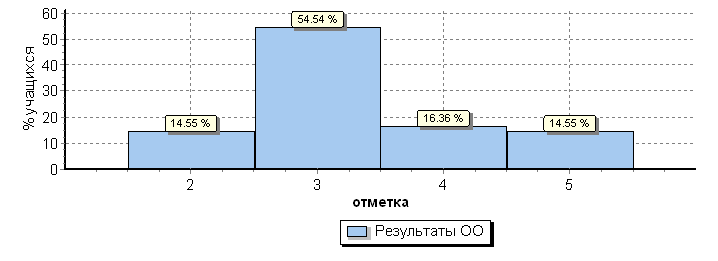 Кол-во уч.%Понизили ( Отм.< Отм.по журналу)1833Подтвердили(Отм.=Отм.по журналу)3665Повысили (Отм.> Отм.по журналу)12Всего*:55100Всероссийские проверочные работы (6 класс)Всероссийские проверочные работы (6 класс)Всероссийские проверочные работы (6 класс)Всероссийские проверочные работы (6 класс)Всероссийские проверочные работы (6 класс)Всероссийские проверочные работы (6 класс)Всероссийские проверочные работы (6 класс)Всероссийские проверочные работы (6 класс)Всероссийские проверочные работы (6 класс)Всероссийские проверочные работы (6 класс)Всероссийские проверочные работы (6 класс)Всероссийские проверочные работы (6 класс)Дата:Дата:Дата:Дата:20.04.201820.04.201820.04.201820.04.201820.04.201820.04.201820.04.201820.04.2018Предмет:Предмет:Предмет:Предмет:БиологияБиологияБиологияБиологияБиологияБиологияБиологияБиологияСтатистика по отметкамСтатистика по отметкамСтатистика по отметкамСтатистика по отметкамСтатистика по отметкамСтатистика по отметкамСтатистика по отметкамСтатистика по отметкамСтатистика по отметкамСтатистика по отметкамСтатистика по отметкамСтатистика по отметкамМаксимальный первичный балл: 33Максимальный первичный балл: 33Максимальный первичный балл: 33Максимальный первичный балл: 33Максимальный первичный балл: 33Максимальный первичный балл: 33Максимальный первичный балл: 33Максимальный первичный балл: 33Максимальный первичный балл: 33Максимальный первичный балл: 33Максимальный первичный балл: 33Максимальный первичный балл: 33ООООООООООКол-во уч.Распределение групп баллов в %Распределение групп баллов в %Распределение групп баллов в %Распределение групп баллов в %Отметки о наличии рисковООООООООООКол-во уч.2345Отметки о наличии рисковВся выборкаВся выборкаВся выборкаВся выборкаВся выборка7695765.937.6479.5Республика Северная Осетия-АланияРеспублика Северная Осетия-АланияРеспублика Северная Осетия-АланияРеспублика Северная Осетия-Алания67169.33943.78город Владикавказгород Владикавказгород Владикавказ28206.637.847.68(sch153121) МБОУ СОШ №36(sch153121) МБОУ СОШ №36575.328.150.915.8Общая гистограмма отметокОбщая гистограмма отметокОбщая гистограмма отметокОбщая гистограмма отметокОбщая гистограмма отметокОбщая гистограмма отметокОбщая гистограмма отметокОбщая гистограмма отметокОбщая гистограмма отметокОбщая гистограмма отметокОбщая гистограмма отметокОбщая гистограмма отметок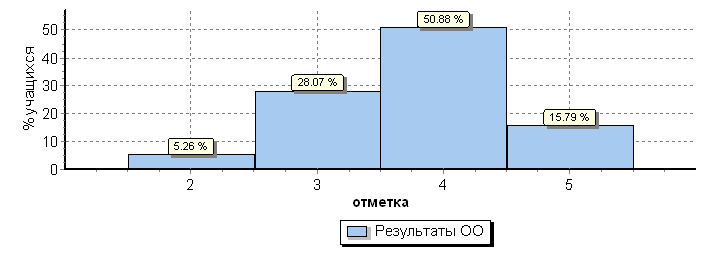 Кол-во уч.%Понизили ( Отм.< Отм.по журналу)1933Подтвердили(Отм.=Отм.по журналу)3663Повысили (Отм.> Отм.по журналу)24Всего*:57100Всероссийские проверочные работы (6 класс)Всероссийские проверочные работы (6 класс)Всероссийские проверочные работы (6 класс)Всероссийские проверочные работы (6 класс)Всероссийские проверочные работы (6 класс)Всероссийские проверочные работы (6 класс)Всероссийские проверочные работы (6 класс)Всероссийские проверочные работы (6 класс)Всероссийские проверочные работы (6 класс)Всероссийские проверочные работы (6 класс)Всероссийские проверочные работы (6 класс)Всероссийские проверочные работы (6 класс)Дата:Дата:Дата:Дата:27.04.201827.04.201827.04.201827.04.201827.04.201827.04.201827.04.201827.04.2018Предмет:Предмет:Предмет:Предмет:ГеографияГеографияГеографияГеографияГеографияГеографияГеографияГеографияСтатистика по отметкамСтатистика по отметкамСтатистика по отметкамСтатистика по отметкамСтатистика по отметкамСтатистика по отметкамСтатистика по отметкамСтатистика по отметкамСтатистика по отметкамСтатистика по отметкамСтатистика по отметкамСтатистика по отметкамМаксимальный первичный балл: 37Максимальный первичный балл: 37Максимальный первичный балл: 37Максимальный первичный балл: 37Максимальный первичный балл: 37Максимальный первичный балл: 37Максимальный первичный балл: 37Максимальный первичный балл: 37Максимальный первичный балл: 37Максимальный первичный балл: 37Максимальный первичный балл: 37Максимальный первичный балл: 37ООООООООООКол-во уч.Распределение групп баллов в %Распределение групп баллов в %Распределение групп баллов в %Распределение групп баллов в %Отметки о наличии рисковООООООООООКол-во уч.2345Отметки о наличии рисковВся выборкаВся выборкаВся выборкаВся выборкаВся выборка7391604.345.441.58.9Республика Северная Осетия-АланияРеспублика Северная Осетия-АланияРеспублика Северная Осетия-АланияРеспублика Северная Осетия-Алания64666.950.735.37.1город Владикавказгород Владикавказгород Владикавказ27225.152.734.37.9(sch153121) МБОУ СОШ №36(sch153121) МБОУ СОШ №36502502820Общая гистограмма отметокОбщая гистограмма отметокОбщая гистограмма отметокОбщая гистограмма отметокОбщая гистограмма отметокОбщая гистограмма отметокОбщая гистограмма отметокОбщая гистограмма отметокОбщая гистограмма отметокОбщая гистограмма отметокОбщая гистограмма отметокОбщая гистограмма отметок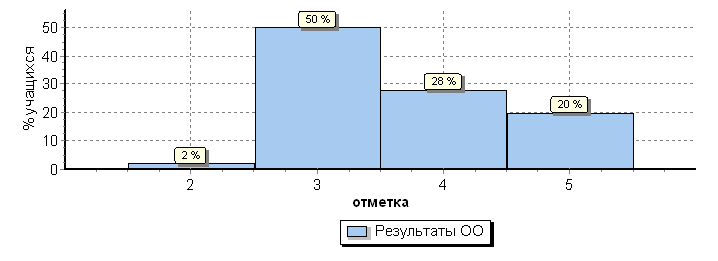 Кол-во уч.%Понизили ( Отм.< Отм.по журналу)1428Подтвердили(Отм.=Отм.по журналу)3468Повысили (Отм.> Отм.по журналу)24Всего*:50100Всероссийские проверочные работы (6 класс)Всероссийские проверочные работы (6 класс)Всероссийские проверочные работы (6 класс)Всероссийские проверочные работы (6 класс)Всероссийские проверочные работы (6 класс)Всероссийские проверочные работы (6 класс)Всероссийские проверочные работы (6 класс)Всероссийские проверочные работы (6 класс)Всероссийские проверочные работы (6 класс)Всероссийские проверочные работы (6 класс)Всероссийские проверочные работы (6 класс)Всероссийские проверочные работы (6 класс)Дата:Дата:Дата:Дата:15.05.201815.05.201815.05.201815.05.201815.05.201815.05.201815.05.201815.05.2018Предмет:Предмет:Предмет:Предмет:ИсторияИсторияИсторияИсторияИсторияИсторияИсторияИсторияСтатистика по отметкамСтатистика по отметкамСтатистика по отметкамСтатистика по отметкамСтатистика по отметкамСтатистика по отметкамСтатистика по отметкамСтатистика по отметкамСтатистика по отметкамСтатистика по отметкамСтатистика по отметкамСтатистика по отметкамМаксимальный первичный балл: 20Максимальный первичный балл: 20Максимальный первичный балл: 20Максимальный первичный балл: 20Максимальный первичный балл: 20Максимальный первичный балл: 20Максимальный первичный балл: 20Максимальный первичный балл: 20Максимальный первичный балл: 20Максимальный первичный балл: 20Максимальный первичный балл: 20Максимальный первичный балл: 20ООООООООООКол-во уч.Распределение групп баллов в %Распределение групп баллов в %Распределение групп баллов в %Распределение групп баллов в %Отметки о наличии рисковООООООООООКол-во уч.2345Отметки о наличии рисковВся выборкаВся выборкаВся выборкаВся выборкаВся выборка7223659.340.735.414.6Республика Северная Осетия-АланияРеспублика Северная Осетия-АланияРеспублика Северная Осетия-АланияРеспублика Северная Осетия-Алания660311.140.935.612.4город Владикавказгород Владикавказгород Владикавказ28099.538.738.613.2(sch153121) МБОУ СОШ №36(sch153121) МБОУ СОШ №36551.84047.310.9Общая гистограмма отметокОбщая гистограмма отметокОбщая гистограмма отметокОбщая гистограмма отметокОбщая гистограмма отметокОбщая гистограмма отметокОбщая гистограмма отметокОбщая гистограмма отметокОбщая гистограмма отметокОбщая гистограмма отметокОбщая гистограмма отметокОбщая гистограмма отметок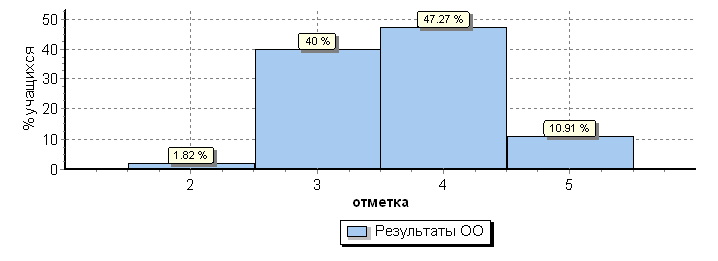 Кол-во уч.%Понизили ( Отм.< Отм.по журналу)1324Подтвердили(Отм.=Отм.по журналу)3462Повысили (Отм.> Отм.по журналу)815Всего*:55100Всероссийские проверочные работы (6 класс)Всероссийские проверочные работы (6 класс)Всероссийские проверочные работы (6 класс)Всероссийские проверочные работы (6 класс)Всероссийские проверочные работы (6 класс)Всероссийские проверочные работы (6 класс)Всероссийские проверочные работы (6 класс)Всероссийские проверочные работы (6 класс)Всероссийские проверочные работы (6 класс)Всероссийские проверочные работы (6 класс)Всероссийские проверочные работы (6 класс)Всероссийские проверочные работы (6 класс)Дата:Дата:Дата:Дата:11.05.201811.05.201811.05.201811.05.201811.05.201811.05.201811.05.201811.05.2018Предмет:Предмет:Предмет:Предмет:ОбществознаниеОбществознаниеОбществознаниеОбществознаниеОбществознаниеОбществознаниеОбществознаниеОбществознаниеСтатистика по отметкамСтатистика по отметкамСтатистика по отметкамСтатистика по отметкамСтатистика по отметкамСтатистика по отметкамСтатистика по отметкамСтатистика по отметкамСтатистика по отметкамСтатистика по отметкамСтатистика по отметкамСтатистика по отметкамМаксимальный первичный балл: 22Максимальный первичный балл: 22Максимальный первичный балл: 22Максимальный первичный балл: 22Максимальный первичный балл: 22Максимальный первичный балл: 22Максимальный первичный балл: 22Максимальный первичный балл: 22Максимальный первичный балл: 22Максимальный первичный балл: 22Максимальный первичный балл: 22Максимальный первичный балл: 22ООООООООООКол-во уч.Распределение групп баллов в %Распределение групп баллов в %Распределение групп баллов в %Распределение групп баллов в %Отметки о наличии рисковООООООООООКол-во уч.2345Отметки о наличии рисковВся выборкаВся выборкаВся выборкаВся выборкаВся выборка7533716.537.839.416.4Республика Северная Осетия-АланияРеспублика Северная Осетия-АланияРеспублика Северная Осетия-АланияРеспублика Северная Осетия-Алания641311.843.434.110.7город Владикавказгород Владикавказгород Владикавказ259110.443.135.211.3(sch153121) МБОУ СОШ №36(sch153121) МБОУ СОШ №36521.936.548.113.5Общая гистограмма отметокОбщая гистограмма отметокОбщая гистограмма отметокОбщая гистограмма отметокОбщая гистограмма отметокОбщая гистограмма отметокОбщая гистограмма отметокОбщая гистограмма отметокОбщая гистограмма отметокОбщая гистограмма отметокОбщая гистограмма отметокОбщая гистограмма отметок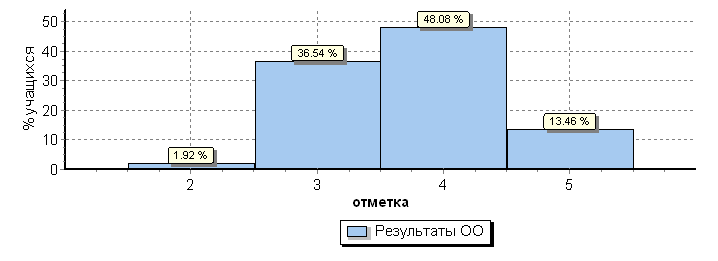 Кол-во уч.%Понизили ( Отм.< Отм.по журналу)1733Подтвердили(Отм.=Отм.по журналу)3160Повысили (Отм.> Отм.по журналу)48Всего*:52100Всероссийские проверочные работы (11 класс)Всероссийские проверочные работы (11 класс)Всероссийские проверочные работы (11 класс)Всероссийские проверочные работы (11 класс)Всероссийские проверочные работы (11 класс)Всероссийские проверочные работы (11 класс)Всероссийские проверочные работы (11 класс)Всероссийские проверочные работы (11 класс)Всероссийские проверочные работы (11 класс)Всероссийские проверочные работы (11 класс)Всероссийские проверочные работы (11 класс)Дата:Дата:Дата:Дата:12.04.201812.04.201812.04.201812.04.201812.04.201812.04.201812.04.2018Предмет:Предмет:Предмет:Предмет:БиологияБиологияБиологияБиологияБиологияБиологияБиологияСтатистика по отметкамСтатистика по отметкамСтатистика по отметкамСтатистика по отметкамСтатистика по отметкамСтатистика по отметкамСтатистика по отметкамСтатистика по отметкамСтатистика по отметкамСтатистика по отметкамСтатистика по отметкамМаксимальный первичный балл: 32Максимальный первичный балл: 32Максимальный первичный балл: 32Максимальный первичный балл: 32Максимальный первичный балл: 32Максимальный первичный балл: 32Максимальный первичный балл: 32Максимальный первичный балл: 32Максимальный первичный балл: 32Максимальный первичный балл: 32Максимальный первичный балл: 32ООООООООООКол-во уч.Распределение групп баллов в %Распределение групп баллов в %Распределение групп баллов в %Распределение групп баллов в %ООООООООООКол-во уч.2345Вся выборкаВся выборкаВся выборкаВся выборкаВся выборка242855223.355.319.4Республика Северная Осетия-АланияРеспублика Северная Осетия-АланияРеспублика Северная Осетия-АланияРеспублика Северная Осетия-Алания29442.224.457.116.3город Владикавказгород Владикавказгород Владикавказ13861.722.358.118(sch153121) МБОУ СОШ №36     (sch153121) МБОУ СОШ №36     27014.855.629.6Общая гистограмма отметокОбщая гистограмма отметокОбщая гистограмма отметокОбщая гистограмма отметокОбщая гистограмма отметокОбщая гистограмма отметокОбщая гистограмма отметокОбщая гистограмма отметокОбщая гистограмма отметокОбщая гистограмма отметокОбщая гистограмма отметок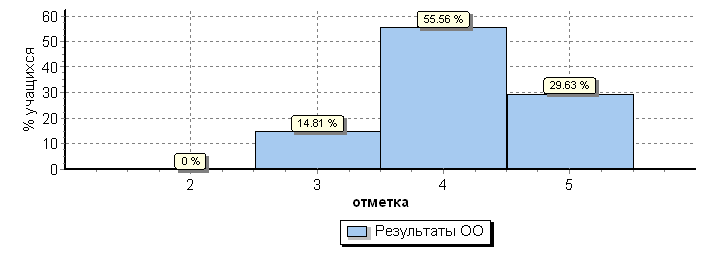 Кол-во уч.%Понизили ( Отм.< Отм.по журналу)00Подтвердили(Отм.=Отм.по журналу)2281Повысили (Отм.> Отм.по журналу)519Всего*:27100Всероссийские проверочные работы (11 класс)Всероссийские проверочные работы (11 класс)Всероссийские проверочные работы (11 класс)Всероссийские проверочные работы (11 класс)Всероссийские проверочные работы (11 класс)Всероссийские проверочные работы (11 класс)Всероссийские проверочные работы (11 класс)Всероссийские проверочные работы (11 класс)Всероссийские проверочные работы (11 класс)Всероссийские проверочные работы (11 класс)Всероссийские проверочные работы (11 класс)Дата:Дата:Дата:Дата:03.04.201803.04.201803.04.201803.04.201803.04.201803.04.201803.04.2018Предмет:Предмет:Предмет:Предмет:ГеографияГеографияГеографияГеографияГеографияГеографияГеографияСтатистика по отметкамСтатистика по отметкамСтатистика по отметкамСтатистика по отметкамСтатистика по отметкамСтатистика по отметкамСтатистика по отметкамСтатистика по отметкамСтатистика по отметкамСтатистика по отметкамСтатистика по отметкамМаксимальный первичный балл: 22Максимальный первичный балл: 22Максимальный первичный балл: 22Максимальный первичный балл: 22Максимальный первичный балл: 22Максимальный первичный балл: 22Максимальный первичный балл: 22Максимальный первичный балл: 22Максимальный первичный балл: 22Максимальный первичный балл: 22Максимальный первичный балл: 22ООООООООООКол-во уч.Распределение групп баллов в %Распределение групп баллов в %Распределение групп баллов в %Распределение групп баллов в %ООООООООООКол-во уч.2345Вся выборкаВся выборкаВся выборкаВся выборкаВся выборка957433.430.650.915.1Республика Северная Осетия-АланияРеспублика Северная Осетия-АланияРеспублика Северная Осетия-АланияРеспублика Северная Осетия-Алания9242.425.352.819.5город Владикавказгород Владикавказгород Владикавказ3573.416.250.130.3(sch153121) МБОУ СОШ №36     (sch153121) МБОУ СОШ №36     250523612Общая гистограмма отметокОбщая гистограмма отметокОбщая гистограмма отметокОбщая гистограмма отметокОбщая гистограмма отметокОбщая гистограмма отметокОбщая гистограмма отметокОбщая гистограмма отметокОбщая гистограмма отметокОбщая гистограмма отметокОбщая гистограмма отметок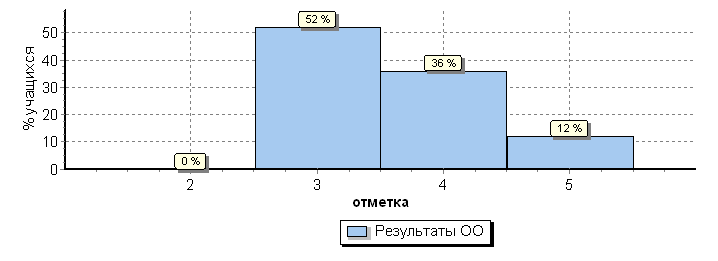 Кол-во уч.%Понизили ( Отм.< Отм.по журналу)1456Подтвердили(Отм.=Отм.по журналу)1144Повысили (Отм.> Отм.по журналу)00Всего*:25100Всероссийские проверочные работы (11 класс)Всероссийские проверочные работы (11 класс)Всероссийские проверочные работы (11 класс)Всероссийские проверочные работы (11 класс)Всероссийские проверочные работы (11 класс)Всероссийские проверочные работы (11 класс)Всероссийские проверочные работы (11 класс)Всероссийские проверочные работы (11 класс)Всероссийские проверочные работы (11 класс)Всероссийские проверочные работы (11 класс)Всероссийские проверочные работы (11 класс)Дата:Дата:Дата:Дата:21.03.201821.03.201821.03.201821.03.201821.03.201821.03.201821.03.2018Предмет:Предмет:Предмет:Предмет:ИсторияИсторияИсторияИсторияИсторияИсторияИсторияСтатистика по отметкамСтатистика по отметкамСтатистика по отметкамСтатистика по отметкамСтатистика по отметкамСтатистика по отметкамСтатистика по отметкамСтатистика по отметкамСтатистика по отметкамСтатистика по отметкамСтатистика по отметкамМаксимальный первичный балл: 21Максимальный первичный балл: 21Максимальный первичный балл: 21Максимальный первичный балл: 21Максимальный первичный балл: 21Максимальный первичный балл: 21Максимальный первичный балл: 21Максимальный первичный балл: 21Максимальный первичный балл: 21Максимальный первичный балл: 21Максимальный первичный балл: 21ООООООООООКол-во уч.Распределение групп баллов в %Распределение групп баллов в %Распределение групп баллов в %Распределение групп баллов в %ООООООООООКол-во уч.2345Вся выборкаВся выборкаВся выборкаВся выборкаВся выборка2455041.616.647.334.5Республика Северная Осетия-АланияРеспублика Северная Осетия-АланияРеспублика Северная Осетия-АланияРеспублика Северная Осетия-Алания29971.518.449.430.8город Владикавказгород Владикавказгород Владикавказ13851.714.349.734.3(sch153121) МБОУ СОШ №36     (sch153121) МБОУ СОШ №36     2803.621.475Общая гистограмма отметокОбщая гистограмма отметокОбщая гистограмма отметокОбщая гистограмма отметокОбщая гистограмма отметокОбщая гистограмма отметокОбщая гистограмма отметокОбщая гистограмма отметокОбщая гистограмма отметокОбщая гистограмма отметокОбщая гистограмма отметок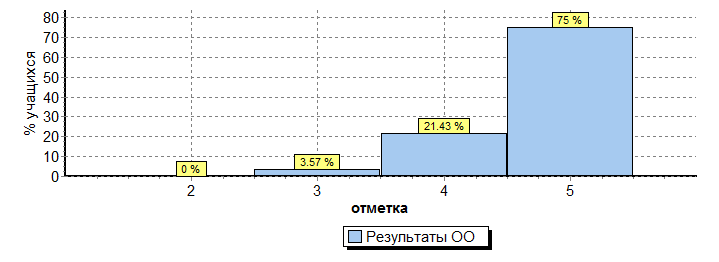 Кол-во уч.%Понизили (атт. отм.< тек.отм.)14Подтвердили (атт. отм.= тек.отм.)1554Повысили (атт. отм.> тек.отм.)1243Всего*:28100Всероссийские проверочные работы (11 класс)Всероссийские проверочные работы (11 класс)Всероссийские проверочные работы (11 класс)Всероссийские проверочные работы (11 класс)Всероссийские проверочные работы (11 класс)Всероссийские проверочные работы (11 класс)Всероссийские проверочные работы (11 класс)Всероссийские проверочные работы (11 класс)Всероссийские проверочные работы (11 класс)Всероссийские проверочные работы (11 класс)Всероссийские проверочные работы (11 класс)Дата:Дата:Дата:Дата:10.04.201810.04.201810.04.201810.04.201810.04.201810.04.201810.04.2018Предмет:Предмет:Предмет:Предмет:ФизикаФизикаФизикаФизикаФизикаФизикаФизикаСтатистика по отметкамСтатистика по отметкамСтатистика по отметкамСтатистика по отметкамСтатистика по отметкамСтатистика по отметкамСтатистика по отметкамСтатистика по отметкамСтатистика по отметкамСтатистика по отметкамСтатистика по отметкамМаксимальный первичный балл: 27Максимальный первичный балл: 27Максимальный первичный балл: 27Максимальный первичный балл: 27Максимальный первичный балл: 27Максимальный первичный балл: 27Максимальный первичный балл: 27Максимальный первичный балл: 27Максимальный первичный балл: 27Максимальный первичный балл: 27Максимальный первичный балл: 27ООООООООООКол-во уч.Распределение групп баллов в %Распределение групп баллов в %Распределение групп баллов в %Распределение групп баллов в %ООООООООООКол-во уч.2345Вся выборкаВся выборкаВся выборкаВся выборкаВся выборка2189973.537.649.59.5Республика Северная Осетия-АланияРеспублика Северная Осетия-АланияРеспублика Северная Осетия-АланияРеспублика Северная Осетия-Алания3025340.548.67.9город Владикавказгород Владикавказгород Владикавказ14162.837.652.66.9(sch153121) МБОУ СОШ №36     (sch153121) МБОУ СОШ №36     316.522.658.112.9Общая гистограмма отметокОбщая гистограмма отметокОбщая гистограмма отметокОбщая гистограмма отметокОбщая гистограмма отметокОбщая гистограмма отметокОбщая гистограмма отметокОбщая гистограмма отметокОбщая гистограмма отметокОбщая гистограмма отметокОбщая гистограмма отметок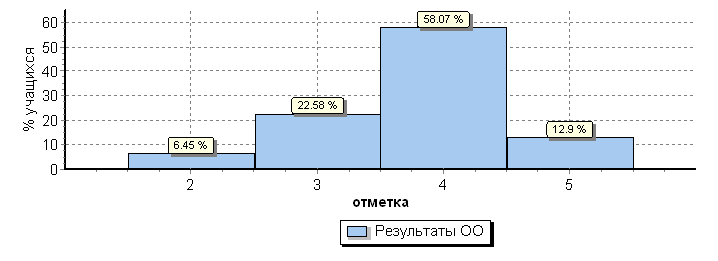 Кол-во уч.%Понизили ( Отм.< Отм.по журналу)929Подтвердили(Отм.=Отм.по журналу)2168Повысили (Отм.> Отм.по журналу)13Всего*:31100Всероссийские проверочные работы (11 класс)Всероссийские проверочные работы (11 класс)Всероссийские проверочные работы (11 класс)Всероссийские проверочные работы (11 класс)Всероссийские проверочные работы (11 класс)Всероссийские проверочные работы (11 класс)Всероссийские проверочные работы (11 класс)Всероссийские проверочные работы (11 класс)Всероссийские проверочные работы (11 класс)Всероссийские проверочные работы (11 класс)Всероссийские проверочные работы (11 класс)Дата:Дата:Дата:Дата:05.04.201805.04.201805.04.201805.04.201805.04.201805.04.201805.04.2018Предмет:Предмет:Предмет:Предмет:ХимияХимияХимияХимияХимияХимияХимияСтатистика по отметкамСтатистика по отметкамСтатистика по отметкамСтатистика по отметкамСтатистика по отметкамСтатистика по отметкамСтатистика по отметкамСтатистика по отметкамСтатистика по отметкамСтатистика по отметкамСтатистика по отметкамМаксимальный первичный балл: 33Максимальный первичный балл: 33Максимальный первичный балл: 33Максимальный первичный балл: 33Максимальный первичный балл: 33Максимальный первичный балл: 33Максимальный первичный балл: 33Максимальный первичный балл: 33Максимальный первичный балл: 33Максимальный первичный балл: 33Максимальный первичный балл: 33ООООООООООКол-во уч.Распределение групп баллов в %Распределение групп баллов в %Распределение групп баллов в %Распределение групп баллов в %ООООООООООКол-во уч.2345Вся выборкаВся выборкаВся выборкаВся выборкаВся выборка2232493.132.545.419Республика Северная Осетия-АланияРеспублика Северная Осетия-АланияРеспублика Северная Осетия-АланияРеспублика Северная Осетия-Алания29212.932.244.520.4город Владикавказгород Владикавказгород Владикавказ13552.629.945.522(sch153121) МБОУ СОШ №36     (sch153121) МБОУ СОШ №36     27040.740.718.5Общая гистограмма отметокОбщая гистограмма отметокОбщая гистограмма отметокОбщая гистограмма отметокОбщая гистограмма отметокОбщая гистограмма отметокОбщая гистограмма отметокОбщая гистограмма отметокОбщая гистограмма отметокОбщая гистограмма отметокОбщая гистограмма отметок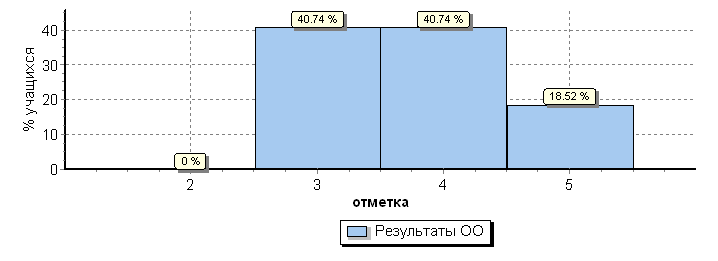 Кол-во уч.%Понизили ( Отм.< Отм.по журналу)311Подтвердили(Отм.=Отм.по журналу)2281Повысили (Отм.> Отм.по журналу)27Всего*:27100классКол-воНе успевают«5»«4-5»С одной «4»С одной «3»% успеваемости% качества5 а24-7141     1100855 б27-4722100415 в23-212--10060ИТОГО:74--13333310062,2классКол-воФ.И. учащихся5а1Багияева А.5а2Булавинова Е.5а3.Гуззутаева Р.5а4.Дзахов Ч.5а5.Дзицоев Р.5а6.Икоев А.5а7.Шамилянц Е.5б1.Алборов А.5б2.Базаева В.5б3.Гаглоева М.5б4.Кокаева Л.5в1.Какиташвили Д.5в2.Полякова С.ИТОГО:1313КлассФ.И. ученика5 аБиганов Г.5 аБитаров В.5 аГабараев М.5 аДжагаев С.5 аДжиоева А.5 аЗассеева С.5 аКадацкий Д.5 аНазарян Н.5 аОвсепян С.5 аСланов С.5 аСозанов А.5 аТадтаева В.5 аЦаллагова Ю.5 аЦховребова Е.5 бВладек Е.5 бГаджиева Л.5 бДзеранова К.5 бКазахова А.5 бКарсаков Л.5 бПанченко С.5 бХажбиев К.5 вБелянв С.5 вГабеева Д.5 вГасеев Г.5 вГогидзе Г.5 вДжагаева М.5 вДзиов Б.5 вКелехсаев Р.5 вАлборова А.5 вПискунов А.5 вТедеев Д.5 вСилаев Б.5 вХубаева М.Всего:               33Всего:               33КлассФ.И. учащегосяПредметФ.И.О. учителя5аСозанов А. математикаАношина Е.А.5бХажбиев К.Англ.языкХинчагова А.А.5бВладек Е.Русск.языкТедеева Б.Г.5 в-Всего:             3Всего:             3Всего:             3Всего:             3КлассФ.И. учащегосяПредметФ.И.О. учителя5аХурумова А.математикаАношина Е.А.5бБакаев А.Англ.яз.Хинчагова А.А.5бПодколзина И.биологияКусова И.К.5 в-Всего:              3Всего:              3Всего:              3Всего:              3классКол-воНе успевают«5»«4-5»С одной«4»С одной «3»% успеваемости% качества6 а332383293336 б29-27--10031ИТОГО:621215153296,832,2КлассФ.И. ученика6 аБагдасаров Б.6 аБиганова А6 аГаврилова Н.6 бХестанова Е.6 бБондарева Л.Всего:               5Всего:               5КлассФ.И. ученика6аБоранов Т.6аБеляев Д.6аДавлетшина А.6аДаурова Э.6аДимеева А.6аДжиоева К.6аКарпычева А.6аХубаева В.6 бБагаев Р.6 бБетеева Т.6 бБыков А.6 бГабараева А.6 бКайсинов Х.6 бКаргаева А.6 бЗеленская М.Всего:               9Всего:               9КлассФ.И. учащегосяПредметФ.И.О. учителя6 аБоранов Т. Физ-раЦарукаев М.П.6 аБеляев Д.математикаАношина Е.А.6 аДимеева А.математикаАношина Е.А.6б-Всего:              3Всего:              3Всего:              3Всего:              3КлассФ.И. учащегосяПредметФ.И.О. учителя6 аКорень М. математикаАношина Е.А.6 аНаумова А. Русск.яз.Басиева С.К.6 б-Всего:             2Всего:             2Всего:             2Всего:             2классКол-воНе успевают«5»«4-5»С одной «4»С одной «3»% успеваемости% качества7 а26-37--100%36%7 б291251397%24%ИТОГО:5515121398,1%31%классФ.И. учащихся7 аНаниева Я.7 аПлиева А.7 аЗалаев А.7бТеблоев Давид7бТеблоев ДаниэльИТОГО:       5КлассФ.И. ученика7 аДогузова Л.7 аДулаева А.7 аГабараева М.7 аПантелеева У.7 аХугаева Д.7 аКудухова И.7 аТогоева А.7 бБекоева Д.7 бЛебеденко К.7 бРябченко Э.7 бТедеев А.7 бАбт С.Всего:               12Всего:               12КлассФ.И. учащегосяПредметФ.И.О. учителя7 а-7бРябченко Э.Русский языкТедеева Б.Г.Всего:              1Всего:              1Всего:              1Всего:              1КлассФ.И. учащегосяПредметФ.И.О. учителя7 а-7бГригорян А.алгебраАношина Е.А.7бСанакоева О.географияАртамонова В.В.7бТедеева М. алгебраАношина Е.А.Всего:              3Всего:              3Всего:              3Всего:              3классКол-воНе успевают«5»«4-5»С одной «4»С одной «3»% успеваемости% качества8 а28-541-100%32%8 б28--6--100%21%8 в25-35--100%32%ИТОГО:81--1131138151-100%28,3%классФ.И. учащихся8 аДзуцева Л.Короева Т.Маргиева К.ДейнекаН.Царахова А.8 б-8 вДжигкаева А.Калаева А.Тигиева К.Всего:8КлассФ.И. ученика8 аДзугаева А.8 аДулаев Б.8 аКороев Т.8 аЮрин В.8 бГабитаев Н.8 бГаболаева В.8 бДзабраева В.8 бКокаев А.8 бМедоев З.8 бАлборов А8 вАмирян А.8 вВаниева С.8 вКараева А.8 вФарниева Э.8 вЯценко К.Всего:               15Всего:               15КлассФ.И. учащегосяПредметФ.И.О. учителя8 аВоздвиженская В химияСикорская О.Э.8б-8в-Всего:              1Всего:              1Всего:              1Всего:              1КлассФ.И. учащегосяПредметФ.И.О. учителя8 а-8 б-8в-Всего:                0Всего:                0Всего:                0Всего:                0классКол-воНе успевают«5»«4-5»С одной «4»С одной «3»% успеваемости% качества9 а27-25--100%26%9 б29--9--100%31%9в19--2-2100%11%ИТОГО:75---216-2100%24%классФ.И. учащихся9 аТибилов З.9 аОганесян Ж.9 б-Всего:      2КлассФ.И. ученика9 аХестанова Э.9 аБекуров А.9 аСиукаев А.9 аЛяшова В.9 аДжиоева Р.9 бБетеева Г.9 бГабешвили Г.9 бКалоев А.9 бКатунин С.9 бНикаев З.9 бЦораева Р.9 бГаглоева К.9 бТаутиев М.9 бЛисняк С.9 вНазарян А.9 вМакиева М.Всего:               16Всего:               16КлассФ.И. учащегосяПредметФ.И.О. учителя9 а-9б-9в-Всего:                0Всего:                0Всего:                0Всего:                0КлассФ.И. учащегосяПредметФ.И.О. учителя9а-9б-9вМещерякова Р.Физ-ра9вАмирян А.обществоКачмазова М.Э.Всего:               2Всего:               2Всего:               2Всего:               2классКол-воНе успевают«5»«4-5»С одной «4»С одной «3»% успеваемости% качества10 а25-19110040ИТОГО:25--191-10040классФ.И. учащихся10 аУрусов Т.Всего:      1КлассФ.И. ученика10 аБекуров А.10 аЛяшова В.10 аДжиоева О.10 аКараева С.10 аОвсепян Г.10 аСукаев А.10 аХестанова Э.10 аЦакоева К.10 аГазаева Я.Всего:               9Всего:               9КлассФ.И. учащегосяПредметФ.И.О. учителя10 аОвсепян Г.химияСикорская О.Э.Всего:                1Всего:                1Всего:                1Всего:                1КлассФ.И. учащегосяПредметФ.И.О. учителя10 а-Всего:               0Всего:               0Всего:               0Всего:               0классКол-воНе успевают«5»«4-5»С одной «4»С одной «3»% успеваемости% качества11 а34-484310036ИТОГО:34-484310036классФ.И. учащихся11 аКадиева А.11 аАлборова А.11 аАбаева А.11 аКараева А.Всего:     4КлассФ.И. ученика11 аАхмадов Джабраил11 аБибилов Арсен11 аБитарова Зарина11 аГабараева Илона11 аГазаева Диана11 аДмитриева Вероника11 аКалаев Аслан11 аКамболов Игорь11 аКокоева Алена11 аЛевков Дмитрий11 аЛолоева Диана11 аНестерова Софья11 аМаргиева Сабина11 аПлиев Хетаг11 аПлиева Виктория11 аПлиева Кристина11 аСокуров Георгий11 аТибилов Александр11 аТомаев Лев11 аЦакоева Лиана Всего:               20Всего:               20КлассФ.И. учащегосяПредметФ.И.О. учителя11 аЛяшова Е.химияСикорская О.Э.11 аРамонова Н.химияСикорская О.Э.11 аЦахоева К.химияСикорская О.Э.11 аТиникаев Д.химияСикорская О.Э.Всего:                4Всего:                4Всего:                4Всего:                4КлассФ.И. учащегосяПредметФ.И.О. учителя11 аБагаева Е.физикаФидарова Л.М.11 аГучмазов А.химияСикорская О.Э.11 аЗангиева З.химияСикорская О.Э.Всего:               3Всего:               3Всего:               3Всего:               3Ф.И.О. обучающегосяпредметХафизова МиланаАнглийский языкФ.И.О. обучающегосяпредметыАхполов АлександрМатематика, информатика(неявка на пересдачу, выезд в Москву)Ф.И.О. обучающегосяпредметыКусова ИзабеллаМатематика, биология, обществоФ.И.О. обучающегосяпредметыДжанаев ДмитрийПерелом обеих рукТухтасинова СагдианаУдалена с экзамена без права пересдачи (русский яхык)ПредметВсегосдавало (чел.)Минимальный баллНа «2»На «5» Ф.И.                               Ср. баллРусский язык34241463Математикатолько база1621Математика только профиль 1270-40Математика и база и профиль1762биология5360-50история8321-46литератруа3320-56общество17423-49химия5360--555 кл.6 кл.7кл.8 кл.9 кл.10 кл.11 кл.всегоКоличество участников, всего28721612121188Количество 1 местпобедителей610113517Количество призовых мест500822522№№ПредметКол-во участников             Статус             СтатусФИО учителя№№ПредметКол-во участниковпризерпобедительФИО учителя1.Русский язык91-Дементьева Н.К.8--Тедеева Б.Г.2.Русская литература512Лементьева Н.К.3.Математика31-Джиоева И.Ф.73-Налбадьянц Г.М.4.Химия1333Сикорская О.Э.5.Физика1232Фидарова Л.М.6.Английский язык511Хинчагова А.А.822Галустян Ю.С.7.ОБЖ622Левченко Н.Н.8.История1412Качмазова М.Э.№№Предмет Кол-во участников           статус           статус           статусФИО УЧИТЕЛЯ№№Предмет Кол-во участниковпризерпризерпобедительФИО УЧИТЕЛЯ1.Осетинский язык21997Сугарова Ф.Т.4222Цамакаева И.М.15--9Цховребова Л.М.2.Осетинская литература20955Сугарова Ф.Т.4133Цамакаева И.М.№   предметФИ учащегосякласс     Учитель1.химияКадиева Анна11Сикорская О.Э.2.химияАлборова Аида11Сикорская О.Э.3.ОБЖЛевков Дмитрий11Левченко Н.Н.4.ОБЖПлиев Хетаг11Левченко Н.Н.5.Осет языкКалаева Алана8Цамакаева И.М.6.Осет.языкБекуров Алан10Сугарова Ф.Т.7.Осет.языкКокоева Алена11Сугарова Ф.Т.№ФИОДолжностьНазвание мероприятия уровеньНазвание мероприятия уровеньРезультат№ФИОДолжностьМеждународныйВсероссийскийРезультат1Артамонова В.В.учительв рамках электронного СМИ «Педсовет – Pedcovet.org»эксперт – консультант2.Артамонова В.В.учительМеждународном некоммерческом конкурсе методических разработок «Педагогическое творчество и мастерство - 2018»сертификат и благодарность3.Артамонова В.В.учитель«Инновации обучения и воспитания - 2018»сертификат и благодарность4.Артамонова В.В.учительПубликации материалов в конкурсных работах «Российское просвещение4 конкурсные работы – дипломы, сертификаты, благодарности5.Налбадьянц Г.М.Сикорская В.В.Артамонова В.В.учителяТренажер знаний учащихся«ЯКласс»Группа учителей является активными пользователями1 место по РСО-Алании6.Артамонова В.В.учитель«Инновации обучения и воспитания - 2018»диплом, благодарность школе.7.Тедеева Б.Г.учитель«Всероссийский диктант»1 место по РСО-А№Ф.И. участникаФ.И.О.учителя	Название мероприятия уровеньНазвание мероприятия уровеньРезультат№Ф.И. участникаФ.И.О.учителя	МеждународныйВсероссийскийРезультат1.Габараева  6Б класс Быков  6 Б классАрамонова В.В.«Олимпис 2018»1 место2 место2. Дзансолова Кристина«Гордость России»Номинация:  детские исследовательские и научные работы        Диплом 1 степени.Благодарность школе3.Дзансолова КристинаАртамонова В.«Новое поколение». Номинация: ЭссеДиплом лауреата 1 степени4.20 участников 9 – 11 классы«Толерантный мир»1 место – 6 человек 2 место – 5 человек 3 место  - 9 человек Благодарность школе за участие, дипломы5.Все учащиеся школы 5-9 классовАртамонова В.Эко уроки:1.День Байкала  2.ДеньЧерного моря.3.Лес и климат4. Живая Волга5.«Разделяй с нами» серия  видеоуроков.дипломы, благодарность школе6.20 участников 9 – 11 классыТиникаева Д.Р.«Безопасность в сети Интернет»1 место  - 2 человека2 место 3 человека3 место – 2 человека Участники – 13Благодарность школе за участие, дипломы7.20 участников 9 – 11 классыАртамонова В.«Финансовая грамотность»1 место – 5 человек2 место – 11 человек 3 место – 4 человека Благодарность школе за участие, дипломы8.7, 9 – 11 классы                 Артамонова В.Акция «Час Земли - 2018»Благодарность школе, сертификаты9.МБОУ СОШ №36Кусова И.К.Программа«Сохраним редкие виды». сертификаткласс       успевают       успевают              «5»              «5»     «4»- «5»     «4»- «5»       не успевают       не успевают% обуч.% кач.Кол-во%кол-во%кол-во%кол-во%% обуч.% кач.2а24100141357------100612б281005221148------100702в251004181040--100563а29100271357------100613б30100313833------100463в26100424741------100654а28100291255------100644б2594,8------14641495644в24100520,81145,8--10067итого25998,5281111042,610.69960Уч.год% обученности% качества2016-1799,070,12017-1899,5  70,42018-1999,460,3№КлассФИО1полгод.2 полугод.Полож.Динам.12АГагиева А.Т.4857+22БПелиева Р.Т.5165+32ВКочиева О.Ю.4952+43АНаниева Д.М.5956-53БАлиева Т.Р.3944+63ВАкеева С.Я.6048-74АКолосова М.Б.5965+84БТотрова М.Ш.5955+94ВТаймазова И.Р.8761+№Кл.УчительКол-воВып.Работу5432% кач.%обуч12АГагиева А.Т.242031052759022БПелиева Р.Т.28231562---9010032ВКочиева О.Ю.25215871719543АНаниева Д.М.292551541909553БАлиева Т.Р.30256127---8210063ВАкеева С.Я.262541182609274АКолосова М.Б.282551181579384БТотрова М.Ш.262441181759094ВТаймазова И.Р.25224135---81100№Кл.УчительКол-воВып.Работу5432% кач.%обуч12АГагиева А.Т.242261042748922Б Пелиева Р.Т.282691241749532ВКочиева О.Ю.252451171719543АНаниева Д.Т.292741391779553БАлиева Т.Р.302851211---5910063ВАкеева С.Я.262441262679274АКолосова М.Б.28266128---6710084БТотрова М.Ш.26246108---7810094ВТаймазова И.Р.25225107---67100УчительВышенормыВышенормыНормаНормаНиженормыНиженормыДопуск.ОшибкиДопуск.Ошибки«5»«4»«3»«2»УчительКол.%Кол.%Кол.%Кол.%«5»«4»«3»«2»Царахова Ж.С.145241962921100Дреева О.А.1777523------1464Донцова М.М.2690310------1241Гагиева А.Т.229614------730158------Пелиева Р.Т.2093251231319211Кочиева О.Ю.177431331310431724---Наниева Д.М.1042938521187511625Алиева Т.Р.228828154162221---Акеева С.Я.1865424212847944---Колосова М.Б.12548362994113522Тотрова М.Ш.14674193148381443---Таймазова И.Р.157341859415147178Итого:187724934282411896135603416Задания1а1а1б1б1в1вЗадания%кач%обуч%кач%обуч%кач%обучГласные100100100100100100Мягк. Согласные529059628697Подсчет букв и звуков в слове7195861008393Подсчет слогов5790919197100Деление на слоги6290919597100Мягкий знак768691100100100Звонкие согласн.246764779097Ударение7190100100100100Гласные после шипящих8195100100100100Исправление ошибок57679510079100Списывание 951009510093100Диктант5295861007686Задания1а1а1б1б1в1вЗадания%кач%обуч%кач%обуч%кач%обучОриентация на листе6286506890100Сравнение8610095100100100Компоненты сложения718695959397Компоненты вычитания385782919397Выч. Навыкина сколько <или>3857861008690Выч. Навыкиувел или уменьш.90100911009097Решение задач67100100100100100КлассРусский языкМатематика1АФонетический разборРешение чзадач1БФонетический разборРешение задач на разностное сравнение1ВМягкие и твердые согласные звукиРешение уравнений2АБезударная гласная в корне слова, проверяемая ударениемДеление с остатком2БОпределение частей речиРешение задач делением2 В3АОкончание прилагательныхРешение геометрических задач3ББезударная гласная в корне слова, проверяемая ударениемУмножение и деление в столбик3ВБезударная гласная в корне слова, проверяемая ударением.Правописание окончаний прилагательныхРешение задачДеление в столбик4А,Б,ВБезударные окончания существительных и глаголовДеление в столбик на многозначное числокласс    учитель«5»«4»«3»  «2»н/аКач.%Успев.%математикаматематикаматематикаматематикаматематикаматематикаматематикаматематикаматематика5аАношина Е.А.4482-44815бДжиоева И.Ф.2298-19625вДжиоева И.Ф.6336-50666аАношина Е.А.2683-37786бАношина Е.А.31252-62857аАношина Е.А.21116-15707бАношина Е.А.14103-28798аТиникаева Д.Р.21251-67928бДжиоева И.Ф.15113128808вНалбадьянц Г.М.28101-48959аНалбадьянц Г.М.13108-19659бПетько О.П.23103-28799вПетько О.П.-143-126410аНалбадьянц Г.М.1783-458411аНалбадьянц Г.М.15132-3192химияхимияхимияхимияхимияхимияхимияхимияхимия8аСикорская О.Э.8342-65888бСикорская О.Э.22146-17758вСикорская О.Э.25106-60769аСикорская О.Э.-358-19509бСикорская О.Э.5385-38769вСикорская О.Э.-585-207210аСикорская О.Э.7442-658811аСикорская О.Э.3473-4182физикафизикафизикафизикафизикафизикафизикафизикафизика7аФидарова Л.М.-69--401007бФидарова Л.М.-296-12648аФидарова Л.М.-683-35828бФидарова Л.М.25113-33858вФидарова Л.М.3532-72839аФидарова Л.М.43102-36899бФидарова Л.М.7622-76889вФидарова Л.М.-4115-206810аФидарова Л.М.5410--6910011аФидарова Л.М.-583-3181№№Ф.И.О.«5»«4»«3»«2»Всегоучащихсякачествоуспеваемость1.Налбадьянц Г.М.533411410845882.Тиникаева Д.Р.64622737873.Аношина Е.А.1225471613931854.Петько О.П.21624174837645.Сикорская О.Э. 3021482620325866.Фидарова Л.М.15710926310947.Джиоева И.Ф.8512147318805-е кл.6-екл.7-екл.8-екл..9-екл.10-екл.11-екл.Выполняло работу44646645484420Выполнили работу без ошибок1916191114139Не справились с заданием4656453%  успеваемости85,486,394,494,397,492,492,1% качества53.455,664,450,456,352,156,8	      2-е3-е4-е5-е6-е7-е8-е9-е10-е11-еВыполняло раб.           66624552466671474420Справились безошибок	89756617884Не справились сЗаданием	5645437431% успеваемости       87,992,488,788,293,388,694,795,294,498,4% качества                55,654,749,556,357,854,4659,549,857,456,8поступиловыбылосостоит2015-20165110288112016- 2017097078412017- 2018007841Число читателей            %Число посещенийЧисло книговыдач2015-2016 уч.г.592 (566 уч-ся)             87,6244827552016- 2017уч.г.593 (568 уч-ся)267430382017- 2018 уч.г.606 (572 уч-ся)21352364Класс2016- 2017уч.г.2017- 2018уч.г.154402776937380458745606263959754348574494259103121112330учителя25342015-20162016-2017         2017- 2018НормаКнигообеспеченность14.913.2                        14.4  8-10Посещаемость4.144.5                           418Обращаемость0.30.4                           0.3 3-1.4Читаемость4.75.1                           417-22Отрасль знанийКниговыдачаКол-во книг в фондеОбращаемостьОбщественно-политическая512630.2Естественно- научная1149610.12Техника10870.11Искусство и спорт42810.01Художественная85939270.22Детская12109101.33Прочая4710Литературоведение, языкознание11413250.09                    Формы работы                         Количество2016-2017уч.г.              2017-2018 уч.г.Выставки книг21                                        22                                       Беседы20                                        20              Обзоры5                                          4              Библиотечные уроки8                                          5              Обсуждение книги3                                          2                                                                   Читательские конференции1                                          1                Викторины4                                          3                Громкие чтения3                                          3               Классные часы4                                          6                Устный журнал0                                          1               Экскурсии3                                          3                    1-4 кл.    5-9 кл.   10-11 кл.2015-2016 уч.г.100%98%100%2016- 2017 уч.г.100%100%100%2017- 2018 уч.г.100%100%100%        Содержание работы              Срок исполненияПрием, систематизация, техническая обработка и регистрация новых поступленийПо мере поступленияОбеспечение свободного доступа читателям к художественному фондуВ течение годаВыдача изданий читателямежедневноСоблюдение расстановки фонда на стеллажах с учетом ББКежедневноОформление фонда (замена полочных, буквенных  разделителей, эстетика оформленияПо мере необходимостиСистематическое наблюдение за своевременным возвратом в библиотеку выданных изданий1 раз в месяцОрганизация работы по сохранности фонда: проведение мелкого ремонта книг с привлечением актива читателей, соблюдение санитарных норм  хранения документов1 раз в четвертьСоздание и поддержание комфортных условий для работы читателейЕжедневноВыявление и списание ветхих, морально устаревших и неиспользуемых документов, оформление актов списания.1 раз в год Соблюдение санитарных норм  хранения документов, проведение санитарного дня1 раз в месяц        Содержание работы              Срок исполненияПрием и обработка новых учебников:По мере поступления      - оформление накладных      - запись в книгу суммарного учета      - оформление картотеки      - штемпелеваниеВыдача учебников классным руководителям к новому учебному годуСентябрьРабота с задолжникамисентябрьСписание фонда учебников и учебных пособий с учетом ветхости и смены образовательных программНоябрь – декабрьПроведение работы по обеспечению сохранности учебного фонда. Рейды по классам1 раз в четвертьПодготовка перечня учебников, планируемых к использованию в новом учебном годуДекабрь- январьОформление заказа на недостающие учебники на 2019-2020 уч.г.Март – апрельСбор учебников в конце учебного годаМайРемонт учебной литературы с привлечением актива читателейИюньВид воспитанияНаименование мероприятийЧитательская группаВремя проведенияВыполненоПатриотическое и гражданскоеПравовоеДуховно – нравственное и эстетическоеЭкологическоеПропаганда здорового образа жизниКраеведениеКалендарь знаменательных датПодбор материала к проведению Урока мира 1 сентябряВыставка Н. «Мы против террора» (к годовщине  бесланской трагедии)Цикл занятий по программе «Мир без террора»Изучаем символы государстваЦикл бесед «Они сражались за Родину»Выставки книг:                         «Во славу Отечества»«Дороги войны- дороги Победы»Устн. Журнал «Герой войны – мой ровесник»Обзор лит. «Родом из военного детства»Кл.часы: «Вечный огонь. Неизвестный солдат»«Мы разные – Россия одна»Беседа «Большие права маленького человека»Цикл бесед  «Азбука улиц и дорог»Выставка «Внимание: дорога»Выставка Н. «Тепло материнских рук»Обсуждение рассказа В.Осеевой «Печенье»Неделя Детской книгиОбсуждение сказки Панкова В. « Корабль – туча»Цикл бесед «По страницам Красной книги РСО-АОбзор «Раскрывая тайны природы»Выставки книг :                             «Подружись со спортом»   «Вредным привычкам – НЕТ»Цикл мероприятий « Мы- за здоровый образ жизни»Выставки:                                          «Владикавказ- Город воинской славы»«Они прославили Осетию»Декада творчества К. ХетагуроваВыставка «Книги- юбиляры 2018 года»Обзор «Книга отмечает юбилей»Выставки к юбилеям писателе1-11 кл.9-11 кл.5-6 кл.2-7кл.5-9кл.9-11кл.4-6кл.4-7кл.4-7кл.4-5кл.1-4кл.1-2кл.5-7кл.8-11кл.8-11кл.6-11кл.9-11кл..Сентябрь В течен.годаноябрьв течен.годаФевральМайфевральфевральдекабрьноябрьНоябрьВ течен. Годасентябрьноябрьмартв течен.годаноябрьАпрельдекабрьв течение годасентябрьоктябрьсентябрьв течение годаВиды воспитанияНаименование мероприятияВремя проведенияЧитательская группаВыполненоСправочно-библиографическое обслуживаниеИнформационноеПропаганда библиотечно-библиографических знанийРеклама библиотекиСоставление рекомендательных списков литературы.Пропаганда СБА библиотеки.Подбор литературы для написания рефератов, докладовОрганизация выставок– просмотров к предметным неделям.Оформление выставок к юбилеям писателейПредставление новых книг. Тематические обзоры литературыОформление рекомендательных списков литературыПравила пользования библиотекой. Выбор книг                                                                  Роль и значение библиотеки в жизни человека.Кто и как создает книги.Структура книги. Выбор книг в библиотекеПервые энциклопедии, словари, справочникиИстория книги.Древнейшие библиотекиПостроение книги: аннотация, предисловие, содержание, словарь.Справочная литератураПроведение экскурсии в школьную библиотекуКонкурс рисунков «Я иллюстрирую книгу»Библиотечный  рингОформление выставок: «Книжный парад для наших ребят»  «Маленький  Читайка»«Чтение с увлечением»Создание комфортной среды в школьной библиотекеК предметным неделямпо запросупо графику проведенияв течение годав течение годав течение годав течен. Годаянварьоктябрьфевральноябрьноябрьдекабрьмартсентябрьдекабрь.1 кл.2 кл.2 кл.3 кл.3 кл.4 кл.   4 кл.   5 кл.   6 кл.1 кл.1-4 кл.3-4 кл.4-6 кл.1-2кл.3-5кл№ п/пМероприятияСрокиОтветственные1.Укомплектовать школу педагогическими кадрамиДо 01.09Директор школы2.Организовать горячее питание в школе. Составить график питания учащихся по классам во время перемен и издать приказ по школе. Организовать дежурство в столовой. Назначить ответственного за организацию горячего питания по школеДо 10.09Директор школы, зам. Директора по ВР, классные руководители3.Провести набор в 10 класс.До 31.08Директор школы.Зам. Директора4.Издать приказ о зачислении учащихся в 10-й классДо 01.095.Организовать конкурс «Лучший учебный кабинет»До 1.09Все зам. Директора, председатель профкома,  6.Совместно с профсоюзным комитетом и зам. Директора школы предварительно обсудить перспективный план работы школы на новый учебный год, подготовить анализ работы педколлектива за 2017-2018 уч. Год и определить задачи школы на новый 2018-2019 учебный годДо 25.08Директор школы7.Назначить классных руководителей, заведующих кабинетами, руководителей кружковых занятий, определить смежность занятий по классам, помещения и учебные кабинетыДо 31.08зам. Директора по УВР8.Составить план внутришкольного контроляДо 31.08Директор школы, все зам. Директора 9.Ознакомить вновь прибывших учителей и обучающихся с локальными актами и Уставом школыДо 1.09Директор школы10.Проверить наличие книжного фонда школьных учебников и методической литературыДо 31.08зав. Библиотекой11.Изучить постановления, решения, распоряжения, приказы по вопросам образования, методические рекомендации и письма Министерства образования и науки РФ и других органов образования, изданные в летний период и ознакомить с ними учителей.До 05.09директор12.Проверить и утвердить планы работы кружков, рабочие программы по учебным предметам, планы внеурочной деятельности, планы работы классных руководителейДо 10.09зам. Директора по УВР13.Составить расписание на учебный годДо 10.09зам. Директора по УВР14.Провести инструктивное совещание с классными руководителями об основных воспитательных общешкольных мероприятиях в новом учебном году, ознакомить с новыми приказами и методическими рекомендациями Министерства образования и науки РФ по вопросам воспитания обучающихсяДо 10.09зам. Директора по ВР15.Составить тарификацию учителей на 2018-2019 учебный годДо 10.09Директор школы,зам.директора16.Подготовить отчеты на начало учебного годаДо 10.09Зам.директора№ п/пМероприятияСрокиОтветственныеМероприятия по предупреждению детского дорожно-транспортного травматизмаМероприятия по предупреждению детского дорожно-транспортного травматизмаМероприятия по предупреждению детского дорожно-транспортного травматизмаМероприятия по предупреждению детского дорожно-транспортного травматизма1Организовать с классными руководителями 1-11-х классов инструктивно-методические занятия по организации занятий с учащимися по Правилам дорожного движенияДо 01.09Зам.директора по ВР2Организовать изучение Правил дорожного движения с учащимися школыВ течение годаКлассные руководители3Проводить с обучающимися тематические утренники, викторины, конкурсы, соревнования по безопасности дорожного движенияПостоянноКлассные руководители,преподаватель ОБЖ4Провести встречу с работниками ГИБДДПо необходимостиДиректор школы, зам.директора по ВР5Провести выставку детских рисунков по безопасности дорожного движения1 раз в полугодиеКлассные руководители,Зам.директора по ВР, руководители кружков6На родительских собраниях периодически обсуждать вопрос о профилактике детского дорожно- транспортного травматизмаПостоянноКлассные руководителиПротивопожарные мероприятияПротивопожарные мероприятияПротивопожарные мероприятияПротивопожарные мероприятия1Издать приказ о назначении ответственных лиц за пожарную безопасность, об установлении противопожарного режимаДо 01.09Директор школы2Организовать проведение противопожарного инструктажа работников и обучающихся школы01.09, 01.03Зам. Директора по АХЧ3Провести инвентаризацию огнетушителейДо 31.08Зам. Директора по АХЧ4Проверить эвакуационные выходы из здания школы на соответствие требованиямДо 01.09Зам. Директора по АХЧМероприятия по профилактике и предупреждению травматизма и несчастных случаевМероприятия по профилактике и предупреждению травматизма и несчастных случаевМероприятия по профилактике и предупреждению травматизма и несчастных случаевМероприятия по профилактике и предупреждению травматизма и несчастных случаев1Познакомить учителей с постановлениями Министерства труда РФ, правительства РФ по профилактике травматизма и несчастных случаев1 раз в годПредседатель ПК, преподаватель ОБЖ2На родительских собраниях обсуждать вопросы по профилактике и предупреждению травматизма и несчастных случаев среди детейПостоянноКлассные руководители3Подготовить анализ работы школы по профилактике и предупреждению травматизма и несчастных случаев среди обучающихся за учебный годДо 31.08Зам.директора по ВРМероприятия по охране жизни, здоровья и технике безопасности обучающихсяМероприятия по охране жизни, здоровья и технике безопасности обучающихсяМероприятия по охране жизни, здоровья и технике безопасности обучающихсяМероприятия по охране жизни, здоровья и технике безопасности обучающихся1Подготовить документацию по разделу «Охрана жизни и здоровья обучающихся»:-листки здоровья в школьных журналах;-медицинские карты на каждого ребенка;-специальные медицинские группы;- приказ по школе «Об охране жизни и здоровья обучающихся»В течение сентябряКлассные руководителиДиректор школы2Осуществлять регулярный контроль за выполнением санитарно- гигиенических требований согласно санитарным правилам и нормам СанПиНа:-санитарно-гигиеническое состояние школьного учреждения, столовой, световой, питьевой, воздушный режимы классных комнат, спортзала и других помещений;-соблюдение санитарно-гигиенических требований к уроку, рассаживание обучающихся согласно рекомендациям, анализ школьного расписания, предотвращение перегрузки учебными занятиями, дозирование домашних заданий, профилактика близорукости, искривления осанки;-обеспечение обучающихся 1-11х классов горячим питанием.В течение года 1 раз в месяц Сентябрь, январьЗам. Директора по АХЧ,классные руководителиКлассные руководители3Обеспечить психолого-педагогическое сопровождение детей-инвалидовПостоянно зам. Директора по УВР, психолог6Провести инструктаж работников школы по вопросам охраны жизни детей и соблюдения правил ТБДо 05.09.Директор школы7Контролировать состояние пожарной безопасности в учебных помещениях и столовой.Особое внимание обратить на исправность электропроводки, огнетушителей.ПостоянноЗам. Директора по АХЧ8Принять меры безопасности в учебных кабинетах физики, химии, спортивном зале, кабинетах трудового обученияПостоянноЗав. Кабинетами9При проведении и организации экскурсий, туристических походов тщательно выбирать маршруты, проводить подготовку обучающихся:инструктаж, проверять средства первой доврачебной помощиПостоянноКлассные руководители10Систематически изучать правила дорожного движения с обучающимися, проводить встречи с работниками ГИБДД, организовать внеклассные мероприятия по профилактике травматизмаПостоянноКлассные руководители11При проведении массовых мероприятий (в актовом зале, спортзале) принимать постоянные меры по безопасности и охране жизни детейПостоянноКлассные руководители, зам.директора по ВР13Выполнять все необходимые мероприятия по антитеррористической защищенности участников образовательного процесса.ПостоянноДиректор школыОрганизационно – технические мероприятия по улучшению условий и охраны труда работников школыОрганизационно – технические мероприятия по улучшению условий и охраны труда работников школыОрганизационно – технические мероприятия по улучшению условий и охраны труда работников школыОрганизационно – технические мероприятия по улучшению условий и охраны труда работников школы1Организовать обучение и проверку знаний работников школы по охране трудаПо плануДиректор школы2Издать приказ о назначении ответственных лиц за организацию безопасной работыСентябрьДиректор школы3На заседании ПК избрать комиссию по охране трудаСентябрьПредседатель ПК4Совместно с профсоюзным комитетом организовать систематическийадминистративно-общественный контроль за состоянием охраны трудапостоянноДиректор школы, председатель ПК6Провести общий технический осмотр здания школыАвгуст, ноябрь, январь, март, май, июньДиректор школы, зам. Директора по АХЧ№ п/пНаправление и содержание работыСрокиОтветственный1.Медицинское сопровождениеВ течение года2.Определение уровня физического развития и физической подготовки воспитанниковОктябрь, мартМедсестра,физруки3.Медицинская профилактика и медицинское просвещениеВ течение годаШкольный врач, медсестра4.Организация и проведение месячника здорового образа жизниАпрельЗам.директора по ВР,физруки5.Проведение Дня здоровьямайЗам.директора по ВР, физруки6.Организация системы рационального питанияВ течение года7.Организация профилактики употребления алкоголя, наркотических и психотропных веществ, табакокурения.В течение годаОсновные направления деятельностиСрокиОтветственныеОрганизация обучения детей по ступеням:1. Начальное общее – 1-4 кл.2. Основное общее – 5-9 кл.3.Среднее (полное) – 10-11 кл.Работа по преемственности начальной и основной школы.В течение годаДиректор, зам. Директора по УВРРабота с «трудными детьми»- Заседания профилактического совета.- Выявление «трудных» детей, постановка на внутришкольный учет.- Контроль за посещаемостью, успеваемостью, поведением «трудных детей»1 раз в четвертьпостояннокл. руководителиКл. руководительЗам.директора по ВРОрганизация внеклассных мероприятий, секций, кружковВ течение годаЗам. Директора по ВРКонтроль и учет фактической посещаемости учащихся занятий (ежедневный, недельный, месячный, годовой)В течение годаКл. руководительОрганизация питания обучающихся, контроль за качеством приготовления пищи, ее разнообразиемВ течение годаДиректор, зам. По ВРПроведение медосмотра обучающихся, диспансеризация.2 раза в годОктябрь, майДиректор,мед.работникиПополнение библиотечного фонда учебников, художественной и методической литературойВ течение годаДиректор,зав. БиблиотекойОрганизация работы по сохранности книжного фондаВ течение годаЗав. БиблиотекойМониторинг успеваемости и качества знаний по классам и предметам3 раза в годЗам.директора по УВРМониторинг трудоустройства выпускников школы2 раза в годМай, октябрьЗам.директора  по УВРОрганизация дежурства в школе- администрации;- педколлектива;- учащихся.В течение годаЗам. Директора по ВРПодготовка и проведение государственной итоговой аттестации учащихся согласно Положения. Ознакомление с инструкциями по проведению экзаменов.Март-июньЗам.директора по УВРОрганизация профориентационной работы, анкетирование, диагностикаВ течение годазам. Директора по УВР№ п/пСодержание деятельностиСрокиОтветственные лица  1Комплектование школы педкадрами и учащимися в соответствии с учебным планомавгустадминистрация2 Распределение функциональных обязанностей сотрудников.1 – 10 сентябряадминистрация3 Упорядочение прохождения медицинских осмотров педработникамиавгустДиректор, школьный врач4 Анализ и подведение итогов аттестации. Рекомендации педагогам.АвгустДиректор, зам.директора по УВР5 Составление расписания на прохождение курсов повышения квалификацииавгустзам. Директора по УВР6 Организация работы методических объединенийсентябрьзам. Директора по УВР7 Организация работы по аттестации педагоговВ течение годазам. Директора по УВР8 Создание системы поощрения педагогов с целью повышения мотивации к инновационной педагогической деятельностиСентябрь,январьДиректор, председатель профкома9 Подготовка проекта графика отпусковмартДиректор, пред. Профкома, зам.лиректора10 Обобщение опыта аттестуемых учителейВ течение годазам. Директора по УВР11 Организация методической работы в школе в соответствии с планом .В течение годазам. Директора по УВР12 Прохождение курсов повышения квалификацииПо графику курсовадминистрация13 Сотрудничество школы с учителями других образовательных учрежденийВ течение годазам. Директора по УВР14 Осуществление системы самообразования в соответствии с методической темой школыВ течение годапедагоги15 Анализ динамики профессионального роста учителейиюньзам. Директора по УВР№п/пСодержание работысрокиисполнителиПрогнозируемый результат1.Оформление методических материалов по аттестацииОктябрь, ноябрьЗам.директора по УВРСистематизация материалов к аттестации2.Индивидуальные консультации с аттестующимися педагогамиВ течение годаЗам.директора по УВР3.Изучение деятельности педагогов, оформление необходимых документов для прохождения аттестацииВ течение года Зам.директора по УВР4.Проведение открытых мероприятий для педагогов школы, представление собственного опыта работы аттестуемыми учителямиСогласно графикуАттестуемые учителяМатериал для экспертных заключений№ п/пСодержание деятельностиСроки исполненияОтветственный1Разработка и утверждение плана работы с молодыми специалистами и педагогамиАвгустЗам.директора по УВР2 Закрепление наставников (кураторов) за молодыми специалистамиПервая половина сентябряЗам.директора по УВР, руководители ШМО3 Диагностика педагогических проблем молодых специалистов, выработка необходимых рекомендацийСентябрь – декабрьЗам.директора по УВР, учителя – наставники, руководители ШМО4 Посещение уроков и внеклассных мероприятий у молодых учителей с целью оказания методической помощиВ течение учебного годаАдминистрация школы5 Анализ уровня необходимой профессиональной помощи учителям в их профессиональном становлении (оценка эффективности и результативности работы с молодыми специалистами)ИюньЗам.директора по УВР, руководители ШМО, учителя – наставники, психолог школы№ТемаСроки1 Инструктаж о ведении школьной документации.Сентябрь2 Изучение предметных программ, требований к работе с журналами, ученическими тетрадями, дневниками, критериями оценки знаний учащихсяВ течение года3 Участие в работе ШМОПо плану4 Составление графика посещений уроков коллег, наставника контроль за его выполнениемВ течение года5 Помощь в проведении уроков и внеклассных мероприятийВ течение года6 Посещение районных семинаров для молодых специалистовВ течение года7 Отчет учителей-наставников о работе с молодыми специалистами за годАпрель – май1Иностранного языкаФевральРуководители МО, зам. Директора по УВРАктивизация познавательных интересов и творческой деятельности учащихся2Русского языка, литературыЯнварь Руководители МО, зам. Директора по УВРАктивизация познавательных интересов и творческой деятельности учащихся3ИсторииНоябрь Руководители МО, зам. Директора по УВРАктивизация познавательных интересов и творческой деятельности учащихся4Математики, физикиДекабрь Руководители МО, зам. Директора по УВРАктивизация познавательных интересов и творческой деятельности учащихся5Выставка детского творчества учащихсяАпрельРуководители МО, зам. Директора по УВРАктивизация познавательных интересов и творческой деятельности учащихся6.Химии, биологии, географииМартРуководители МО, зам. Директора по УВРАктивизация познавательных интересов и творческой деятельности учащихся7Спортивный праздникМайРуководители МО, зам. Директора по УВРАктивизация познавательных интересов и творческой деятельности учащихсяМесяцПредметКлассФ.И.О. учителяНоябрьХимия  9бСикорская О. Э.ДекабрьРусский язык 11аТедеева Б.Г.ФевральНачальные классы2аЦарахова Ж.С.МартНачальные классы4вАкеева Р.И.АпрельАнглийский язык 8аГалустян Ю.С.МесяцТема педагогического советаАвгуст  «Анализ деятельности педагогического коллектива по совершенствованию образования и перспективы работы школы на новый учебный год»1. Анализ работы школы за  2017-2018 учебный год.2. Утверждение годового плана  учебно-воспитательной работы школы на 2018-2019 учебный  год.3.Утверждение плана внутреннего трудового распорядка школы на 2018 -2019 учебный год.4. О зачислении учащихся в 1-й и 10-й классы в 2018-2019 учебном году.НоябрьФевральМарт  Тема: Системы профилактики школьной неуспеваемости и отставания как средство повышения качества образования. Внешние и внутренние причины неуспеваемости, пути их устранения – начальная школаМартМарт Об утверждении экзаменов по выбору на государственной (итоговой) аттестации за курс основного общего образования обучающихся  9 классаМай О допуске к государственной (итоговой) аттестации выпускников  9 класса  к  сдаче    государственных выпускных  экзаменов за курс  основной общей школы .Май О допуске к государственной (итоговой) аттестации выпускников 11 класса к  сдаче  государственных выпускных экзаменов за  курс средней (полной) общей  школы.  Май О переводе учащихся 1-8, 10 классов в следующий класс.МайИюнь О выпуске  учащихся 9-го  класса и  выдаче им аттестатов об  основном общем  образовании.ИюньО выпуске  учащихся 11-го  класса и  выдаче им аттестатов  о  среднем  общем  образовании.  О награждении Похвальными грамотами «За  особые  успехи  в изучении отдельных  предметов» учащихся 11  класса.МесяцТема педагогического советаСентябрьАдаптация учащихся 5 класса.ОктябрьАдаптация учащихся 1 класса.НоябрьАдаптация учащихся 10 класса. Об утверждении экзаменов по выбору на государственной (итоговой) аттестации.АпрельГотовность учащихся 9,11 класса  к сдаче ГИА.    МайГотовность  учащихся 4-го  классов к переходу в среднее звено.МесяцТематика методического заседания.СентябрьАнализ методической работы школы за 2017-2018 уч.ебный год, планов самообразования  согласно современным требованиям, целям, задачам школыСентябрьПовышение квалификации педагогов. Аттестация педагогических работниковАнализ результатов ГИА.Организация предпрофильной подготовки.Согласование планов работы ШМО, календарно–тематического планирования.Организация школьных предметных олимпиад.Организация работы с молодыми  специалистами.Создание творческой группы по подготовке педсовета «Приоритетность формирования УУД как основное требование  ФГОС  ».ОктябрьОрганизация работы с одаренными детьми.ОктябрьПланирование работы ШМО по ликвидации недочётов, выявленных при итоговой аттестации учащихся.ОктябрьНоябрьАнализ результатов  обучения учащихся за 1 четверть.  Итоги ВШК за 1 четверть.НоябрьАнализ результатов школьных олимпиад.НоябрьОрганизация подготовки учителей и учащихся к ГИАДекабрьВыполнение программ в теоретической и практической части за 1 полугодие.ДекабрьПодготовка и участие в районных турах предметных олимпиадЯнварьАнализ результатов  обучения учащихся за 1 полугодие.ЯнварьАнализ результатов предметных олимпиад районного уровня.ЯнварьО ходе реализации ФГОС ОООЯнварьСостояние работы по повышению квалификации учителей.ЯнварьОб итогах работы методических объединений за 1полугодиеЯнварьСоздание творческой группы по подготовке педсовета «Ресурсы современного урока, обеспечивающие освоение новых образовательных стандартов»  и проведения методической недели «Ресурсы современного урока, обеспечивающие освоение новых образовательных стандартовФевральНаучно-методическая работа учителей. Печатные публикации.ФевральУчастие в конкурсах.МартРабота со слабоуспевающими учащимися.МартИтоговая государственная аттестация выпускников школы.МартАнализ результатов  обучения учащихся за 3 четверть. Итоги ВШК.МартРабота по преемственности начальной и основной школыМартАпрельСистема работы учителей- предметников с неуспевающими учащимися.АпрельВыполнение программ в теоретической и практической части за 2017-2018 учебный годАпрельМайИтоги аттестации 2017-2018учебного года.МайОрганизация повышения квалификации педагогов на следующий учебный год.МайПодведение итогов обмена опытом и обобщение опыта.МайИтоги работы за год.МайПланирование методической работы на новый учебный год.№п/пМероприятияСрокиОтветственные1.Нормативно – правовое обеспечение реализации ФГОС НООНормативно – правовое обеспечение реализации ФГОС НООНормативно – правовое обеспечение реализации ФГОС НОО1.1.Корректировка нормативно-правовых документов на новый учебный год в соответствии с требованиями ФГОС (режим занятий, расписание, приказы)Август – сентябрьдиректорзаместители директора по УВР1.2.Изучение нормативно-правовых документов федерального и регионального уровней, информирование коллектива об измененияхв течение годаЗаместители  директора по УВР1.4.Анализ исполнения документов работниками ОУ:положение о рабочих программах учителей, работающих по ФГОС;положение об организации внеурочной деятельности;положение о системе оценки образовательных результатов первоклассников;положение  о формах, периодичности и порядке текущего контроля успеваемости и промежуточной аттестации обучающихся;должностные инструкции учителей начальных классов.В течение годаДиректорЗаместители директора по УВР1.5.Разработка рабочих программ по предметам  в начальной школе и программ внеурочной деятельности.Июнь – август Учителя – предметникипедагоги, ведущие занятия по внеурочной деятельности 1.6.Экспертиза рабочих программ учебных предметов и программ внеурочной деятельности сентябрьЗаместители директора по УВР2.Организационное обеспечение реализации ФГОС НОООрганизационное обеспечение реализации ФГОС НОООрганизационное обеспечение реализации ФГОС НОО2.1.Внесение изменений в план-график реализации ФГОС НОО на 2018-2019 учебный  год.СентябрьЗаместители  директора по УВР2.2.Мониторинг по выявлению уровня методической компетентности педагогов в рамках внедрения ФГОС.Апрель Заместитель директора по УВР2.3.Проведение мониторинга результатов освоения ООП НОО:- диагностика результатов освоения ООП НОО по итогам обучения в 1-8 классах (комплексные контрольные работы, итоговые контрольные работы)сентябрьапрельЗаместители  директора по УВР2.4.Организация взаимодействия с учреждениями дополнительного образования:- заключение договоров с учреждениями;- согласование расписания занятий по внеурочной деятельностисентябрьЗаместитель  директора по ВР2.5.Подведение предварительных итогов реализации ФГОС НОО и обсуждение задач на будущий  учебный год.Майучителя начальных классовзаместители директора по УВР2.6.Разработка плана-графика реализации ФГОС НОО на следующий учебный год.Июньучителя начальных классовзаместители директора по УВР2.7.Формирование заказа учебников на следующий  учебный  год.МайЗаместители директора по УВРПедагог- библиотекарь3.Кадровое обеспечениеКадровое обеспечениеКадровое обеспечение3.1.Утверждение штатного расписания и расстановка кадров на 2018-2019 учебный  год.Августдиректор3.2.Обеспечение повышения квалификации учителей – предметников основной школы по вопросам ФГОС ОООв течение годазаместитель директора по УВР4.Информационное обеспечениеИнформационное обеспечениеИнформационное обеспечение4.1.Размещение на сайте публичного доклада ОУ, включающего итоги реализации ФГОС НОО в 2017-2018 учебном году.
октябрь
ответственный за сайт 4.2.Проведение родительского собрания для родителей будущих  пятиклассников по теме «Особенности организации урочной и  внеурочной деятельности обучающихся в рамках реализации ФГОС ООО. Май,сентябрьдиректорклассные руководители5 классов4.3.Индивидуальные консультации для родителей.В течение годаЗаместительидиректора по УВР,учителя 1- 4 кл4.4.Обеспечение доступа родителей, учителей и детей к электронным образовательным ресурсам ОУ, сайту. В течение годаответственный за сайт4.5.Анкетирование родителей (законных представителей) с целью изучения общественного мнения по вопросам ФГОС НОО.Майпсихолог5.Методическое обеспечениеМетодическое обеспечениеМетодическое обеспечение5.1.Анализ методического обеспечения образовательного процесса в соответствии с требованиями ФГОС НОО по всем предметам.Августбиблиотекарь классные руководители5.2.Участие в районных научно – практических конференциях, семинарах по проблемам введения ФГОС НОО.В течение годаЗаместители директора по УВР учителя начальных классов5.3.Организация индивидуального и группового консультирования учителей.По мере необходимостизаместители директора по УВР6.Материально-техническое обеспечениеМатериально-техническое обеспечениеМатериально-техническое обеспечение6.1Проведение тарификации педагогических работников на 2018-2019 учебный год с учетом участия в процессе реализации ФГОС НОО.Сентябрьдиректорзаместитель  директора по УВР6.2.Проверка обеспеченности учебниками обучающихся.Сентябрьбиблиотекарь, классные руководители6.3.Проверка обеспеченности учителей  методическими и учебными пособиями.Сентябрьбиблиотекарь6.4.Анализ материально-технической базы ОУ с учетом обеспечения условий реализации ФГОС НОО для будущих 5,6,7  классов:количество и качество компьютерной и множительной техники,наличие программного обеспечения,наличие учебной и учебно-методической литературы  в библиотеке,наличие необходимой мебелиИюнь,сентябрьзаместители директора по УВР, библиотекарь, учителя – предметники основной школы№ п/пТема совещанияЦель вынесения вопроса на совещаниеОтветственные за подготовкуСентябрьСентябрьСентябрьСентябрь1Обеспеченность обучающихся учебникамиСоздание оптимальных условий для образовательного процессаЗайцева Л.П.Етдзаева З.Г.2Организация горячего питанияСоздание оптимальных условий для образовательного процессаЗайцева Л.П.Етдзаева З.Г.3О рабочих программах по предметам руководители ШМО Зам.директора по УВР по циклам4Посещаемость уроков учителей-предметников (по выбору) Зам.директора по УВР по циклам5Подготовка школьной документации: тарификация, расписание, ОО-1 Зам.директора по УВР6Об охране труда Председатель ПК7Вопросы ВШКОктябрьОктябрьОктябрьОктябрь1О работе пришкольного лагеря на осенних каникулах.Зам.директора по ВР2Состояние работы с опекаемыми обучающимися, психолого-педагогическое сопровождение детей-инвалидовОрганизация работы с опекаемыми детьми, ППСАрсагова О.В.3Готовность школы к зимеОрганизация подготовки к зимеЗам.директора по АХЧ.4О проведении школьного тура олимпиад по предметамБасиева С.К.5 Результаты посещение уроков вновь прибывших учителейЗам.директора по УВР по циклам6Отчёт классных руководителей по вопросу всеобуча7Вопросы ВШКНоябрьНоябрьНоябрьНоябрь1Итоги школьного этапа предметной олимпиадыАнализ итогов предметной олимпиадыБасиева С.К.2Подготовка к участию в районной предметной олимпиадеАнализ итогов предметной олимпиадыБасиева С.К.3О работе сайта школы Етдзаева З.Г.4Организация воспитательной работы в начальной школе Етдзаева З.Г.5Об аттестации педагогических работников в 2018 Кокаева Ф.М.6Результаты медосмотра учащихсяШкольный врач7Вопросы ВШКДекабрьДекабрьДекабрьДекабрь1Причины неуспеваемости обучающихся начальных классовАнализ работы со слабоуспевающими обучающимися начальных классов.Кокаева Ф.М.Етдзаева З.Г.2Подготовка к новогодним праздникамАнализ работы со слабоуспевающими обучающимися начальных классов.Кокаева Ф.М.Етдзаева З.Г.3Состояние обучения на дому.  Басиева С.К.4Световой и тепловой режим в школе. Зам.директора по АХЧ4Итоги 2 четверти.  Налбадьянц Г.М.5Вопросы ВШК Январь Январь Январь Январь1Организация работы с родителями (8, 9 классы)Анализ взаимодействия школы с родителямиЕтдзаева З.Г.2Анализ адаптации обучающихся 1 класса в школеКонтроль за адаптацией обучающихся 1-х классовКокаева Ф.М.3Работа библиотекиЗайцева Л.П.4Вопросы ВШКФевральФевральФевральФевраль1О внешнем виде обучающихсяВыполнение положения «О внешнем виде обучающихся»Етдзаева З.Г.2Организация внеурочной деятельности по ФГОСКонтроль за работой по направлениям внеурочной деятельности.Кокаева Ф.М.Налбадьянц Г.М.3О работе с детьми с ограниченными возможностямиБасиева С.К.4Вопросы ВШКМартМартМартМарт1Подготовка к государственной (итоговой) аттестацииСостояние подготовки к ЕГЭ и ОГЭ.Кокаева Ф.М.2О зачислении обучающихся 1-х классов, проведении занятий с будущими первоклассникамиАнализ наполняемости первых классов на новый учебный год.Кокаева Ф.М.АпрельАпрельАпрельАпрель1О подготовке школы к новому учебному году. О подготовке к ремонту школы.Контроль за подготовкой школы к новому учебному годуЗам.директора по АХЧ234О проведении субботника по уборке территорииКорректировка графиков отпусковПодготовка к празднику последнего звонка.О планировании на новый учебный год.Етдзаева З.Г.Басиева С.К.Етдзаева З.Г.Все зам.директораО выполнении организационно-педагогических мероприятий в сентябре.Об итогах переписи учащихся в микрорайоне школы на начало учебного года. Контроль  за выполнением Закона «Об образовании».О выполнении приказов и распоряжений УО и школы.Комплектование (классы, ГПД, кружков, секций, спецмедгрупп). Организация  питания.Информация по подготовке рабочих программ по предметам.Обеспеченность учебниками.Результаты ОГЭ, ЕГЭ. Отчет учителей, работающих в выпускных классах.О наборе в системе ДО школы.сентябрьСостояние документации по ТБ, стендов, своевременность проведения инструктажей по ТБ на рабочем месте, соблюдение ТБ в кабинетах и спортзале.О работе по охране детства в школе.О выполнении приказов и распоряжений УО и школы.О работе ГПД. Об организованном окончании 1 четверти.Итоги проверки журналов.октябрьВыполнение правил внутреннего распорядка в школе.О выполнении мероприятий по предупреждению правонарушений, беспризорности, безнадзорности в школе. Выполнение должностных обязанностей зам. директора школы по ВР, психолога.О выполнении приказов и распоряжений УО и школы.О работе сайта школы.Состояние обучения на дому.Отчет классных руководителей о работе с «трудными».ноябрьКонтроль за ведением школьной документации в первом полугодии (журналы, дневники учащихся, планы воспитательной работы).Закон «О предупреждении правонарушений и безнадзорности несовершеннолетних».Выполнение должностных обязанностей кл. руководителями.О выполнении приказов и распоряжений УО и школы.Организация каникул.Результаты административных контрольных работ.декабрьО работе школьной библиотеки. Выполнение должностных обязанностей зав. библиотекойО работе школы на зимних каникулах,  качество проведенных мероприятийО выполнении приказов и распоряжений УО и школы.Результаты посещение уроков вновь прибывших учителей.Организация физкультурно-массовой работы в школе.январь1. Итоги финансово – экономической деятельности школы в 2018 году     2.  Подписка на  второе полугодие 2019 года      3.  Аттестация педагогов.    4. Итоги контроля «Организация работы с учащимися группы риска, состоящими на внутришкольном учете, нуждающимися в психолого-педагогической поддержке».     5. Аттестация педагогов.     6. Организация дежурства.февральО выполнении программы «Одаренные дети».  О работе школы по дополнительному платному образованию.О выполнении приказов и распоряжений УО и школы.Результаты пробных тестирований.Организация внеклассной работы в начальных классах.Работа секций, кружков в школе (доп. образование).мартОб укомплектовании школы учебниками на будущий год.Состояние обучения на домуО подготовке к итоговому контролю.О выполнении программы «Благоустройство» и «Безопасность образовательного учреждения». О выполнении приказов и распоряжений УО и школы.О готовности школы к итоговой аттестацииАпрельО подготовке итогового педсовета О предварительном комплектовании на 2018-2019 учебный год.Подготовка к проведению «Последнего звонка».Анализ контрольных срезов по предметам.Подготовка к проведению итоговой аттестации. Психологическая диагностика выпускников.МайСроки Вопросы, подлежащие контролюОтветственныеФорма обсуждения результатовСентябрь1. Информация о дальнейшем обучении и трудоустройстве выпускников 9-х классов. Всеобуч.Классные руководителиСовещание при директоре.Отчет кл.рук.Сентябрь2. Организация обучения на домуЗам. директора по УРПриказСентябрь3. Посещение занятий учащимисяЗам .директора по ВРОтчет классных руководителей4. Выявление уровня работы классных руководителей по первичному оформлению классных журналов.Своевременность заполнения журналов учителями-предметниками. Система работы педагогов с электронными дневниками.Классные руководители, учителя-предметникиСобеседование5. Выполнение единых требований у учащимся 1-го класса.Зам. директора по УВРОбсуждение на МО6. Соблюдение установленного орфографического режима:внешний вид тетрадей, дневников учащихся.Учителя-предметникиОбсуждение на МО7. Готовность классных кабинетов к учебному году.Зам. директора по  АХЧСовещание при директоре8. Обеспеченность учащихся учебниками и учебными пособиями.Зав. библиотекойСовещание при директоре9. Работа МО с рабочими программами по учебным предметам и внеурочной деятельности.Зам. директора по УВРОбсуждение на МО10. Состояние средств по ТБ в кабинетах информатики, физики, учебных мастерских и спортивном зале.Зам. директора по АХЧСовещание при директоре11. Обследование жилищно-бытовых условий учащихся 1 – 11 классов с целью составления списков на бесплатное питание.Зам. директора по ВР.КлассныеруководителиСовещание при директореОктябрь 1. Посещение занятий учащимисяЗам. директора  по ВРСовещание при директореОктябрь 2. Организация горячего питания.Зам. директора  по ВРСовещание при директореОктябрь 3. Состояние обучения учащихся «группы риска»Зам .директора по ВРСовещание при директоре4. Работа педагогов над организацией повторения материала (русский язык, математика)Преемственность в обучении и развитии УУД.Учителя-предметникиСовещание при директореЗаседание МО5.   Входные диагностические контрольные работы во 2-9 х классах.(русский язык, математика)Учителя-предметники, зам. директора по УВРСправка. Обсуждение на МО6. Система опроса на уроке. Состояние журналов на конец 1-ой четверти. Объективность выставления оценок. Система работы педагогов с электронными журналами. Зам. директора по УВР, учителя-предметникиСобеседование Обсуждение на МО7. Проведение школьного этапа Всероссийской олимпиады школьников.Зам. директора по УВРСправка8. Организация работы по учету детей, проживающих на территории, закрепленной за школой.Проверка базы данныхОтчеты классных руководителей, сводная ведомость администрации9. Подготовка к ГИА в 9, 11 классах.Ознакомление участников ГИА  с нормативно правовой базой, регулирующей проведение ГИА в 2019 году.Изучение документацииСоставлениебазы данныхНоябрь 1. Посещаемость занятий учащимися, стоящими на внутришкольном учете.Зам .директора  по ВРСовещание при директоре2. Работа по оптимизации методов и средств обучения. Качество и уровень методической подготовки учителя.Выполнение требований к методическому построению урока.Председатели МОпедсовет3. Проверка техники чтения учащихся 2-4 классов.(класс по выбору)Зам. директора по УВРСправка4. Качество и периодичность проверки рабочих тетрадей. Внешний вид тетрадей. Соблюдение установленного орфографического режима.Зам. директора по УВРСобеседование 5. Контрольные срезы в 5 классах.Вычислительные навыки учащихся по теме «Табличное умножение и деление». Зам. директора по УВРСправка6. Преподавание технологии (6б класс), биологии (10а класс),истории ( 9в класс)Зам. директора по УВР, учителя-предметникиСправка7. Персональный контроль преподавания аттестуемых учителей.Зам. директора по УВРОбсуждение на МОДекабрь 1. Мониторинг качества обучения по итогам 1 полугодияЗам. Директора по УВР, учителя-предметникиАнализ работы по итогам 1 полугодия.Справка2. Соблюдение единого орфографического режима в журналах. Успеваемость учащихся. Система работы педагогов с электронными журналами.Зам. директора по УВР.Собеседование 3. Своевременность выставления оценок за 1 полугодие в дневники, оповещение родителей об итогах 1 четверти. Связь с родителями посредством дневника.Зам. директора по ВР, классные руководителиСовещание при директоре4.Работа  ГПД.Зам. директора по ВРСправка 5. Состояние организации внеурочной деятельности уч-сяЗам. директора по ВРСовещание при директоре6. Работа по формированию предварительного заказа учебников на новый учебный год.Зав. библиотекойСовещание при директоре7. Отчетная документацияСвоевременность и качество отчетностиСовещание при директореЯнварь 1. Организация обучения на домуЗам. директора .по УРСовещание при директореЯнварь 2. Работа кружков, факультативовЗам. директора  по ВРСовещание при директореЯнварь 3. Книжные выставки, викторины для учащихся, профориентация.Зам. директора по УВРЗав. библиотекойСовещание при директоре4. Состояние и ведение тетрадей  по истории  учащихся 8-х классовЗам. директора по УВРСправка5. Корректировка КТП педагогов  на II полугодиеЗам. директора по УВР, учителя-предметникиОбсуждение на ШМО6. Преподавание иностранного языка в 1-4,  5-11 классах(4б, 6б).	Дифференцированный подход к учащимся и организация самостоятельной работы на урокеДифференцированный подход к учащимся и организация самостоятельной работы на урокеСправка Февраль 1. Посещаемость занятий и успеваемость детей «группы риска»Зам. директора по ВРСовещание при директоре2. Система работы педагогов по ликвидации пробелов в знаниях учащихся.Руководители МО, учителя -предметникиОбсуждение на МО. Взаимопосещение уроков.3. Соблюдение установленного орфографического режима. Проверка тетрадей для контрольных работ. Соответствие контрольных работ программным требованиям и тематическому планированию на момент проверки.(3а, 5а – русский язык,  7б - математика Зам. директора по УВР, руководители МОСправка 4. Использование ИКТ в учебном процессе. Посещение уроков физики,  географии в 9-х классах (по выбору)Зам. директора по УВРСправка 5. Интеграция основного, дополнительного образования и внеурочной деятельности в школе как условие последующего саморазвития, самоопределения и социализации обучающихся – биология, химия; ( обществознание, экономика).Зам.директора по УВР, учителя-предметникипедсоветМарт 1. Посещаемость занятий учащимисяЗам .директора по ВРСовещание при директореМарт 2. Организация дежурства по школеЗам. директора по ВРСовещание при директоре3. Состояние журналов на конец 3 четверти. Объективность выставления оценок за 3 четверть. Своевременность выставления в журнал оценок за письменные работы. Выполнение государственных программ. Система работы педагогов с электронными журналами.Зам. директора по УВР.Совещание при директоре4. Проведение промежуточной аттестации Подготовка учащихся к ГИА.Руководители МОСовещание при директоре5. Система работы учителя с рабочими тетрадями учащихсяв начальной школе (4б класс)Зам. директора по УВРСправка 6. Преподавание родного языка ( 11 класс).Национально-региональный компонент в преподавании предметов и организации воспитательной работы.Справка 7. Системы профилактики школьной неуспеваемости и отставания как средство повышения качества образования. Внешние и внутренние причины неуспеваемости, пути их устранения – начальная школаЗам.директора по ВР.Классные руководители.педсоветАпрель 1. Промежуточная аттестация учащихся 2-9 классовЗам. директора  по УВРСовещание при директореАпрель 2. Подготовка материалов к итоговой аттестации выпускников школыЗам. директора по УВРСовещание при директоре3. 9б класс «Подготовка учащихся к ГИА» Классно-обобщающий контроль.Зам. директора по УВР Справка 4. Оформление личных дел учащихся 1-11 классовКл. руководителиОтчет Май 1. Организация набора в первый классЗам. директора по УВРСовещание при директореМай 2. Посещаемость школы учащимисяЗам .директора  по ВРСовещание при директореМай 3. Итоги промежуточной аттестацииЗам. директора .по УВРСовещание при директоре4. Объективность выставления четвертных и годовых оценок. Готовность журналов к сдаче в архив.  Система работы педагогов с электронными дневниками.Зам. директора по УВРСовещание при директореИюнь 1. Организация работы трудовых бригадЗам. директора по ВРСовещание при директореИюнь 2. Организация летнего отдыха учащихсяЗам. директора по ВРСовещание при директореИюнь 3.Занятость учащихся, состоящих на различных видах учета в летний периодЗам. директора по ВРОтчеты в отдел образования4. Итоговая аттестация учащихся.Зам. директора по УВРСовещание при директореСодержаниеДатаО работе школы в новом учебном году. Цели и задачи на 2018-2019 учебный год.Питание учащихся школы.О проведении массовых  традиционных мероприятий в новом учебном году.Безопасность образовательного процесса. О совместной деятельности администрации школы, Управляющего совета школы  и общешкольного родительского комитета в новом году. Утверждение смет расходов на ремонт и развитие школы.Сентябрь1.Согласование распределения поощрительных выплат и премий.ОктябрьДекабрьМартмайОтчет об исполнении бюджета школы   за 2018год.О совместной работе школы и родителей по выполнению закона «О мерах по профилактике безнадзорности и правонарушений несовершеннолетних »Охрана труда в школе. Безопасность образовательного процессафевральСостояние качества знаний и подготовки к итоговой аттестации в 9-, 11-х классах.МартО подготовке школы к новому учебному году: ремонт школы, обеспеченность школы УМК, учебная база школы, кадры.Май № п/пСодержание работыСрокиО работе школы в прошедшем учебном году.СентябрьУтверждение нового состава общешкольного родительского комитетаСентябрьУтверждение плана работы на новый учебный год Утверждение смет расходов на ремонт и развитие школы.СентябрьАнализ социальных паспортов классов. Индивидуальная работа с подростками девиантного поведения.ОктябрьО привлечении внебюджетных средств  на  укрепление материально-технической базы школы и её развитие.НоябрьПодписка на периодические издания в школьной библиотеке на внебюджетные средстваНоябрьО совместной работе родительских комитетов и кл. руководителей по повышению качества знаний учащихся.       Ноябрь Роль родительских комитетов в подготовке и проведении внеклассных воспитательных мероприятий. Совместная работа семьи  и школы по пропаганде здорового образа жизни.Индивидуальная работа с трудными подростками.      ДекабрьО привлечении внебюджетных средств на ремонт .ЯнварьИндивидуальная работа с асоциальными семьями, трудными подростками .Январь1.Итоги контроля за качеством питания учащихся.О дополнительном образовании в школе. Февраль О привлечении внебюджетных средств и оказание помощи в ремонте школы летом 2019 года. МартСовместная деятельность родительских комитетов и школы в подготовке к итоговой аттестации 9-х,11-х классовМарт      1.Организация оздоровления  и занятости , трудоустройства учащихся  летом 2019года  Апрель 